ChemiaObowiązki i prawa ucznia na lekcjach chemii zgodne ze Szkolnym Systemem Oceniania.Kryteria oceniania i metod sprawdzania osiągnięć uczniów oraz wymagania edukacyjne.Oceniane będą:- sprawdziany pisemne, obejmujące większe partie materiału, najczęściej dział programowy,- kartkówki (bez zapowiedzi) z wiadomości i umiejętności obejmujących trzy ostatnie lekcje,- odpowiedzi ustne (zgodnie ze szczegółowymi kryteriami oceniania); uczeń może zgłosić nieprzygotowanie na początku lekcji raz w semestrze nie podając przyczyny,-- z bieżącego materiału (bez zapowiadania) obejmującego znajomość ostatniej lekcji z uwzględnieniem niezbędnych, wcześniej poznanych wiadomości i umiejętności stanowiących podstawę lub kontynuację realizowanych treści nauczani,Zasady oceniania sprawdzianów przy zastosowaniu punktacji:-- o terminie, zakresie (zagadnienia na sprawdzian) i formie sprawdzianu uczniowie są informowani, z co najmniej tygodniowym wyprzedzeniem.--sprawdziany są obowiązkowe dla wszystkich uczniów (nie dotyczy uczniów przewlekle chorych i szczególnych przypadków losowych).-- jeżeli uczeń opuści sprawdzian z przyczyn usprawiedliwionych, powinien go napisać w ciągu dwóch tygodni od dnia powrotu do szkoły; uczeń wcześniej ustala z nauczycielem termin w którym będzie zaliczał zaległy sprawdzian, jeśli tego nie zrobi, nauczyciel wraz z upływem terminu, ma prawo sprawdzić stan wiedzy i umiejętności ucznia, z danego materiału, bez zapowiedzi.-- jeżeli uczeń otrzyma ze sprawdzianu ocenę niedostateczną lub ocenę z której jest niezadowolony, może ją poprawić w ciągu dwóch tygodni od momentu otrzymania oceny.Nauczyciel jest zobowiązany w terminie do dwóch tygodni ocenić i omówić z uczniami wyniki sprawdzianu oraz udostępnić je uczniom do wglądu.- zadania domowe; za dwukrotne niewykonanie zadania domowego, uczeń otrzymuje ocenę niedostateczną,- aktywność podczas lekcji; uczeń może otrzymać „plusa”, „minusa” lub ocenę z zależności od stopnia trudności wykonywanych zadań i zaangażowania,- inne formy pracy ucznia, które mogą być oceniane:-przygotowanie prezentacji multimedialnej,-opracowanie i wygłoszenia referatu na forum klasy,-wykonanie planszy,-wykonanie modelu czy projektu,-udział w konkursach.Wymagania konieczne (K) obejmują wiadomości i umiejętności, których opanowanie pozwoli uczniowi kontynuować naukę na danym poziomie nauczania. Wymaganiom koniecznym odpowiadają cele kategorii A (uczeń wie). Uczeń zapamiętuje i odtwarza wiadomości (definiuje, wymienia, nazywa), opisuje działania (ale niekoniecznie je wykonuje). Uczeń, który spełnia te wymagania, uzyskuje ocenę dopuszczającą. Wymagania podstawowe (P) obejmują wiadomości i umiejętności, które są stosunkowo łatwe do opanowania, użyteczne w życiu codziennym i konieczne do kontynuowania nauki. Wymaganiom podstawowym odpowiadają cele kategorii B (uczeń rozumie). Uczeń rozumie wiadomości (wyjaśnia, streszcza, rozróżnia), odtwarzania działania. Uczeń, który spełnia wymagania konieczne i podstawowe, uzyskuje ocenę dostateczną.Wymagania rozszerzające (R) obejmują wiadomości o średnim poziomie trudności, a ich przyswojenie nie jest niezbędne do kontynuowania nauki. Mogą one, ale nie muszą być użyteczne w życiu codziennym. Są pogłębione i rozszerzone w stosunku do wymagań podstawowych. Wymaganiom rozszerzonym odpowiadają cele kategorii C (uczeń stosuje wiadomości). Uczeń wykorzystuje wiadomości i umiejętności w sytuacjach typowych (rozwiązuje, porównuje, rysuje, projektuje). Uczeń, który spełnia wymagania konieczne, podstawowe i rozszerzające, uzyskuje ocenę dobrą.Wymagania dopełniające (D) obejmują wiadomości i umiejętności, które są trudne do opanowania, nie mają bezpośredniego zastosowania w życiu codziennym, mogą, ale nie muszą wykraczać poza program nauczania. Wymaganiom dopełniającym odpowiadają cele kategorii D (uczeń rozwiązuje problemy). Uczeń wykorzystuje wiadomości i umiejętności w sytuacjach problemowych/nietypowych (dowodzi, przewiduje, ocenia, wykrywa). Uczeń, który spełnia warunki konieczne, podstawowe, rozszerzające i dopełniające, zyskuje ocenę bardzo dobrąStopnie szkolneOcenę dopuszczającą otrzymuje uczeń, który:• ma pewne braki w wiadomościach i umiejętnościach określonych w wymaganiach podstawy programowej, ale nie przekreślają one możliwości dalszego kształcenia,• z pomocą nauczyciela rozwiązuje typowe zadania teoretyczne i praktyczne o niewielkim stopniu trudności, • z pomocą nauczyciela bezpiecznie wykonuje proste doświadczenia chemiczne, zapisuje proste wzory i równania reakcji chemicznych.Ocenę dostateczną otrzymuje uczeń, który:• opanował w zakresie podstawowym te wiadomości i umiejętności określone w wymaganiach podstawy programowej, które są konieczne do dalszego kształcenia,• z pomocą nauczyciela poprawnie stosuje wiadomości i umiejętności do rozwiązywania typowych zadań i problemów,• z pomocą nauczyciela korzysta ze źródeł wiedzy, takich jak: układ okresowy pierwiastków chemicznych, wykresy, tablice chemiczne,• z pomocą nauczyciela bezpiecznie wykonuje doświadczenia chemiczne,• z pomocą nauczyciela zapisuje i bilansuje równania reakcji chemicznych oraz rozwiązuje zadania obliczeniowe o niewielkim stopniu trudności.Ocenę dobrą otrzymuje uczeń, który:• opanował w dużym zakresie wiadomości i umiejętności określone w wymaganiach podstawy programowej,• poprawnie stosuje wiadomości i umiejętności do samodzielnego rozwiązywania typowych zadań i problemów,• korzysta z układu okresowego pierwiastków chemicznych, wykresów, tablic chemicznych i innych źródeł wiedzy chemicznej,• bezpiecznie wykonuje doświadczenia chemiczne,• zapisuje i bilansuje równania reakcji chemicznych,• samodzielnie rozwiązuje zadania obliczeniowe o średnim stopniu trudności.Ocenę bardzo dobrą otrzymuje uczeń, który:• opanował w pełnym zakresie wiadomości i umiejętności określone w wymaganiach podstawy programowej,• stosuje zdobytą wiedzę i umiejętności do rozwiązywania problemów oraz zadań problemowych (nowych),• wykazuje dużą samodzielność i potrafi bez pomocy nauczyciela korzystać z różnych źródeł wiedzy, np.: układu okresowego pierwiastków chemicznych, wykresów, tablic chemicznych, encyklopedii i Internetu,• projektuje i bezpiecznie wykonuje doświadczenia chemiczne,• biegle zapisuje i bilansuje równania reakcji chemicznych oraz samodzielnie rozwiązuje zadania obliczeniowe o dużym stopniu trudności.Ocenę celującą otrzymuje uczeń, który:• ma i stosuje wiadomości oraz umiejętności wykraczające poza zakres wymagań podstawy programowej dla danego etapu kształcenia,• ma i stosuje wiadomości oraz umiejętności z zakresu wymagań podstawy programowej dla danego etapu kształcenia i stosuje je do rozwiązania zadań problemowych o wysokim stopniu złożoności,• formułuje problemy oraz dokonuje analizy i syntezy nowych zjawisk,• osiąga sukcesy w konkursach chemicznych na szczeblu wyższym niż szkolny.Wymagania programowe z chemii na poszczególne oceny – IV etap edukacyjny– przygotowane na podstawie treści zawartych w podstawie programowejoraz w podręczniku To jest chemia zakres podstawowy1. Materiały i tworzywa pochodzenia naturalnego 2. Źródła energii3. Środki czystości i kosmetyki4. Żywność5. Leki6. Odzież i opakowaniaWyróżnione wymagania edukacyjne odpowiadają wymaganiom ogólnym i szczegółowym zawartym w treściach nauczania podstawy programowej. Propozycja planu wynikowego opracowanego na podstawie programu nauczania autorstwa R. Hassy, A. Mrzigod, J. Mrzigod1Ochenduszko Julian: Pomiar dydaktyczny w mierzeniu jakości pracy szkoły. Materiały edukacyjne Niepublicznej Placówki Doskonalenia Nauczycieli EKO-TUR, Warszawa 2001. 
www.archiwum.literka.pl
*Ocenianie wg norm wymagań – oceny reprezentują odpowiednie wymagania.** Ocenianie mieszane – wg norm wymagań i pseudonorm %.A – zapamiętanie wiadomościB – zrozumienie wiadomościC – stosowanie wiadomości w sytuacjach typowychD – stosowanie wiadomości w sytuacjach problemowychFizykaWymagania edukacyjne i kryteria ocen z fizyki dla klasy I ZSZ i technikumMatematykaPlan wynikowy z rozkładem materiałuPlan wynikowy oraz rozkład materiału nauczania są indywidualnymi dokumentami nauczycielskimi związanymi z realizowanym programem nauczania. Uwzględniają specyfikę danej klasy oraz możliwości i preferencje dydaktyczne nauczyciela. To co w zasadniczy sposób różni oba te dokumenty to fakt, że rozkład materiału nauczania nastawiony jest na pełną realizację materiału nauczania, a plan wynikowy jest nastawiony na wynik efektu kształcenia, dlatego najwygodniej jest połączyć te dwa dokumenty w jeden. Dokument ten powinien być opracowany przez konkretnego nauczyciela, dla konkretnej grupy uczniów, w zależności od organizacji szkoły i przy jej rzeczywistym poziomie wyposażenia dydaktycznego, gdyż nie da się utworzyć uniwersalnego planu wynikowego wraz z rozkładem materiału, możliwego do zastosowania w każdych warunkach. Poniższa propozycja ma na celu pokazanie wzorca dokumentu, który powinien być poddany twórczej modyfikacji nauczyciela.Propozycja na 60 h i 5 h do dyspozycji nauczyciela.  UWAGAGwiazdką* oznaczono te hasła i wymagania, które są rozszerzeniem podstawy programowej. Nauczyciel może je realizować jedynie wówczas, gdy nie przeszkodzi to w opanowaniu przez uczniów materiału podstawowego. Opanowanie tych treści nie jest konieczne do kontynuowania nauki w klasach wyższych. Jest to propozycja dla uczniów, którzy będą chcieli kształcić się dalej w liceum uzupełniającym lub technikum.Kursywą wyróżniono hasła i wymagania realizowane na wcześniejszych etapach edukacyjnych, które należy powtórzyć i utrwalić przed przystąpieniem do wprowadzenia nowego materiału.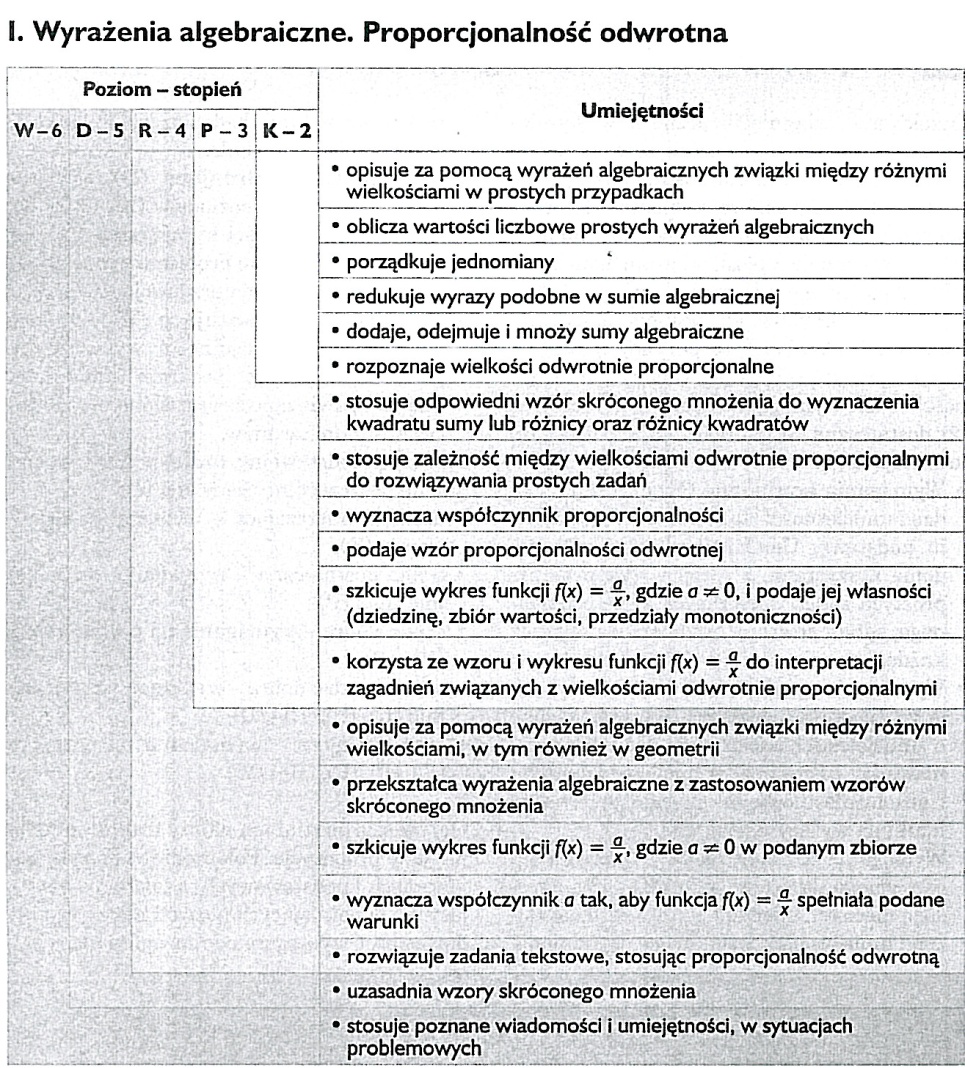 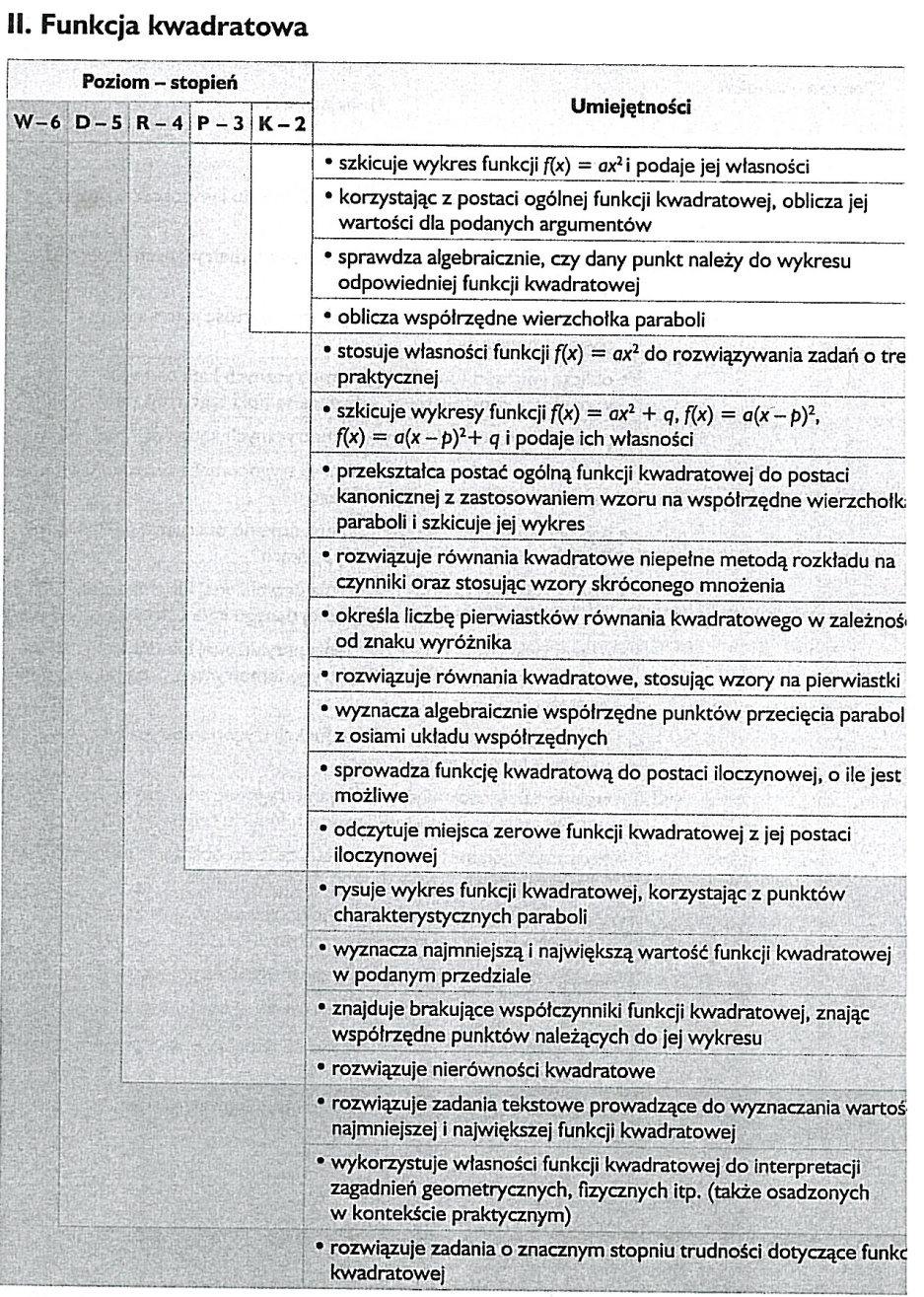 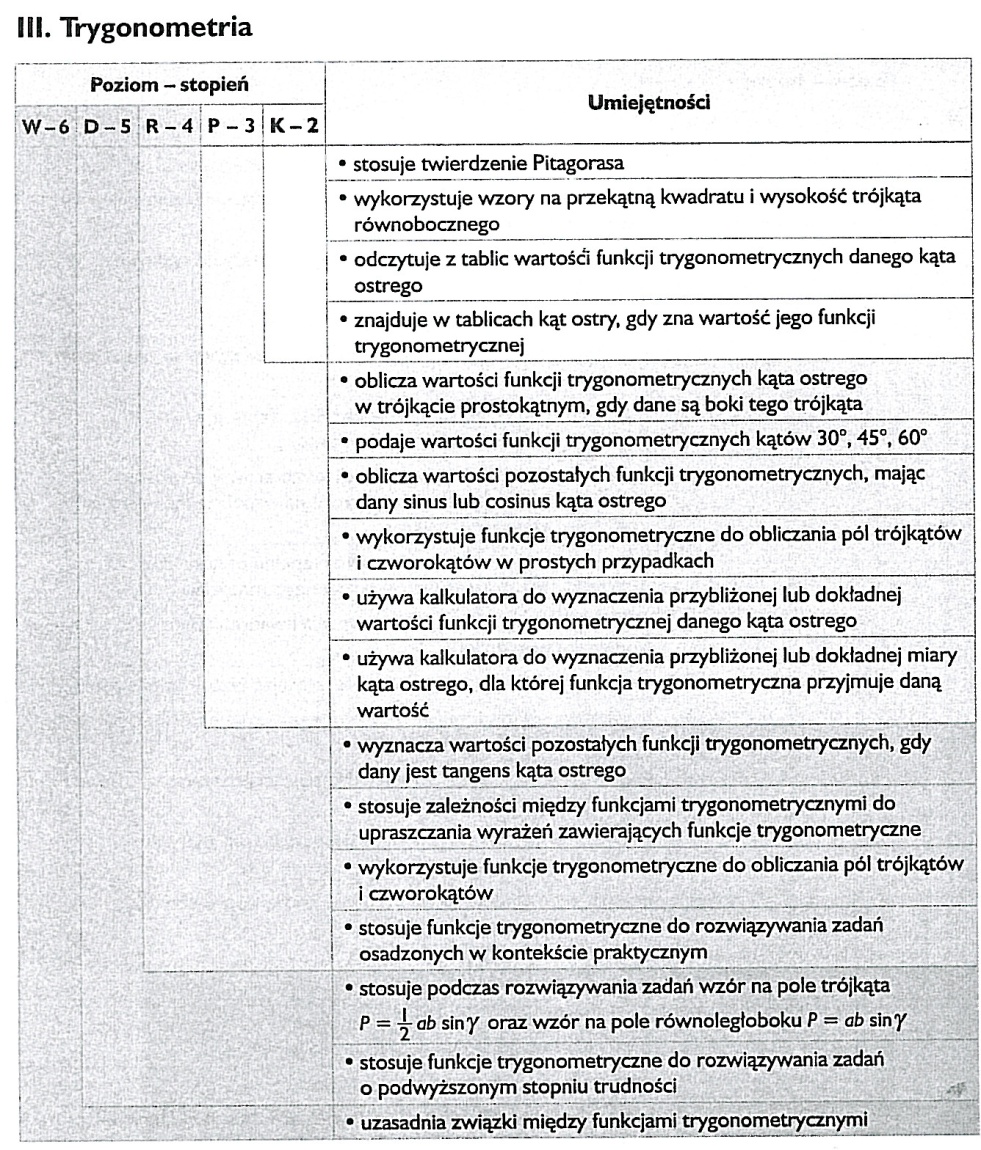 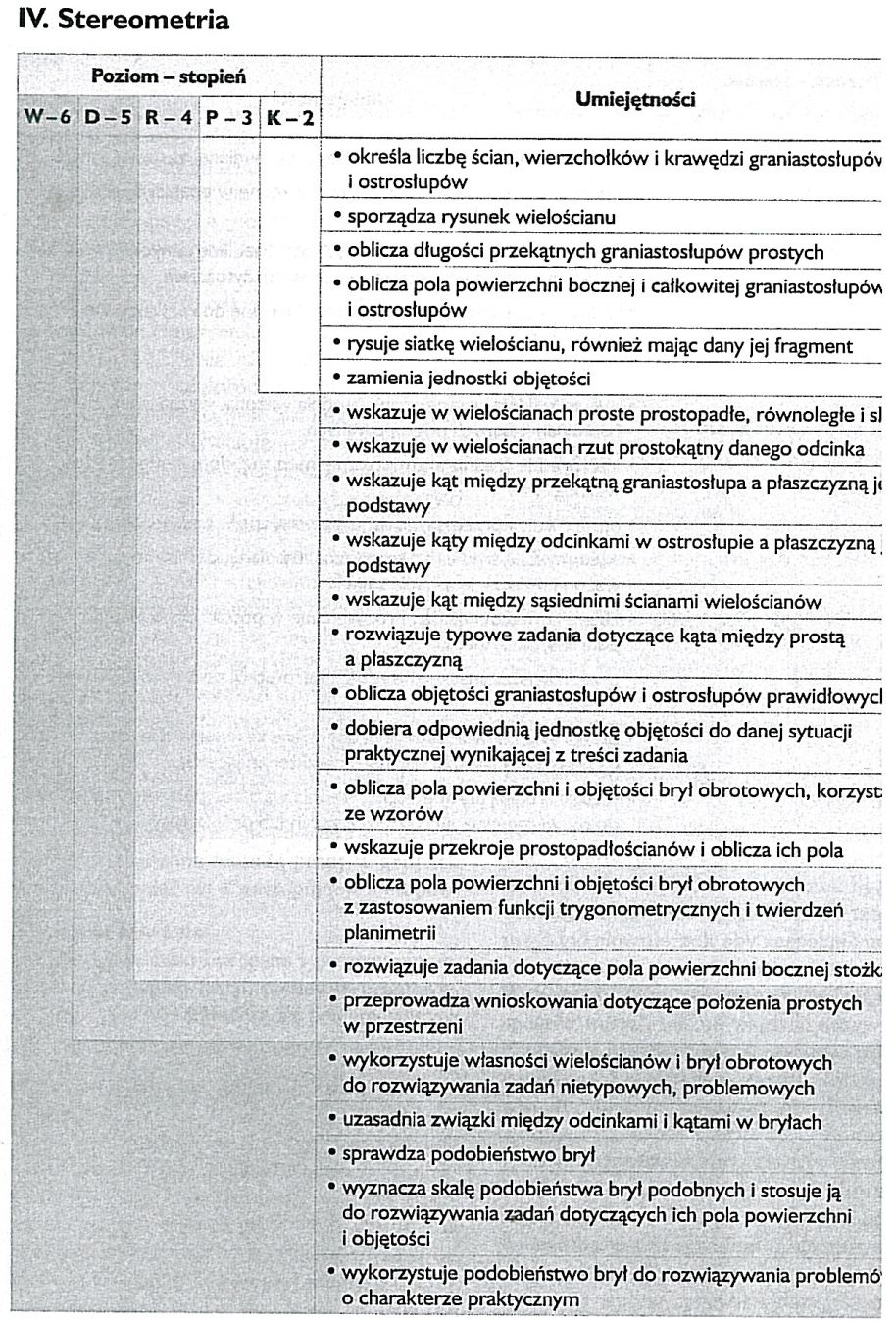 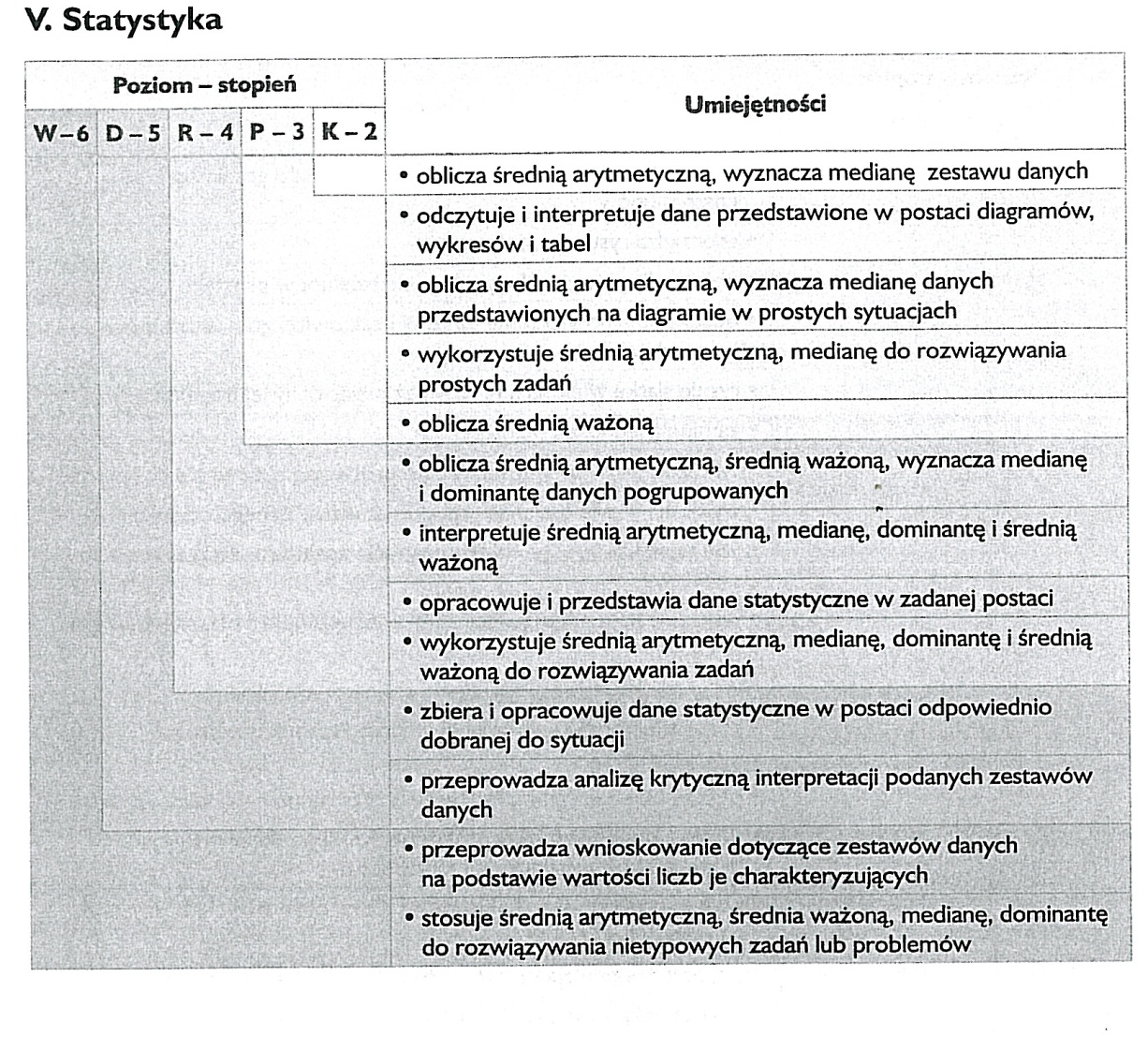 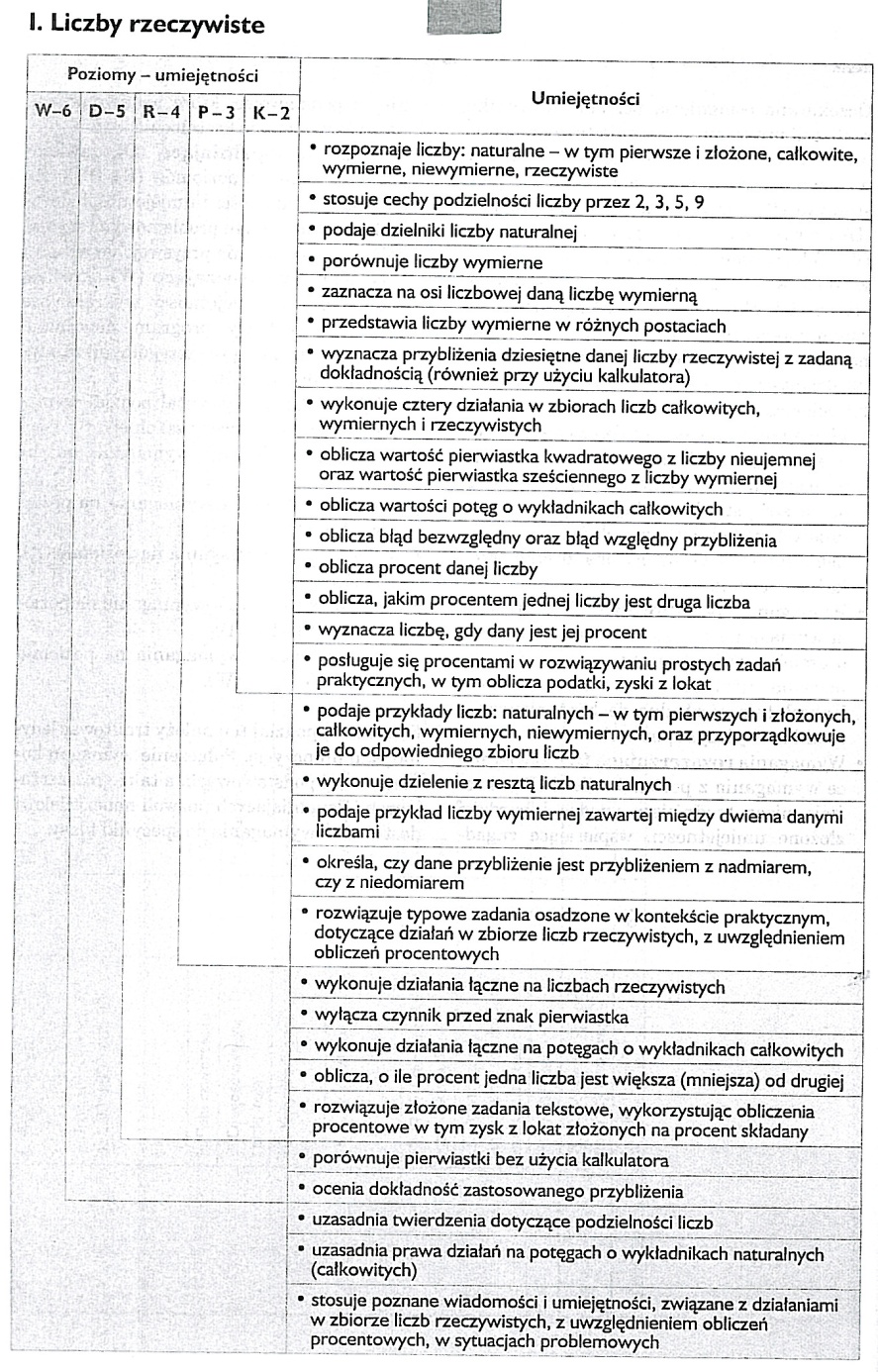 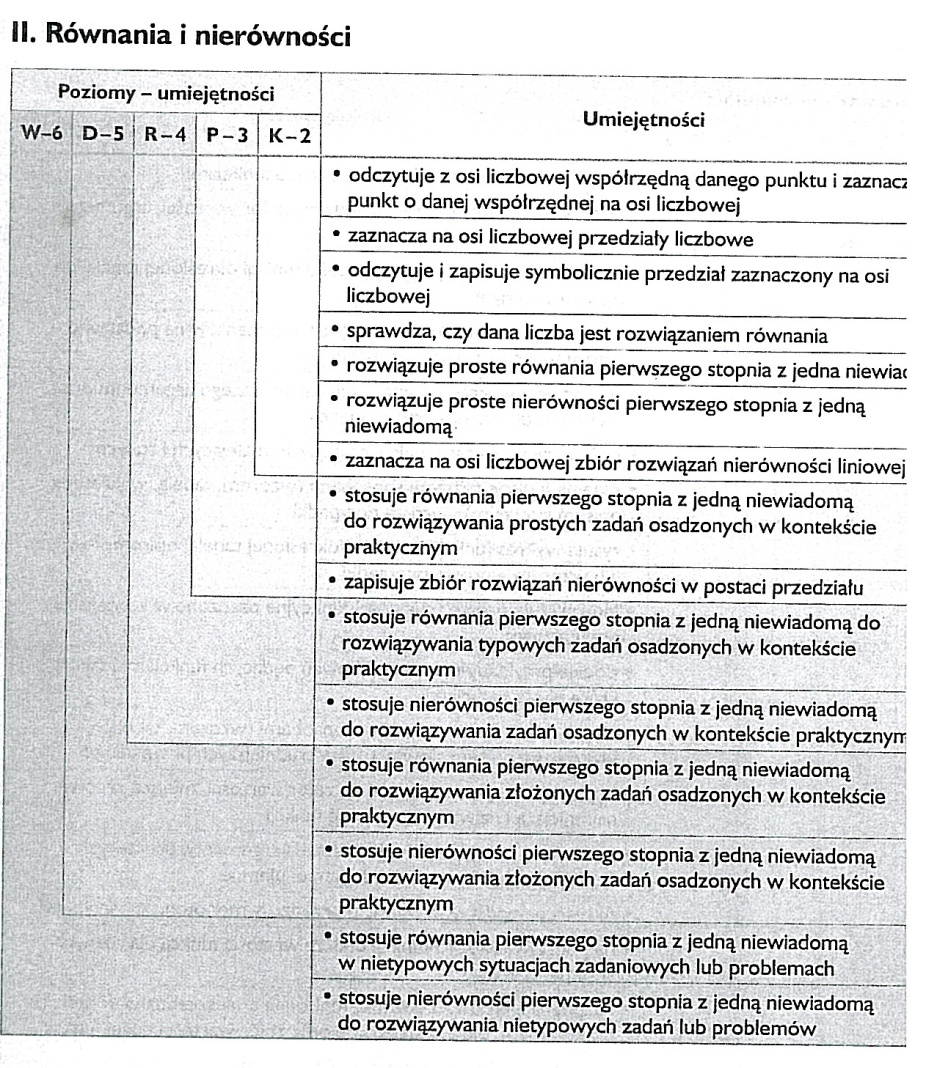 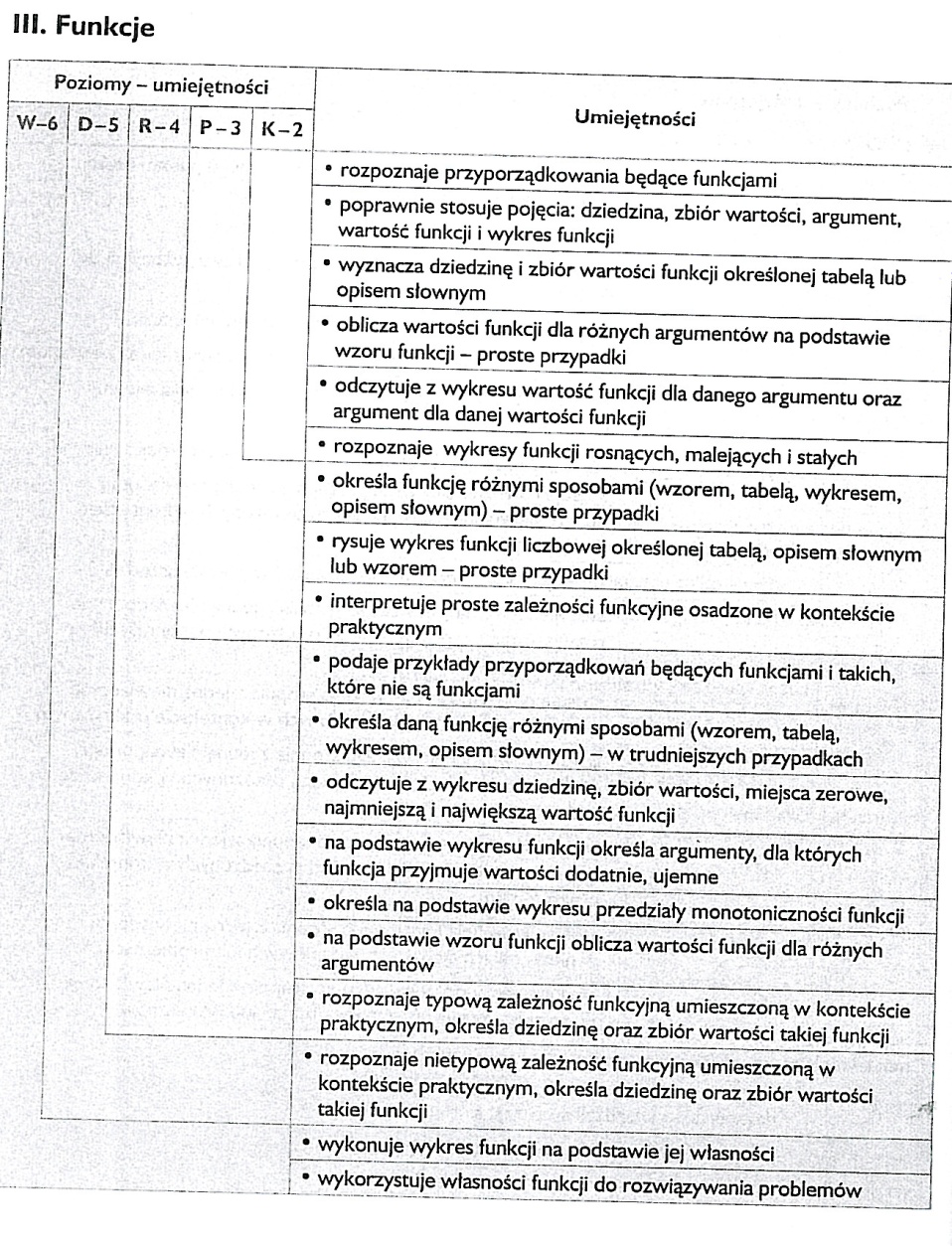 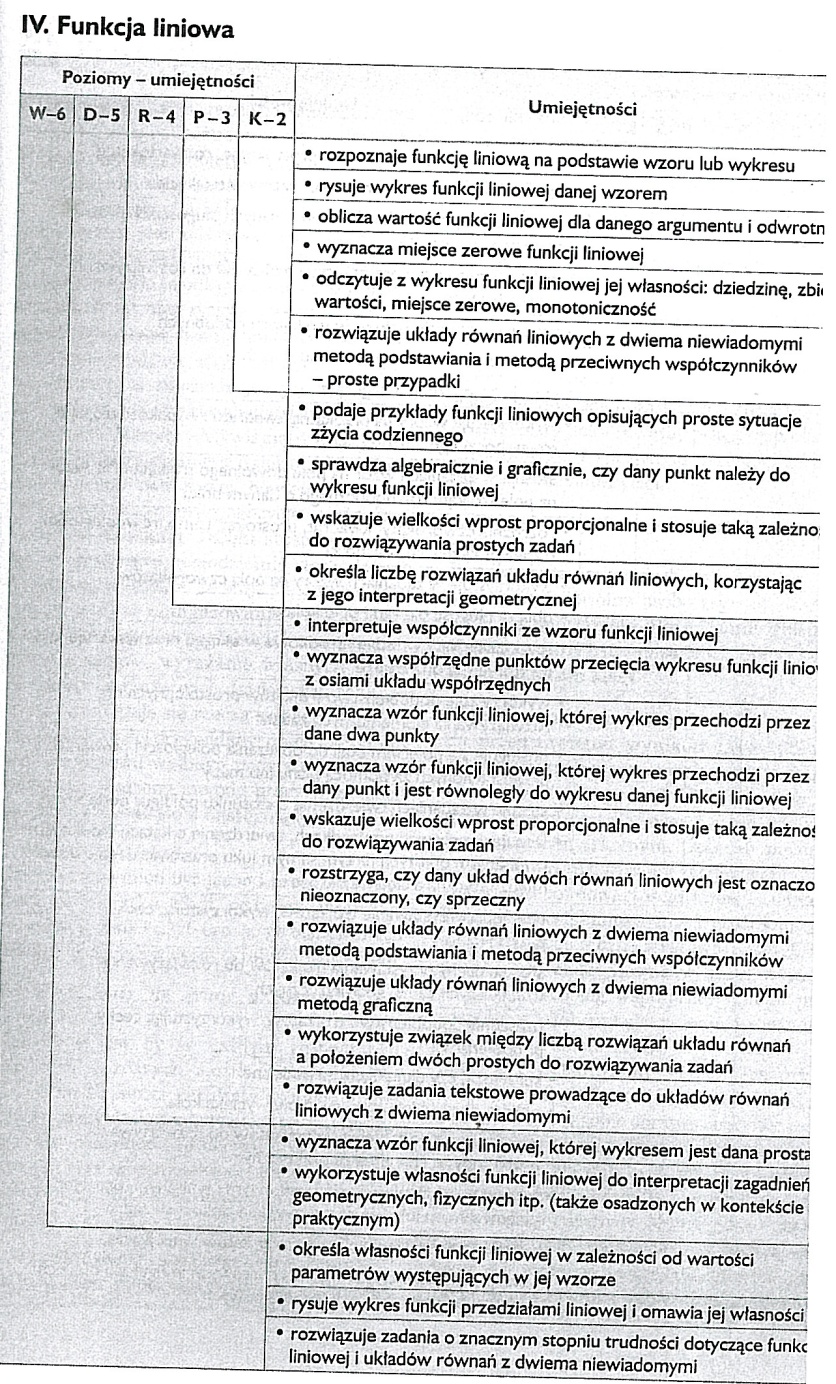 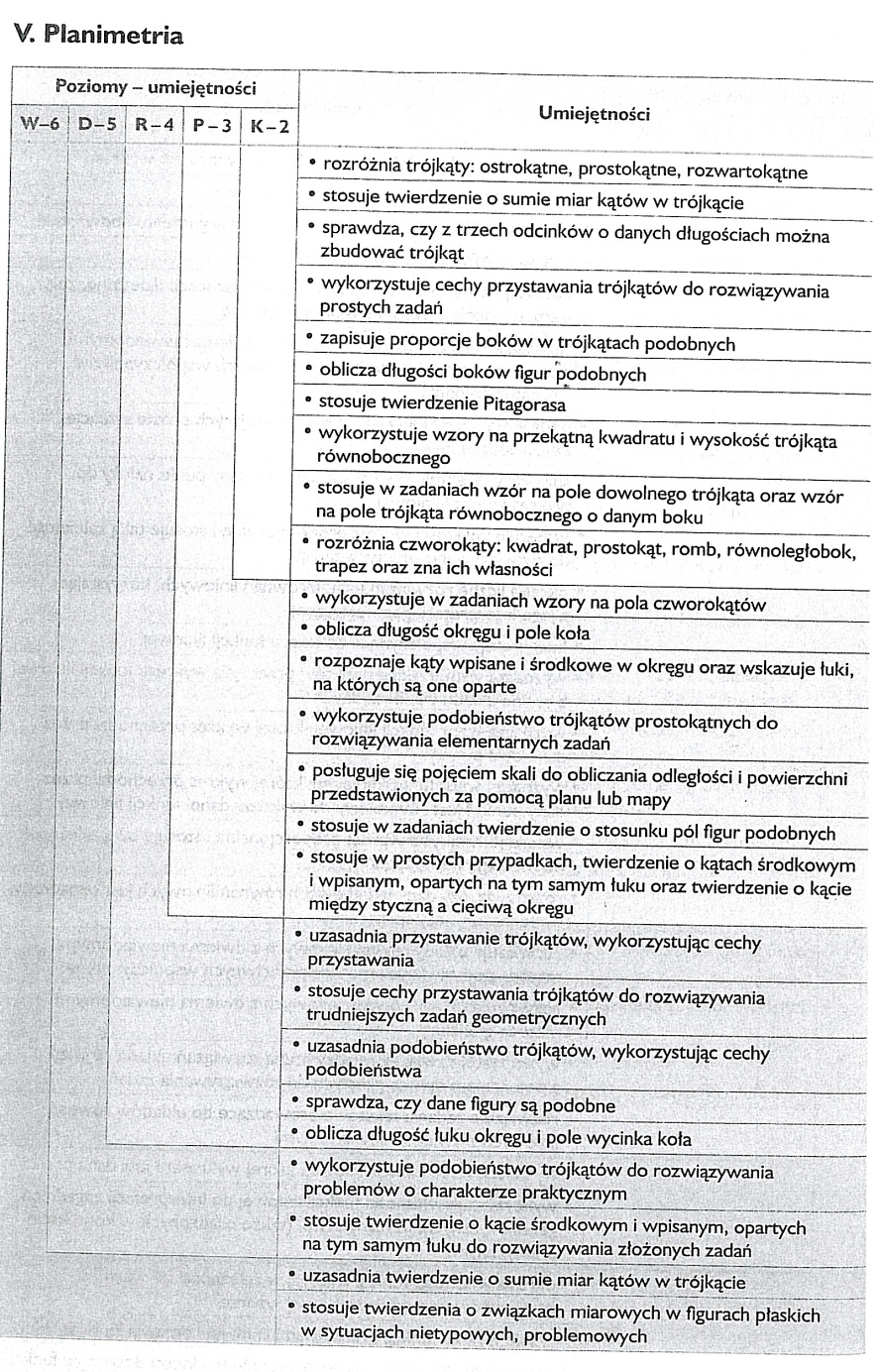 InformatykaOpis założonych osiągnięć uczniawymagania na poszczególne oceny szkolne Ocenie podlegają wszystkie formy aktywności ucznia.Praktyczne i pisemne prace sprawdzająceĆwiczenia wykonywane podczas zajęćOdpowiedzi ustneObowiązkowe prace domoweOpracowania tematów, referatyAktywność uczniaPrace pisemne oraz praktyczne ocenianie są na podstawie skali: 86% - 100%- bardzo dobry71% - 85% - dobry51% - 70% - dostateczny31% - 50% - dopuszczający 0% - 30 – niedostatecznySprawdziany odbywają się zgodnie z rozkładem materiału.Jeżeli uczeń opuścił sprawdzian z przyczyn losowych, to powinien napisać go w ciągu dwóch tygodni od dnia powrotu do szkoły.Uczeń jest zobowiązany poprawić ocenę niedostateczną ze sprawdzianu w ciągu 2 tygodni od dnia oddania sprawdzonych prac. Uczeń obecny na lekcji, odmawiający odpowiedzi ustnej, pisemnej, kartkówki, sprawdzianu itp. otrzymuje ocenę niedostateczną.Za brak pracy domowej uczeń otrzymuje ocenę niedostateczną. Jeżeli jest wykonana błędnie uczeń nie otrzymuje oceny i dokonuje jej poprawy na następną lekcję.Uczeń może być niesklasyfikowany, jeżeli brak jest podstaw do ustalenia oceny klasyfikacyjnej z powodu nieobecności ucznia na zajęciach edukacyjnych, przekraczającej 50% czasu przeznaczonego na te zajęcia.Jeżeli uczeń nie przestrzega regulaminu pracowni szkolnej może otrzymać ocenę niedostateczną za jego nieznajomość (rubryka aktywność).Dla uczniów z dysfunkcjami potwierdzonymi (na piśmie) poziom wymagań będzie obniżony.Uczniowie aktywnie uczestniczą w lekcjach, nie przeszkadzają kolegom i nauczycielowi w trakcie zajęć oraz przestrzegają zasad bezpieczeństwa.Wymagania na poszczególne oceny szkolne:Wokół informacji i InternetuWokół dokumentów komputerowych Wokół komputera, sieci i programów komputerowychWychowanie Fizyczne           Ocena nie może prowadzić do porównywania uczniów, ale umożliwiać im samorealizację poprzez poznanie własnych możliwości i własnej osobowości. Głównym zadaniem oceniania jest mobilizacja do podjęcia wysiłku oraz informacja o poziomie własnej sprawności i osiąganych postępach.W ocenie z wychowania fizycznego należy uwzględnić następujące aspekty:PODTAWA:przygotowanie do zajęć- strój sportowy,zaangażowanie - stosunek do własnej aktywności fizycznej, wysiłek wkładany przez ucznia w wywiązywaniu się z zadań,stosunek do partnera ćwiczeń, przeciwnika, sędziego, przedmiotu, nauczyciela, frekwencja,UMIEJĘTNOŚCI:postęp - osiągnięte zmiany w stosunku do diagnozy wstępnej, zgodnie z posiadanymi umiejętnościami i predyspozycjami każdego ucznia,rezultat.- wynik uzyskiwany w sportach wymiernych (z uwzględnieniem możliwości uczniów), a także dokładność wykonania ćwiczenia,WIADOMOŚCI:poziom opanowanych wiadomości związanych ze sportem, rekreacją oraz zachowaniem zdrowia.           Na podstawie pisemnej opinii / orzeczenia poradni psychologiczno-pedagogicznej lub innej poradni specjalistycznej nauczyciel jest zobowiązany dostosować wymagania edukacyjne w stosunku do ucznia, u którego stwierdzono specyficzne  trudności w uczeniu się lub deficyty rozwojowe, uniemożliwiające sprostanie  wymaganiom edukacyjnym wynikającym z programu nauczania.Ocenianie ma na celu:poinformowanie ucznia o poziomie jego osiągnięć i postępach w tym zakresie;pomoc uczniowi w samodzielnym rozwoju poprzez poznanie własnej sprawności i umiejętności;motywowanie do dalszej pracy, wysiłku, samodoskonalenia się;dostarczanie rodzicom i nauczycielom szczegółowej informacji o postępach, trudnościach, specjalnych uzdolnieniach ucznia;umożliwienie nauczycielowi kontroli rozwoju fizycznego ucznia doskonalenie metod i organizacji pracy dydaktyczno - wychowawczej. Wymagana ogólne:a)   Uczeń zobowiązany jest:posiadać estetyczny strój sportowy;być przygotowanym do lekcji w momencie jej rozpoczęcia (uczeń przebiera się w trakcie przerwy i czeka na nauczyciela w szatni lub na korytarzu sali gimnastycznej);przestrzegać przepisów bhp, regulaminów sali gimnastycznej oraz obiektów, na których odbywają się zajęcia;przestrzegać ogólnie przyjętych zasad dobrego wychowania – z szacunkiem zwracać się do współćwiczących i nauczyciela, unikać zwrotów i słów wulgarnych;w przypadku całkowitego zwolnienia z wychowania fizycznego w danym roku szkolnym, złożyć do dyrektora szkoły  zestaw dokumentów określony odrębną procedurą;w przypadku choroby lub niezdolności do ćwiczeń z innego powodu  (przypadki krótkotrwałe), posiadać zwolnienie lekarskie od odpowiedniego specjalisty lub rodziców. Zwolniony z ćwiczeń uczeń zobowiązany jest do obecności na zajęciach.niedyspozycja nie jest powodem do zwolnienia z aktywnego uczestnictwa w lekcji wychowania fizycznego;b) Uczeń może (przed zajęciami) zgłosić dwa razy w ciągu półrocza nie przygotowanie do lekcji bez konsekwencji. Kolejny brak stroju oznacza ocenę niedostateczną z aktywności. Każde kolejne nie przygotowanie do lekcji wiąże się z oceną niedostateczną.c) Nieobecność ucznia na lekcji nie zwalnia go z obowiązku opanowania realizowanych tego dnia zadań. W przypadku usprawiedliwionej nieobecności na sprawdzianie, uczeń ma obowiązek po wcześniejszym uzgodnieniu z nauczycielem  zaliczyć dany sprawdzian/ próbę sprawnościową w terminie określonym w WSO.d)   Uczeń, który otrzymał ocenę niedostateczną ze sprawdzianu ma prawo do poprawy tej oceny po uprzednim uzgodnieniu z nauczycielem formy i terminu poprawy zgodnie z zasadami WSO. Wymagania na poszczególne oceny:OCENA CELUJĄCAUczeń:Jest zawsze przygotowany do lekcji (niedopuszczalny brak stroju) i bierze aktywny udział we wszystkich lekcjach wychowania fizycznego w ciągu semestru i roku szkolnego (uczestnictwo w zajęciach w ilości 95% - 100%).Spełnia wymagania edukacyjne na ocenę bardzo dobrą i wybiega swoimi umiejętnościami poza te wymagania (z sukcesami reprezentuje szkołę na zwodach sportowych) Potrafi stosować poznane elementy techniki i taktyki znanych sobie dyscyplin sportowych indywidualnych i zespołowych.Posiada dużą znajomość zasad i przepisów gier sportowych, konkurencji LA, gimnastyki. Potrafi je interpretowaćZna położenie i zastosowanie obiektów sportowych i rekreacyjnych w okolicy swojego zamieszkania (szkoły).Potrafi zastosować znane sobie ćwiczenia do przeciwdziałania negatywnym skutkom wykonywanej pracy.Jest koleżeński, zdyscyplinowany. Podczas zajęć przestrzega zasad BHP, „fair play”, dba o bezpieczeństwo własne i innych.Bierze czynny udział w organizacji imprez sportowo-rekreacyjnych.Podnosi poziom swojej sprawności fizycznej i motorycznejOCENA BARDZO DOBRAUczeń:Jest przygotowany do lekcji (dopuszczalne: do 2 razy brak stroju w półroczu) i bierze aktywny udział we wszystkich lekcjach wychowania fizycznego. (uczestnictwo w zajęciach w ilości 81% - 94%).Spełnia wymagania edukacyjne na ocenę bardzo dobrą, wynikające z umiejętności sportowych przewidzianych dla danej grupy. Potrafi stosować poznane elementy techniki i taktyki dyscyplin sportowych indywidualnych i zespołowych.Zna i potrafi interpretować podstawowe przepisy dyscyplin sportowych.Zna położenie i zastosowanie obiektów sportowych i rekreacyjnych w okolicy swojego zamieszkania  (szkoły).Potrafi zastosować ćwiczenia do przeciwdziałania negatywnym skutkom wykonywanej pracy.Jest koleżeński, zdyscyplinowany. Podczas zajęć przestrzega zasad BHP, „fair play”, dba o bezpieczeństwo własne i innych.Bierze udział w organizacji imprez sportowo-rekreacyjnych.OCENA DOBRAUczeń:Jest przygotowany do lekcji (dopuszczalne: do 2 razy brak stroju w półroczu, za każdy następny brak – otrzymuje ocenę niedostateczną). Bierze aktywny udział w lekcjach wychowania fizycznego (uczestnictwo w zajęciach w ilości 71% - 80%).Spełnia wymagania edukacyjne na ocenę dobrą, wynikające z umiejętności sportowych przewidzianych dla danej grupy Wykonuje ćwiczenia poprawnie, ale zdarzają mu się sporadycznie błędy wykonania, wyciąga wnioski z własnych błędów.Na ogół zna i potrafi interpretować podstawowe przepisy dyscyplin sportowych.Jest koleżeński, zdyscyplinowany. Podczas zajęć przestrzega zasad BHP, „fair play”, dba o bezpieczeństwo własne i innych.Sprawność fizyczną i motoryczną utrzymuje na poziomie zbliżonym do wyników z poprzedniego semestru lub roku szkolnego.OCENA DOSTATECZNAUczeń:Nie zawsze jest przygotowany do lekcji (dopuszczalne: do 2 razy brak stroju w półroczu, za każdy następny brak – otrzymuje ocenę niedostateczną). Bierze niesystematyczny udział w lekcjach wychowania fizycznego (uczestnictwo w zajęciach w ilości 61% - 70%).Spełnia wymagania edukacyjne na ocenę dostateczną, wynikające z umiejętności sportowych przewidzianych dla danej grupy. Wykonuje ćwiczenia, ale popełnia częste błędy wykonania i nie wyciąga wniosków z własnych błędów.Nie angażuje się w zajęcia wychowania fizycznego i rozgrywki sportowe.Nie zawsze przestrzega zasad BHP, „fair play”.Sprawność fizyczna i motoryczna obniżyła się w porównaniu do wyników z poprzedniego półrocza lub roku szkolnego.OCENA DOPUSZCZAJĄCAUczeń:Często jest nieprzygotowany do lekcji i opuszcza zajęcia (Uczestnictwo w zajęciach w ilości 51% - 60%).Spełnia wymagania edukacyjne na ocenę dopuszczającą, wynikające z umiejętności sportowych przewidzianych dla danej grupy. Próbuje wykonać ćwiczenie, ale nie potrafi go wykonać lub wykonuje je częściowo.Jest niezdyscyplinowany, nie zawsze przestrzega zasad BHP, „fair play”.Nie pracuje nad podniesieniem swojej sprawności fizycznej i motorycznej.OCENA NIEDOSTATECZNAUczeń:Nagminnie opuszcza zajęcia wychowania fizycznego, najczęściej jest nieprzygotowany do lekcji Nie spełnia wymagań edukacyjnych na ocenę dopuszczającą, wynikających z umiejętności sportowych przewidzianych dla danej grupy. Nie zna podstawowych zasad i przepisów gier sportowych.Nie angażuje się w zajęcia wychowania fizycznego i rozgrywki sportowe.Jest niekoleżeński, niezdyscyplinowany, nie przestrzega zasad BHP, „fair play”.Nie pracuje nad podniesieniem swojej sprawności fizycznej i motorycznej.Na lekcji bardzo często wchodzi w konflikty z  kolegami.UWAGI Należy zachęcać uczniów do oceny swoich zadań, a więc samokontroli i kontroli wzajemnej.W celu wywołania wzmacniania pozytywnej motywacji uczniów do aktywności ruchowej należy eksponować ich sukcesy.Nieudana próba zaliczenia określonej formy aktywności ruchowej przez ucznia nie może być przedmiotem krytycznych uwag.Nagradzać należy nie tylko oceną bardzo dobrą lub dobrą za wynik, ale także za postępy w usprawnianiu oraz za inwencję twórczą.Należy dążyć, aby czynności kontroli i oceny przejmował uczeń.Wymagania edukacyjne  z wychowania fizycznegodla branżowej szkoły I stopnia klasy I-IIIPOSTAWA :UMIEJĘTNOŚCI :WIADOMOŚCI :Blok edukacja zdrowotna  II klasa (30 godzin zajęć)Edukacja dla bezpieczeństwaOcenianiu podlegają:wiedza i umiejętności ucznia,wymienione niżej obszary aktywności ucznia,dodatkowe prace wykonane, zlecone przez nauczyciela.Nauczyciel przekazuje informację o ocenie:uczniowi – jako komentarz do każdej oceny;rodzicom – na ich prośbę, Uczeń nie ma możliwości poprawiania zaległych prac na tydzień przed klasyfikacją.Obszary aktywności uczniaPoruszanie się w języku przedmiotu.Rozwiązywanie problemów.Aktywność na lekcjach.Stosowanie wiedzy przedmiotowej w sytuacjach praktycznych. Praca w grupach.Aktywność dodatkowa (poza zajęciami).Samodzielna praca na lekcjach.Znajomość i stosowanie algorytmów postępowania ratunkowego.Poszukiwanie, porządkowanie i wykorzystywanie informacji z różnych źródeł. Formy sprawdzania osiągnięć ucznia:Formy ustne:odpowiedzi,	 aktywność na lekcjach, prezentacja.	Formy pisemne:sprawdziany, kartkówki, efekty pracy zespołowej,opracowania algorytmów zachowań w sytuacjach zagrażających zdrowiu lub życiu.Formy praktyczne:symulacja urazów, pozoracja ran i wypadku, ćwiczenia praktyczne w zakresie udzielania pierwszej pomocy, 	uczestnictwo w imprezach (przygotowanie imprez dla młodzieży szkolnej i pozaszkolnej),praca w grupie,	Zeszyt przedmiotowy (karty pracy):systematyczność prowadzenia notatek oraz sposób udzielania odpowiedzi na pytania. Formy aktywności ucznia podlegające ocenieSprawdzian pisemny Informuje o zdobytych przez ucznia wiadomościach i umiejętnościach z zakresu materiału objętego sprawdzianem oraz umiejętnościach łączenia prostych faktów i wyciągania wniosków. Zapowiadany jest tydzień wcześniej, a oceniony w ciągu dwóch tygodni. Uczeń nieobecny pisze go w terminie wyznaczonym przez nauczyciela (dogodnym dla obu stron), zadania (pytania) dotyczą tego samego zakresu tematycznego, jednak są inne niż w pierwszej wersji. Po omówieniu jest oddany wyłącznie do wglądu przez ucznia, po czym jest przechowywany przez nauczyciela do końca roku szkolnego.KartkówkaObejmuje materiał z dwóch ostatnich tematów, może być niezapowiedziana, jest oceniona w ciągu tygodnia, sprawdza stopień opanowania materiału oraz systematyczność pracy ucznia. Największe znaczenie w pracy ma merytoryczna poprawność odpowiedzi. Wypowiedź ustnaStwarza możliwość uzyskania informacji zwrotnej dotyczącej:stanu wiedzy i umiejętności ucznia,umiejętności prezentowania wyników pracy indywidualnej bądź grupowej,umiejętności prezentowania wypowiedzi i posługiwania się językiem przedmiotu,umiejętności stosowania odpowiedniej argumentacji podczas dyskusji.Zadanie domoweBrak zadania zaznacza się w dzienniku lekcyjnym minusem. Uczeń powinien uzupełnić zadanie na następną lekcję. Dwukrotne nieodrobienie zadania domowego powoduje wystawienie oceny niedostatecznej. Odgrywanie ról, gry symulacyjneWedług zapisów w programie edukacji dla bezpieczeństwa uczniowie na bardzo wielu lekcjach będą odgrywać różne role lub uczestniczyć w grach symulacyjnych. Ocenianiu podlegają:merytoryczne przygotowanie się do danej roli,przekonujące wejście w rolę odgrywanej postaci,poziom zaangażowania ucznia i jego efektywność.Zadania nadobowiązkowe Mogą być realizowane w formie projektów, prac badawczych, gier dydaktycznych, szkiców, planów ewakuacji, ciekawych rozwiązań dydaktycznych itp. Za zadanie nadobowiązkowe, twórcze, wykraczające poza program nauczania uczeń może otrzymać ocenę celującą, a ocenę semestralną lub końcową może mieć podniesioną o jeden stopień, pod warunkiem że spełni wymagania określone w kontrakcie. Wymagania powinny uwzględniać specyfikę podjętego zadania i być ustalane indywidualnie dla każdego projektu nadobowiązkowego.Poprawianie ocenUczeń ma prawo do poprawiania ocen ze sprawdzianu w ciągu dwóch tygodni od otrzymania wyników (w terminie uzgodnionym z nauczycielem). W dzienniku lekcyjnym obok uzyskanej oceny stawia się ocenę uzyskaną na sprawdzianie poprawkowym. Raz w semestrze (z wyjątkiem dnia, w którym nauczyciel zaplanował sprawdzian lub kartkówkę) uczeń może zgłosić nieprzygotowanie.System oceniania. Edukacja dla BezpieczeństwaReligiaOcenę z religii ustala się w oparciu o kryteria poznawcze, kształcące i wychowawcze. W wartościowaniu oceny z religii nauczyciel uzupełnia dydaktyczny zakres oceny wymiarem duszpasterskim, czyli ideałem życia chrześcijańskiego.W ocenianiu z religii obowiązują poniższe zasady:Obiektywność – zastosowanie jednolitych norm i kryteriów oceniania.Jawność – podawanie na bieżąco wyników pracy ucznia (rodzicom na ich zapotrzebowanie lub gdy zaistnieje taka potrzeba ze strony szkoły).Instruktywność – wskazanie na występujące braki.Mobilizacja do dalszej pracy.Prowadzenie zróżnicowanych form i rodzajów kontroli:Kontrola wstępna (dokonanie diagnozy wiedzy i umiejętności w początkowej fazie kształcenia).Kontrola bieżąca (sprawdzanie w trakcie trwania procesu kształcenia).Kontrola końcowa (dotyczy zakończonego etapu kształcenia).Kontrola dystansowa (zbadanie trwałości wyników po pewnym okresie od zakończenia procesu uczenia się).Metody kontroli i ocen:Konwencjonalne (bieżąca kontrola, prace pisemne, posługiwanie się książką, ćwiczenia praktyczne, kontrola graficzna, obserwacja uczniów w toku ich pracy itp.).Techniczne sposoby kontrolowania procesu dydaktycznego (kontrola i ocena przy pomocy zróżnicowanych zadań testowych).Sposoby oceniania:Wartościowanie gestem, słowem, mimiką, stopniem.Elementy wchodzące w zakres oceny z religii: Ilość i jakość prezentowanych wiadomości.Zainteresowanie przedmiotem.Stosunek do przedmiotu.Pilność i systematyczność.Umiejętność zastosowania poznanych wiadomości w życiu.Kontrola i ocena w religii nie dotyczy wyłącznie sprawdzenia wiadomości, lecz także wartościowania umiejętności, zdolności twórczych, rozwoju zainteresowań, motywacji uczenia się, a głównie kształtowania cech charakteru, woli, odpowiedzialności za swoje czyny, dokładności, wytrwałości, pracowitości, kultury osobistej, zgodności postępowania z przyjętą wiarą.Ocenie podlegają:Pisemne prace kontrolne dwa razy w ciągu semestru, obejmujące więcej niż trzy jednostki lekcyjne, zapowiedziane co najmniej z tygodniowym wyprzedzeniem, sprawdzane przez nauczyciela do dwóch tygodni. Ponadto kartkówki; zakres ich materiału winien obejmować nie więcej niż trzy jednostki lekcyjne lub materiał podstawowy. Uczniowie (oraz zainteresowani rodzice) mają prawo do wglądu w pisemne prace kontrolne. Nauczyciel ma prawo do niepodawania terminu prac kontrolnych, jeżeli uczniowie dezorganizują proces oceny osiągnięć przez absencję, ucieczki z lekcji itp.Odpowiedzi ustne objęte zakresem materiału z zakresu trzech ostatnich lekcji.Wypowiedzi w trakcie lekcji, podczas dyskusji, powtórek itp.Praca domowa: krótkoterminowa i długoterminowa, kontrolowana na bieżąco.Pacierz: ocena ze znajomości podstawowych prawd wiary zdobywana podczas odpowiedzi ustnej lub pisemnej.Zeszyt: sprawdzany podczas odpowiedzi i według decyzji nauczyciela. Jeden raz w semestrze kompleksowa ocena zeszytu. Pilność, systematyczność, umiejętności: osiągnięcia ucznia zapisywane w kartach obserwacyjnych prowadzonych przez nauczyciela religii.Przygotowanie do poszczególnych katechez.Korzystanie z Pisma św., podręcznika i innych materiałów katechetycznych.Zaangażowanie w przygotowanie i przeprowadzenie uroczystości szkolnych o charakterze religijnym, zaangażowanie w przygotowanie gazetek szkolnych, udział w konkursach religijnych, współpraca ze wspólnotą parafialną.Inne umiejętności, cechy lub osiągnięcia wskazujące na możliwość oceniania.Ilość ocen: W ciągu jednego semestru nauczyciel wystawia każdemu uczniowi co najmniej trzy oceny cząstkowe.Poprawianie: Promuje się systematyczne ocenianie w ciągu semestrów połączone z możliwością poprawiania. W wyjątkowych, uzasadnionych sytuacjach poprawianie może odbywać się bezpośrednio przed wystawianiem oceny semestralnej lub końcoworocznej. Przeprowadza się je według ustaleń osób zainteresowanych, w terminie i z zakresu wskazanego przez nauczyciela religii z zastosowaniem formy pisemnej lub ustnej.Klasyfikacja: Uczeń może być niesklasyfikowany z religii, jeżeli brak jest podstaw do ustalenia oceny klasyfikacyjnej z powodu jego nieobecności na zajęciach edukacyjnych przekraczającej połowę czasu przeznaczonego na te zajęcia w szkolnym planie edukacji. 
Uczeń niesklasyfikowany z powodu usprawiedliwionej nieobecności może zdawać egzamin klasyfikacyjny.Przy wystawieniu oceny śródrocznej i rocznej przyjmuje się następujące zasady: 
Ocena nie będzie miała charakteru średniej arytmetycznej ocen cząstkowych; znaczący wpływ mają przede wszystkim oceny uzyskane (w semestrze lub w ciągu całego roku szkolnego) z prac kontrolnych, dłuższych wypowiedzi, referatów, o ile ich prezentacja przyjmie formę wypowiedzi ustnej bądź innej o charakterze samodzielnym.
Uczeń, który przystąpi do olimpiady czy konkursu religijnego i pomyślnie ukończy co najmniej etap szkolny, będzie mógł uzyskać podniesienie oceny końcoworocznej o jeden stopień.Oceny cząstkowe, semestralne i końcoworoczne według skali:celujący (6),bardzo dobry (5),dobry (4),dostateczny (3),dopuszczający (2),niedostateczny (1).Ustalenie wymagań programowych w obrębie poszczególnych poziomów oraz zastosowanie ich w określonych ocenach osiągnięć uczniówOcena niedostatecznaKatechizowany:Wykazuje rażący brak wiadomości programowych.Nie potrafi logicznie powiązać podawanych wiadomości.Prezentuje zupełny brak rozumienia uogólnień i nieumiejętność wyjaśniania zjawisk.Wykazuje zupełny brak umiejętności stosowania zdobytej wiedzy.Podczas przekazywania informacji popełnia bardzo liczne błędy.Prezentuje rażąco niepoprawny styl wypowiedzi.Nie wykazuje się znajomością pacierza.Nie posiada zeszytu lub dość często nie przynosi go na lekcję.Lekceważy przedmiot.Nieodpowiednio zachowuje się na lekcji.Wyraża lekceważący stosunek do wartości religijnych.Opuszcza lekcję religii.Nie prezentuje religijnego wymiaru własnego życiaO ocenie niedostatecznej mogą przesądzić także inne indywidualne uwarunkowania ucznia, które wskazują na tę ocenę.Wymagania konieczne Uwarunkowania osiągania oceny dopuszczającejKatechizowany:Opanował konieczne pojęcia religijne.Luźno wiąże ze sobą wiadomości programowe.Wykazuje brak rozumienia podstawowych uogólnień.Wykazuje brak podstawowej umiejętności wyjaśniania zjawisk.Nie potrafi stosować wiedzy, nawet przy pomocy nauczyciela.Podczas przekazywania wiadomości popełnia liczne błędy, wykazuje niepoprawny styl wypowiedzi, ma trudności z wysławianiem się.Prowadzi zeszyt.Posiada problemy ze znajomością pacierza.Wykazuje poprawny stosunek do religii.Jego uczestnictwo w celebracjach roku liturgicznego budzi zastrzeżenia.Wymagania podstawowe Uwarunkowania osiągania oceny dostatecznejKatechizowany: Opanował łatwe, całkowicie niezbędne wiadomości i umiejętności.Prezentuje podstawowe treści materiału programowego z religii.Wykazuje się wiadomościami podstawowymi, które łączy w logiczne związki.Dość poprawnie rozumie podstawowe uogólnienia oraz wyjaśnia ważniejsze zjawiska z pomocą nauczyciela.Potrafi – przy pomocy nauczyciela – wykorzystać zdobyte wiadomości dla celów praktycznych i teoretycznych.W przekazywaniu wiadomości z religii popełnia niewielkie i nieliczne błędy.Prezentuje małą kondensację wypowiedzi.Wykazuje się podstawową znajomością pacierza.W jego zeszycie występują sporadyczne braki notatek i prac domowych.Prezentuje przeciętną pilność, systematyczność i zainteresowanie przedmiotem.Stara się uczestniczyć w życiu parafii.Wymagania rozszerzające Uwarunkowania osiągania oceny dobrejKatechizowany:Spełnia wymagania określone w zakresie oceny dostatecznej.Opanował materiał programowy z religii.Prezentuje wiadomości powiązane związkami logicznymi.Poprawnie rozumie uogólnienia i związki między nimi oraz wyjaśnia zjawiska wskazane przez nauczyciela.Stosuje wiedzę w sytuacjach teoretycznych i praktycznych inspirowanych przez nauczyciela.Podczas wypowiedzi nie popełnia rażących błędów stylistycznych.Wykazuje się dobrą znajomością pacierza.W zeszycie posiada wszystkie notatki i prace domowe.Podczas lekcji wykorzystuje określone pomoce (podręcznik, zeszyt i inne).Systematycznie uczestniczy w zajęciach religii.Jest zainteresowany przedmiotem.Włącza się w przeżycia i dynamikę roku liturgicznego.Wykazuje się dobrą umiejętnością stosowania zdobytych wiadomości.Stara się być aktywny podczas lekcji.Wymagania dopełniające Uwarunkowania osiągania oceny bardzo dobrejKatechizowany:Spełnia wymagania określone w zakresie oceny dobrej.Opanował pełny zakres wiedzy i umiejętności określony poziomem nauczania religii.Prezentuje poziom wiadomości powiązanych ze sobą w logiczny układ.Właściwie rozumie uogólnienia i związki między nimi oraz wyjaśnia zjawiska bez ingerencji nauczyciela.Umiejętnie wykorzystuje wiadomości w teorii i praktyce bez ingerencji nauczyciela.Wykazuje się właściwym stylem wypowiedzi.Wykazuje dobrą znajomość pacierza.Wzorowo prowadzi zeszyt i odrabia prace domowe.Aktywnie uczestniczy w religii.Jego postępowanie nie budzi żadnych zastrzeżeń.Jest pilny, systematyczny, zainteresowany przedmiotem.Chętnie i systematycznie uczestniczy w życiu parafii.Odpowiedzialnie włącza się w dynamikę i przeżycia roku liturgicznego.Stara się być świadkiem wyznawanej wiary.O ocenie bardzo dobrej mogą decydować również inne indywidualne osiągnięcia ucznia, kwalifikujące do tej oceny.Wymagania ponadprogramoweUwarunkowania osiągania oceny celującejKatechizowany:Spełnia wymagania określone w zakresie oceny bardzo dobrej.Wykazuje się wiadomościami wykraczającymi poza program religii własnego poziomu edukacji.Prezentuje wiadomości powiązane ze sobą w systematyczny układ.Samodzielnie posługuje się wiedzą dla celów teoretycznych i praktycznych.Wykazuje się właściwym stylem wypowiedzi, swobodą w posługiwaniu się terminologią przedmiotową i inną.Włącza się w prace pozalekcyjne, np. w przygotowanie gazetek religijnych, montaży scenicznych, pomocy katechetycznych itp.Uczestniczy w konkursach wiedzy religijnej.Twórczo uczestniczy w życiu parafii np.: należy do organizacji i ruchów katolickich, uczestniczy w pielgrzymkach itp.Jego pilność, systematyczność, zainteresowanie, stosunek do przedmiotu nie budzi żadnych zastrzeżeń.Poznane prawdy wiary stosuje w życiu.Na ocenę celującą mogą wskazywać również inne indywidualne osiągnięcia ucznia, kwalifikujące do tej oceny.Bezpieczeństwo i higiena pracyFormy sprawdzania osiągnięć edukacyjnych uczniów:Kartkówka – obejmuje materiał z trzech ostatnich lekcji i nie wymaga wcześniejszego zapowiadania.Sprawdzian – odpowiedź pisemna lub sprawdzian umiejętności praktycznych z określonej wcześniej partii materiału lub działu, zapowiadany z co najmniej dwutygodniowym wyprzedzeniem. Odpowiedź ustna – obejmuje znajomość materiału z trzech ostatnich lekcji; w przypadku lekcji powtórzeniowych – z całego działu. Odpowiedź oceniana jest pod względem rzeczowości, prezentowania wypowiedzi i posługiwania się językiem przedmiotu, stosowania odpowiedniej argumentacji podczas dyskusji. Wskazane jest, aby odpowiedź ucznia była połączona z wykonywaniem innych czynności, np. analizą materiałów źródłowych (rysunków, schematów, wykresów, diagramów, itp.). Ocena pracy wykonanej przez uczniaUdział w konkursachAktywność na lekcji – uczeń otrzymuje ocenę bardzo dobrą, gdy zgromadzi pięć plusów, gdy uzyska ich mniej, na końcu semestru zostają one zamienione na ocenę dobrą lub dostateczną.Prace dodatkowe – schematy, plansze, wykresy, rysunki, krzyżówki, diagramyZa braki zeszytu, zadań domowych nie zgłoszonych nauczycielowi uczeń otrzymuje ocenę niedostateczną.W przypadku sprawdzianów pisemnych lub kartkówek przyjmuje się skalę punktową przeliczoną na oceny cyfrowe wg kryteriów:Ocenę celującą uczeń uzyskuje w przypadku, gdy osiągnie 100% punktów i rozwiąże zadanie dodatkowe.Formy poprawy oceny, wystawienie oceny za I półrocze i na koniec roku szkolnego:Nauczyciel oddaje sprawdzone prace pisemne w terminie dwóch tygodniUczeń ma możliwość jednorazowej poprawy oceny niedostatecznej ze sprawdzianu w formie i terminie ustalonym z nauczycielemDo dziennika obok oceny uzyskanej poprzednio ze sprawdzianu wpisuje się ocenę poprawionąWystawienie oceny za I półrocze i na koniec roku szkolnego dokonywane jest na podstawie ocen cząstkowych, przy czym większą wagę mają oceny ze sprawdzianów, w drugiej kolejności są odpowiedzi ustne i kartkówki. Pozostałe oceny są wspomagająceSposoby informowania uczniówNa pierwszej lekcji uczniowie są zapoznawani z wymaganiami edukacyjnymi na poszczególne oceny. Wszystkie oceny oparte o opracowane kryteria są jawne zarówno dla ucznia jak i jego rodziców. Sprawdziany są przechowywane w szkole do końca danego roku szkolnego.Sposoby informowania rodzicówO ocenach cząstkowych informuje się rodziców na zebraniach rodzicielskich lub w czasie indywidualnych spotkań z rodzicami, udostępniając zestawienie ocen. Do 25 maja nauczyciel informuje ucznia (i za jego pośrednictwem rodziców) o przewidywanej dla niego ocenie klasyfikacyjnej.Kryteria dla danej oceny:Ocenę niedostateczną otrzymuje uczeń, który:nie opanował wiadomości i umiejętności wymaganych na ocenę dopuszczającąNa ocenę dopuszczającą uczeń powinien:częściowo rozumieć polecenia i instrukcje;zapamiętać wiadomości konieczne do elementarnej orientacji w treściach danego działu tematycznego i z pomocą nauczyciela je odtwarzać;poprawnie rozpoznawać, nazywać i klasyfikować poznane pojęcia, zjawiska, urządzenia itp.;wykonywać samodzielnie lub z pomocą nauczyciela proste ćwiczenia i polecenia;współpracować w zespole przy wykonywaniu zadań praktycznych;znać nazwy i przykłady pojęć i zjawisk związanych z BHP i ochroną środowiska;intuicyjnie rozumieć pojęcia i zjawiska fizyczne;znać treść podstawowych przepisów norm i praw dotyczących BHP;ze sprawdzianów testowych otrzymywać 30-50% punktów możliwych do uzyskania;Na ocenę dostateczną uczeń powinien:rozumieć polecenia i instrukcje;Zapamiętać podstawowe wiadomości dla danego działu tematycznego i samodzielnie je prezentować;rozumieć omawiane zagadnienia;dokonywać selekcji i porównania poznanych zjawisk;znać podstawowe procedury zachowań i regulaminy oraz umieć je samodzielnie lub z pomocą nauczyciela zastosować;samodzielnie i poprawnie wykonywać proste ćwiczenia i zadania praktyczne;samodzielnie zastosować zdobytą wiedzę w praktyce;aktywnie uczestniczyć w pracach i zadaniach zespołowych;znać i rozumieć podstawowe pojęcia i zjawiska fizyczne związane z BHP;znać terminologię, i podstawowe akty prawne;znać i rozumie treść podstawowych praw, norm i przepisów;znać wymogi podstawowych przepisów BHP;ze sprawdzianów testowych otrzymać 51-70% punktów możliwych do uzyskania;Na ocenę dobrą uczeń powinien:rozumieć polecenia i instrukcje;znać omawianą na zajęciach problematykę na poziomie rozszerzonym oraz w sposób logiczny i spójny ją prezentować;rozumieć omawiane treści i umieć wyjaśnić je innym;uogólniać i formułować wnioski;aktywnie uczestniczyć w zajęciach lekcyjnych;poprawnie i sprawnie wykonywać ćwiczenia praktyczne i inne zadania;samodzielnie i poprawnie zastosować zdobytą wiedzę w praktyce;wykazywać zainteresowanie omawianą na zajęciach problematyką;znać i rozumieć pojęcia i zjawiska fizyczne związane z BHP;znać terminologię i podstawowe akty prawne;znać i rozumieć treść praw i przepisów;znać jednostki wielkości fizycznych oraz ich przeliczniki, stosowane w BHP i ochronie środowiska;znać sposoby pomiaru wielkości fizycznych i obsługę sprzętu potrzebnego do ich zmierzenia;ze sprawdzianów testowych otrzymać 71-85% punktów możliwych do uzyskania;Na ocenę bardzo dobrą uczeń powinien wypełniać wymagania takie jak na ocenę dobrą i ponadto:mieć bogate wiadomości na poziomie treści dopełniających;umieć samodzielnie poszukiwać informacji w różnych źródłach oraz je selekcjonować;właściwie interpretować nowe sytuacje i zjawiska, w sposób twórczy rozwiązywać problemy;kierować pracą zespołu rówieśników;znać i rozumieć pojęcia i zjawiska fizyczne związane z BHP;znać opis jakościowy przebiegu obserwowanego zjawiska z zastosowaniem terminologii naukowej;ze sprawdzianów testowych otrzymać 86-100% punktów możliwych do uzyskania;uczestniczyć w konkursach i zawodach właściwych dla przedmiotu i uzyskiwać wyróżniające wyniki na poziomie szkolnym;Na ocenę celującą uczeń powinien wypełniać wymagania takie jak na ocenę bardzo dobrą i ponadto:wykazywać szczególne zainteresowanie przedmiotem;uczestniczyć w konkursach i zawodach właściwych dla przedmiotu i uzyskiwać wyróżniające wyniki, godnie reprezentując szkołę;podejmować się wykonania zadań dodatkowych (indywidualnie lub w zespole), znacznie wykraczających poza podstawę programową z prac pisemnych ocenę celującą uczeń uzyskuje w przypadku, gdy osiągnie 100% punktów i rozwiąże zadanie dodatkowe.OcenaProcentowy udział punktówniedostateczny0-30%dopuszczający31-50%dostateczny51-70%dobry71-85%bardzo dobry86-100%Ocena dopuszczająca[1]Ocena dostateczna[1 + 2]Ocena dobra[1 + 2 + 3]Ocena bardzo dobra[1 + 2 + 3 + 4]Ocena celująca[1 + 2 + 3 + 4 + 5]Uczeń: – zna i stosuje zasady BHP obowiązujące 
w pracowni chemicznej (bezpiecznie posługuje się prostym sprzętem laboratoryjnym 
i podstawowymi odczynnikami chemicznymi)– definiuje pojęcia: skorupa ziemska, minerały, skały, surowce mineralne– dokonuje podziału surowców mineralnych na budowlane, chemiczne, energetyczne, metalurgiczne, zdobnicze oraz wymienia przykłady poszczególnych rodzajów surowców– zapisuje wzór sumaryczny i podaje nazwę systematyczną podstawowego związku chemicznego występującego w skałach wapiennych – opisuje rodzaje skał wapiennych i gipsowych– opisuje podstawowe zastosowania skał wapiennych i gipsowych– opisuje sposób identyfikacji CO2 (reakcja charakterystyczna)– definiuje pojęcie hydraty– przewiduje zachowanie się hydratów podczas ogrzewania– wymienia główny składnik kwarcu i piasku– zapisuje wzór sumaryczny krzemionki oraz podaje jej nazwę systematyczną– wymienia najważniejsze odmiany SiO2 występujące w przyrodzie i podaje ich zastosowania– wymienia najważniejsze właściwości tlenku krzemu(IV)– podaje nazwy systematyczne wapna palonego 
i gaszonego oraz zapisuje wzory sumaryczne tych związków chemicznych– wymienia podstawowe właściwości 
i zastosowania wapna palonego i gaszonego– wymienia podstawowe zastosowania gipsu palonego– wymienia właściwości szkła– podaje różnicę między substancjami krystalicznymi a ciałami bezpostaciowymi– opisuje proces produkcji szkła (wymienia podstawowe surowce)– definiuje pojęcie glina– wymienia przykłady zastosowań gliny– definiuje pojęcia: cement, zaprawa cementowa, beton, ceramika– opisuje, czym są właściwości sorpcyjne gleby oraz co to jest odczyn gleby– wymienia składniki gleby– dokonuje podziału nawozów na naturalne 
i sztuczne (fosforowe, azotowe i potasowe)– wymienia przykłady nawozów naturalnych 
i sztucznych– wymienia podstawowe rodzaje zanieczyszczeń gleby Uczeń:– opisuje, jak zidentyfikować węglan wapnia– opisuje właściwości oraz zastosowania skał wapiennych i gipsowych– opisuje właściwości tlenku krzemu(IV)– podaje nazwy soli bezwodnych i zapisuje ich wzory sumaryczne– podaje przykłady nazw najważniejszych hydratów i zapisuje ich wzory sumaryczne – oblicza masy cząsteczkowe hydratów– przewiduje zachowanie się hydratów podczas ogrzewania– opisuje sposób otrzymywania wapna palonego 
i gaszonego– opisuje właściwości wapna palonego 
i gaszonego– zapisuje równania reakcji otrzymywania 
i gaszenia wapna palonego (otrzymywania wapna gaszonego)– projektuje doświadczenie chemiczne Gaszenie wapna palonego– zapisuje równanie reakcji chemicznej wapna gaszonego z CO2 (twardnienie zaprawy wapiennej)– zapisuje wzory sumaryczne gipsu i gipsu palonego oraz opisuje sposoby ich otrzymywania– wyjaśnia, czym są zaprawa gipsowa i zaprawa wapienna oraz wymienia ich zastosowania– wyjaśnia proces twardnienia zaprawy gipsowej – opisuje proces produkcji szkła (wymienia kolejne etapy) – opisuje niektóre rodzaje szkła i ich zastosowania– wymienia właściwości gliny– wymienia surowce do produkcji wyrobów ceramicznych, cementu i betonu– projektuje i przeprowadza badanie kwasowości gleby – uzasadnia potrzebę stosowania nawozów– opisuje znaczenie właściwości sorpcyjnych 
i odczynu gleby oraz wpływ pH gleby na wzrost wybranych roślin– wyjaśnia, na czym polega zanieczyszczenie gleby– wymienia źródła chemicznego zanieczyszczenia gleby– definiuje pojęcie degradacja gleby– opisuje, na czym polega rekultywacja glebyUczeń:– projektuje doświadczenie chemiczne Odróżnianie skał wapiennych od innych skał
 i minerałów oraz zapisuje odpowiednie równania reakcji chemicznych– definiuje pojecie skala twardości minerałów– podaje nazwy systematyczne hydratów 
i zapisuje ich wzory sumaryczne– opisuje różnice we właściwościach hydratów i soli bezwodnych– projektuje doświadczenie chemiczne Usuwanie wody z hydratów – oblicza zawartość procentową wody 
w hydratach– projektuje doświadczenie chemiczne Termiczny rozkład wapieni– opisuje szczegółowo sposób otrzymywania wapna palonego i wapna gaszonego– zapisuje równanie reakcji otrzymywania gipsu palonego– wyjaśnia, dlaczego gips i gips palony są hydratami – zapisuje równanie reakcji twardnienia zaprawy gipsowej– wyjaśnia niektóre zastosowania gliny na podstawie jej właściwości– projektuje i przeprowadza doświadczenie chemiczne Badanie właściwości sorpcyjnych gleby– opisuje wpływ niektórych składników gleby 
na rozwój roślin– uzasadnia potrzebę stosowania nawozów sztucznych i podaje ich przykłady– wyjaśnia, na czym polega chemiczne zanieczyszczenie gleby– opisuje metody rekultywacji glebyUczeń:– omawia proces twardnienia zaprawy wapiennej i zapisuje odpowiednie równanie reakcji chemicznej – podaje twardości w skali Mohsa dla wybranych minerałów
– projektuje doświadczenie chemiczne Badanie właściwości tlenku krzemu(IV)– opisuje każdy z etapów produkcji szkła– projektuje i przeprowadza doświadczenie chemiczne Badanie odczynu gleby– opisuje właściwości omawianych odmian kwarcu– projektuje doświadczenie chemiczne Sporządzanie zaprawy gipsowej i badanie
 jej twardnieniaUczeń:– wyjaśnia zjawisko powstawania kamienia kotłowego– opisuje szczegółowo przeróbkę gipsu– wymienia rodzaje szkła oraz opisuje ich właściwości i zastosowania– opisuje glinę pod względem jej zastosowań 
w materiałach budowlanych – opisuje zastosowania cementu, zaprawy cementowej i betonu– wymienia źródła zanieczyszczeń gleby, omawia ich skutki oraz proponuje sposoby ochrony gleby przed degradacją- rozwiązuje chemografy- potrafi zaprojektować doświadczeniaOcena dopuszczająca[1]Ocena dostateczna[1 + 2]Ocena dobra[1 + 2 + 3]Ocena bardzo dobra[1 + 2 + 3 + 4]Ocena celująca[1 + 2 + 3 + 4 + 5]Uczeń:– wymienia przykłady surowców naturalnych wykorzystywanych do pozyskiwania energii– definiuje pojecie gaz ziemny– wymienia właściwości gazu ziemnego– zapisuje wzór sumaryczny głównego składnika gazu ziemnego oraz podaje jego nazwę systematyczną– wymienia zasady BHP dotyczące obchodzenia się z węglowodorami i innymi paliwami– definiuje pojęcie ropa naftowa– wymienia skład i właściwości ropy naftowej– definiuje pojęcie alotropia pierwiastków chemicznych– wymienia odmiany alotropowe węgla– wymienia nazwy kopalnych paliw stałych– definiuje pojęcia: destylacja, frakcja, destylacja frakcjonowana, piroliza (pirogenizacja, sucha destylacja), katalizator, izomer– wymienia nazwy produktów destylacji ropy naftowej– wymienia nazwy produktów suchej destylacji węgla kamiennego– wymienia składniki benzyny, jej właściwości 
i główne zastosowania– definiuje pojęcie liczba oktanowa – dokonuje podziału źródeł energii na wyczerpywalne i niewyczerpywalne – wymienia przykłady negatywnego wpływu stosowania paliw tradycyjnych na środowisko przyrodnicze– definiuje pojęcia: efekt cieplarniany, kwaśne opady, globalne ocieplenie– wymienia gazy cieplarnianie– wymienia przykłady alternatywnych źródeł energii– zapisuje proste równania reakcji spalania całkowitego i niecałkowitego węglowodorówUczeń:– wymienia właściwości kopalnych paliw stałych– opisuje budowę diamentu, grafitu 
i fulerenów oraz wymienia ich właściwości 
(z podziałem na fizyczne i chemiczne)– wyjaśnia, jakie właściwości ropy naftowej umożliwiają jej przetwarzanie w procesie destylacji frakcjonowanej– wymienia nazwy i zastosowania kolejnych produktów otrzymywanych w wyniku destylacji ropy naftowej– opisuje proces suchej destylacji węgla kamiennego (pirolizę)– wymienia nazwy produktów procesu suchej destylacji węgla kamiennego oraz opisuje ich skład i stan skupienia– wymienia zastosowania produktów suchej destylacji węgla kamiennego– opisuje, jak można zbadać właściwości benzyn– wymienia przykłady rodzajów benzyn– wymienia nazwy systematyczne związków chemicznych o LO = 100 i LO = 0– wymienia sposoby podwyższania LO benzyny– zapisuje równania reakcji spalania całkowitego 
i niecałkowitego węglowodorów– wymienia główne powody powstania nadmiernego efektu cieplarnianego oraz kwaśnych opadów– zapisuje przykłady równań reakcji tworzenia się kwasów– definiuje pojecie smog– wymienia poznane alternatywne źródła energii– opisuje właściwości tlenku węgla(II) i jego wpływ na organizm człowiekaUczeń:– opisuje właściwości diamentu, grafitu 
i fulerenów na podstawie znajomości ich budowy – wymienia zastosowania diamentu, grafitu 
i fulerenów wynikające z ich właściwości– definiuje pojęcia grafen i karbin– opisuje przebieg destylacji ropy naftowej– wyjaśnia, na czym polegają kraking 
i reforming– opisuje, jak ustala się liczbę oktanową– wymienia nazwy substancji stosowanych 
jako środki przeciwstukowe– opisuje właściwości różnych rodzajów benzyn– zapisuje równania reakcji powstawania kwasów (dotyczące kwaśnych opadów)– analizuje możliwości zastosowań alternatywnych źródeł energii (biopaliwa, wodór, energia słoneczna, wodna, jądrowa, geotermalna, itd.)Uczeń:– wyjaśnia, w jakim celu przeprowadza się procesy krakingu i reformingu– definiuje pojęcie izomeria– wymienia wady i zalety wykorzystywania tradycyjnych i alternatywnych źródeł energii– projektuje doświadczenie chemiczne Badanie właściwości ropy naftowej – projektuje doświadczenie chemiczne Badanie właściwości benzyny– analizuje wpływ sposobów uzyskiwania energii na stan środowiska przyrodniczego – analizuje wpływ sposobów uzyskiwania energii na stan środowiska przyrodniczego Uczeń:– proponuje rodzaje szkła laboratoryjnego niezbędnego do wykonania doświadczenia chemicznego Destylacja frakcjonowana ropy naftowej– projektuje doświadczenie chemiczne Sucha destylacja węgla kamiennego– analizuje wady i zalety środków przeciwstukowych- potrafi zaprojektować doświadczeniaOcena dopuszczająca[1]Ocena dostateczna[1 + 2]Ocena dobra[1 + 2 + 3]Ocena bardzo dobra[1 + 2 + 3 + 4]Ocena celująca[1 + 2 + 3 + 4 + 5]Uczeń:– definiuje pojęcie mydła– dokonuje podziału mydeł ze względu na rozpuszczalność w wodzie i stan skupienia 
oraz podaje ich przykłady– wymienia metody otrzymywania mydeł – definiuje pojęcia: reakcja zmydlania, reakcja zobojętniania, reakcja hydrolizy– zapisuje wzory sumaryczne i nazwy zwyczajowe podstawowych kwasów tłuszczowych– wymienia właściwości i zastosowania wybranych mydeł– podaje odczyn roztworów mydeł oraz wymienia nazwy jonów odpowiedzialnych 
za jego powstanie– wymienia składniki brudu– wymienia substancje zwilżalne i niezwilżalne przez wodę– wyjaśnia pojęcia: hydrofilowy, hydrofobowy, napięcie powierzchniowe– wymienia podstawowe zastosowania detergentów– podaje przykłady substancji obniżających napięcie powierzchniowe wody– definiuje pojęcia: twarda woda, kamień kotłowy– opisuje zachowanie mydła w twardej wodzie– dokonuje podziału mieszanin ze względu na rozmiary cząstek– opisuje zjawisko tworzenia się emulsji – wymienia przykłady emulsji i ich zastosowania– podaje, gdzie znajdują się informacje 
o składnikach kosmetyków– wymienia zastosowania wybranych kosmetyków i środków czystości– wymienia nazwy związków chemicznych znajdujących się w środkach do przetykania rur– wymienia przykłady zanieczyszczeń metali (rdza) oraz sposoby ich usuwania– definiuje pojęcie eutrofizacja wód– wymienia przykłady substancji powodujących eutrofizację wód– definiuje pojęcie dziura ozonowa– stosuje zasady bezpieczeństwa podczas korzystania ze środków chemicznych 
w życiu codziennym Uczeń:– opisuje proces zmydlania tłuszczów– zapisuje słownie przebieg reakcji zmydlania tłuszczów– opisuje, jak doświadczalnie otrzymać mydło 
z tłuszczu– zapisuje nazwę zwyczajową i wzór sumaryczny kwasu tłuszczowego potrzebnego do otrzymania mydła o podanej nazwie – wyjaśnia, dlaczego roztwory mydeł mają odczyn zasadowy – definiuje pojęcie substancja powierzchniowo czynna (detergent)– opisuje budowę substancji powierzchniowo czynnych– zaznacza fragmenty hydrofobowe 
i hydrofilowe w podanych wzorach strukturalnych substancji powierzchniowo czynnych oraz opisuje rolę tych fragmentów– wymienia rodzaje substancji powierzchniowo czynnych– opisuje mechanizm usuwania brudu– projektuje doświadczenie chemiczne Badanie wpływu różnych substancji na napięcie powierzchniowe wody– wymienia związki chemiczne odpowiedzialne 
za powstawanie kamienia kotłowego– wyjaśnia, co to są emulgatory– dokonuje podziału emulsji i wymienia przykłady poszczególnych jej rodzajów– wyjaśnia różnice między typami emulsji (O/W, W/O)– wymienia niektóre składniki kosmetyków 
z uwzględnieniem ich roli (np. składniki nawilżające, zapachowe)– wyjaśnia przyczynę eliminowania fosforanów(V) z proszków do prania (proces eutrofizacji)– dokonuje podziału zanieczyszczeń metali na fizyczne i chemiczne oraz opisuje różnice między nimi– opisuje zanieczyszczenia występujące na powierzchni srebra i miedzi– wymienia substancje, które w proszkach do prania odpowiadają za tworzenie się kamienia kotłowego (zmiękczające)– definiuje pojęcie freonyUczeń:– projektuje doświadczenie chemiczne Otrzymywanie mydła w reakcji zmydlania tłuszczu– projektuje doświadczenie chemiczne Otrzymywanie mydła w reakcji zobojętniania– zapisuje równanie reakcji otrzymywania mydła o podanej nazwie– wymienia produkty reakcji hydrolizy mydeł oraz wyjaśnia ich wpływ na odczyn roztworu – wyjaśnia, z wykorzystaniem zapisu jonowego równania reakcji chemicznej, dlaczego roztwór mydła ma odczyn zasadowy– projektuje doświadczenie chemiczne Wpływ twardości wody na powstawanie piany– zapisuje równania reakcji chemicznych mydła 
z substancjami odpowiadającymi za twardość wody – określa rolę środków zmiękczających wodę oraz podaje ich przykłady– wyjaśnia, jak odróżnić koloidy od roztworów właściwych– opisuje składniki bazowe, czynne i dodatkowe kosmetyków– wyszukuje w dostępnych źródłach informacje na temat działania kosmetyków– opisuje wybrane środki czystości (do mycia szyb i luster, używane w zmywarkach, do udrażniania rur, do czyszczenia metali 
i biżuterii)– wskazuje na charakter chemiczny składników środków do mycia szkła, przetykania rur, czyszczenia metali 
i biżuterii w aspekcie zastosowań tych produktów– opisuje źródła zanieczyszczeń metali oraz sposoby ich usuwania– omawia szczegółowo proces eutrofizacjiUczeń:– wyjaśnia zjawisko powstawania osadu, zapisując jonowo równania reakcji chemicznych – projektuje doświadczenie chemiczne Badanie wpływu emulgatora na trwałość emulsji– opisuje działanie wybranych postaci kosmetyków (np. emulsje, roztwory) 
i podaje przykłady ich zastosowań– omawia mechanizm usuwania brudu przy użyciu środków zawierających krzemian sodu na podstawie odpowiednich równań reakcji– opisuje sposób czyszczenia srebra metodą redukcji elektrochemicznej– projektuje doświadczenie chemiczne Wykrywanie obecności fosforanów(V) 
w proszkach do prania– wyjaśnia, dlaczego substancje zmiękczające wodę zawarte w proszkach są szkodliwe dla urządzeń piorących– omawia wpływ freonów na warstwę ozonowąUczeń:– zapisuje równanie reakcji hydrolizy podanego mydła na sposób cząsteczkowy 
i jonowy– zapisuje równania reakcji usuwania twardości wody przez gotowanie– wymienia zasady odczytywania i analizy składu kosmetyków na podstawie etykiet– wymienia zasady INCI- potrafi zaprojektować doświadczeniaOcena dopuszczająca[1]Ocena dostateczna[1 + 2]Ocena dobra[1 + 2 + 3]Ocena bardzo dobra[1 + 2 + 3 + 4]Ocena celująca[1 + 2 + 3 + 4 + 5]Uczeń:– wymienia rodzaje składników odżywczych 
oraz określa ich funkcje w organizmie– definiuje pojęcia: wartość odżywcza, wartość energetyczna, GDA– przeprowadza bardzo proste obliczenia 
z uwzględnieniem pojęć: wartość odżywcza, wartość energetyczna, GDA– opisuje zastosowanie reakcji ksantoproteinowej– zapisuje słownie przebieg reakcji hydrolizy tłuszczów– podaje po jednym przykładzie substancji tłustej i tłuszczu– dokonuje podziału sacharydów– podaje nazwy i wzory sumaryczne podstawowych sacharydów – opisuje, jak wykryć skrobię – opisuje znaczenie wody, witamin oraz soli mineralnych dla organizmu– wyszukuje w dostępnych źródłach informacje na temat składników wody mineralnej i mleka– opisuje mikroelementy i makroelementy oraz podaje ich przykłady– wymienia pierwiastki toksyczne dla człowieka oraz pierwiastki biogenne– definiuje pojęcia: fermentacja, biokatalizator– dokonuje podziału fermentacji (tlenowa, beztlenowa) oraz opisuje jej rodzaje– wymienia, z podaniem przykładów zastosowań, rodzaje procesów fermentacji zachodzących 
w życiu codziennym – zalicza laktozę do disacharydów– definiuje pojęcia: jełczenie, gnicie, butwienie– wymienia najczęstsze przyczyny psucia się żywności– wymienia przykłady sposobów konserwacji żywności– opisuje, do czego służą dodatki do żywności; dokonuje ich podziału ze względu na pochodzenie Uczeń:– opisuje sposób wykrywania białka 
w produktach żywnościowych– opisuje sposób wykrywania tłuszczu 
w produktach żywnościowych– podaje nazwę produktu rozkładu termicznego tłuszczu oraz opisuje jego działanie na organizm– opisuje sposób wykrywania skrobi, np. w mące ziemniaczanej i ziarnach fasoli– opisuje sposób wykrywania glukozy– wymienia pokarmy będące źródłem białek, tłuszczów i sacharydów– dokonuje podziału witamin (rozpuszczalne 
i nierozpuszczalne w tłuszczach) i wymienia przykłady z poszczególnych grup – opisuje procesy fermentacji (najważniejsze, podstawowe informacje) zachodzące podczas wyrabiania ciasta, pieczenia chleba, produkcji napojów alkoholowych, otrzymywania kwaśnego mleka, jogurtów– zapisuje wzór sumaryczny kwasu mlekowego, masłowego i octowego– definiuje pojęcie hydroksykwas – wyjaśnia przyczyny psucia się żywności oraz proponuje sposoby zapobiegania temu procesowi– opisuje sposoby otrzymywania różnych dodatków do żywności– wymienia przykłady barwników, konserwantów (tradycyjnych), przeciwutleniaczy, substancji zagęszczających, emulgatorów, aromatów, regulatorów kwasowości i substancji słodzących– wyjaśnia znaczenie symbolu E– podaje przykłady szkodliwego działania niektórych dodatków do żywnościUczeń:– przeprowadza obliczenia z uwzględnieniem pojęć GDA, wartość odżywcza i energetyczna– projektuje i wykonuje doświadczenie chemiczne Wykrywanie białka w produktach żywnościowych (np. w twarogu)– projektuje doświadczenie chemiczne Wykrywanie tłuszczu w produktach żywnościowych (np. w pestkach dyni 
i orzechach)– opisuje sposób odróżniania substancji tłustej 
od tłuszczu – projektuje doświadczenie chemiczne Wykrywanie skrobi w produktach żywnościowych (np. mące ziemniaczanej 
i ziarnach fasoli)– projektuje doświadczenie chemiczne Wykrywanie glukozy (próba Trommera)– zapisuje równania reakcji chemicznych dla próby Trommera, utleniania glukozy– opisuje produkcję napojów alkoholowych– opisuje, na czym polegają: fermentacja alkoholowa, mlekowa i octowa– zapisuje równania reakcji fermentacji alkoholowej i octowej– zapisuje równanie reakcji fermentacji masłowej z określeniem warunków jej zachodzenia– zapisuje równania reakcji hydrolizy laktozy 
i powstawania kwasu mlekowego– wyjaśnia określenie chleb na zakwasie– opisuje procesy jełczenia, gnicia i butwienia– przedstawia znaczenie stosowania dodatków do żywności– wymienia niektóre zagrożenia wynikające ze stosowania dodatków do żywności– opisuje poznane sposoby konserwacji żywności– opisuje wybrane substancje zaliczane do barwników, konserwantów, przeciwutleniaczy, substancji zagęszczających, emulgatorów, aromatów, regulatorów kwasowości i substancji słodzących– określa rolę substancji zagęszczających 
i emulgatorówUczeń:– projektuje doświadczenie chemiczne Odróżnianie tłuszczu od substancji tłustej– zapisuje równanie hydrolizy podanego tłuszczu– wyjaśnia, dlaczego sacharoza i skrobia dają ujemny wynik próby Trommera– projektuje doświadczenie chemiczne Fermentacja alkoholowa– opisuje proces produkcji serów– opisuje jedną z przemysłowych metod produkcji octu– analizuje potrzebę stosowania aromatów 
i regulatorów kwasowości– przedstawia konsekwencje stosowania dodatków do żywnościUczeń:– opisuje jedną z przemysłowych metod produkcji octu– wyjaśnia skrót INS i potrzebę jego stosowania– analizuje zalety i wady stosowania dodatków do żywności– opisuje wybrane emulgatory i substancje zagęszczające, ich pochodzenie 
i zastosowania- potrafi zaprojektować doświadczeniaOcena dopuszczająca[1]Ocena dostateczna[1 + 2]Ocena dobra[1 + 2 + 3]Ocena bardzo dobra[1 + 2 + 3 + 4]Ocena celująca[1 + 2 + 3 + 4 + 5]Uczeń:– definiuje pojęcia: substancje lecznicze, leki, placebo– dokonuje podziału substancji leczniczych ze względu na efekt ich działania (eliminujące objawy bądź przyczyny choroby), metodę otrzymywania (naturalne, półsyntetyczne 
i syntetyczne) oraz postać, w jakiej występują– wymienia postaci, w jakich mogą występować leki (tabletki, roztwory, syropy, maści)– definiuje pojecie maść– wymienia właściwość węgla aktywnego, umożliwiającą zastosowanie go w przypadku dolegliwości żołądkowych– wymienia nazwę związku chemicznego występującego w aspirynie i polopirynie– wymienia zastosowania aspiryny i polopiryny– podaje przykład związku chemicznego stosowanego w lekach neutralizujących nadmiar kwasu solnego w żołądku– wyjaśnia, od czego mogą zależeć lecznicze 
i toksyczne właściwości niektórych związków chemicznych– wyszukuje podstawowe informacje na temat działania składników popularnych leków (np. węgla aktywnego, kwasu acetylosalicylowego, środków neutralizujących nadmiar kwasów 
w żołądku)– definiuje pojęcia: dawka minimalna, dawka lecznicza, dawka toksyczna, dawka śmiertelna średnia– wymienia ogólne czynniki warunkujące działanie substancji leczniczych– wymienia sposoby podawania leków– wymienia przykłady uzależnień oraz substancji uzależniających– opisuje ogólnie poszczególne rodzaje uzależnień– wymienia przykłady leków, które mogą prowadzić do lekomanii (leki nasenne, psychotropowe, sterydy anaboliczne)– opisuje, czym są narkotyki i dopalacze– wymienia napoje zawierające kofeinęUczeń:– wyszukuje informacje na temat działania składników popularnych leków na organizm ludzki (np. węgla aktywnego, kwasu acetylosalicylowego, środków neutralizujących nadmiar kwasów 
w żołądku) – wymienia przykłady substancji leczniczych eliminujących objawy (np. przeciwbólowe, nasenne) i przyczyny choroby (np. przeciwbakteryjne, wiążące substancje toksyczne)– wymienia przykłady nazw substancji leczniczych naturalnych, półsyntetycznych 
i syntetycznych– opisuje właściwości adsorpcyjne węgla aktywnego– wyjaśnia, jaki odczyn mają leki stosowane na nadkwasotę– wyjaśnia, od czego mogą zależeć lecznicze 
i toksyczne właściwości związków chemicznych – oblicza dobową dawkę leku dla człowieka 
o określonej masie ciała– wyjaśnia różnicę między LC50 i LD50– wymienia klasy toksyczności substancji– wymienia cechy ludzkiego organizmu, wpływające na działanie leków– opisuje wpływ sposobu podania leku na szybkość jego działania– opisuje jaki wpływ mają rtęć i jej związki na organizm ludzki– opisuje działanie substancji uzależniających– wymienia właściwości etanolu i nikotyny – definiuje pojęcie narkotyki– wymienia nazwy substancji chemicznych uznawanych za narkotyki– wyszukuje podstawowe informacje na temat działania składników napojów, takich jak: kawa, herbata, napoje typu cola– wymienia właściwości kofeiny oraz opisuje jej działanie na organizm ludzki Uczeń:– opisuje sposoby otrzymywania wybranych substancji leczniczych– opisuje działanie kwasu acetylosalicylowego– zapisuje równanie reakcji zobojętniania kwasu solnego sodą oczyszczoną– wykonuje obliczenia związane z pojęciem dawki leku– określa moc substancji toksycznej na podstawie wartości LD50– opisuje wpływ odczynu środowiska 
na działanie leków– wyjaśnia zależność szybkości działania leku 
od sposobu jego podania– opisuje działanie rtęci i baru na organizm– opisuje wpływ rozpuszczalności substancji leczniczej w wodzie na siłę jej działania – definiuje pojęcie tolerancja na dawkę substancji– opisuje skutki nadmiernego używania etanolu oraz nikotyny na organizm– opisuje działanie na organizm morfiny, heroiny, kokainy, haszyszu, marihuany i amfetaminy– wyszukuje informacje na temat działania składników napojów, takich jak: kawa, herbata, napoje typu cola na organizm ludzkiUczeń:– wymienia skutki nadużywania niektórych leków– wyjaśnia powód stosowania kwasu acetylosalicylowego (opisuje jego działanie na organizm ludzki, zastosowania)– analizuje problem testowania leków 
na zwierzętach– wyjaśnia wpływ baru na organizm– wyjaśnia, zapisując odpowiednie równania reakcji chemicznych, działanie odtrutki 
w przypadku zatrucia barem– analizuje skład dymu papierosowego –klasyfikuje narkotyki do odpowiedniej grupy związków chemicznych– opisuje działanie dopalaczy na organizm– wymienia związki chemiczne neutralizujące szkodliwe działanie baru na organizmUczeń:– dokonuje trudniejszych obliczeń związanych z pojęciem dawki leku– wyjaśnia, zapisując odpowiednie równania reakcji chemicznych, działanie odtrutki 
w przypadku zatrucia barem– analizuje skład dymu papierosowego (wymienia jego główne składniki – nazwy systematyczne, wzory sumaryczne)– zapisuje wzory sumaryczne poznanych narkotyków oraz klasyfikuje je do odpowiedniej grupy związków chemicznych- potrafi zaprojektować doświadczeniaOcena dopuszczająca[1]Ocena dostateczna[1 + 2]Ocena dobra[1 + 2 + 3]Ocena bardzo dobra[1 + 2 + 3 + 4]Ocena celująca[1 + 2 + 3 + 4 + 5]Uczeń:– definiuje pojęcia: tworzywa sztuczne, mer, polimer– dokonuje podziału polimerów ze względu 
na ich pochodzenie– wymienia rodzaje substancji dodatkowych 
w tworzywach sztucznych oraz podaje ich przykłady – wymienia nazwy systematyczne najpopularniejszych tworzyw sztucznych oraz zapisuje skróty pochodzące od tych nazw– opisuje sposób otrzymywania kauczuku– wymienia podstawowe zastosowania kauczuku– wymienia substraty i produkt wulkanizacji kauczuku– wymienia podstawowe zastosowania gumy– wymienia nazwy polimerów sztucznych, przy których powstawaniu jednym z substratów była celuloza– klasyfikuje tworzywa sztuczne według ich właściwości (termoplasty i duroplasty) – podaje przykłady nazw systematycznych termoplastów i duroplastów– wymienia właściwości poli(chlorku winylu) (PVC) – zapisuje wzór strukturalny meru dla PVC– wymienia przykłady i najważniejsze zastosowania tworzyw sztucznych (np. polietylenu, polistyrenu, polipropylenu, teflonu)– wskazuje na zagrożenia związane z gazami powstającymi w wyniku spalania PVC– dokonuje podziału opakowań ze względu na materiał, z którego są wykonane– podaje przykłady opakowań (celulozowych, szklanych, metalowych, sztucznych) stosowanych w życiu codziennym– wymienia sposoby zagospodarowania określonych odpadów stałych– definiuje pojęcie polimery biodegradowalne– definiuje pojęcia: włókna naturalne, włókna sztuczne, włókna syntetyczne– klasyfikuje włókna na naturalne, sztuczne 
i syntetyczne – wymienia najważniejsze zastosowania włókien naturalnych, sztucznych 
i syntetycznych– wymienia właściwości wełny, jedwabiu naturalnego, bawełny i lnuUczeń:– opisuje zasady tworzenia nazw polimerów– wymienia właściwości kauczuku– opisuje, na czym polega wulkanizacja kauczuku– zapisuje równanie reakcji otrzymywania PVC– opisuje najważniejsze właściwości 
i zastosowania poznanych polimerów syntetycznych– wymienia czynniki, które należy uwzględnić przy wyborze materiałów do produkcji opakowań– opisuje wady i zalety opakowań stosowanych w życiu codziennym– wyjaśnia, dlaczego składowanie niektórych substancji chemicznych stanowi problem– uzasadnia potrzebę zagospodarowania odpadów pochodzących z różnych opakowań– opisuje, które rodzaje odpadów stałych stanowią zagrożenie dla środowiska naturalnego w przypadku ich spalania– wymienia przykłady polimerów biodegradowalnych– podaje warunki, w jakich może zachodzić biodegradacja polimerów (tlenowe, beztlenowe)– opisuje sposób odróżnienia włókna białkowego (wełna) od celulozowego (bawełna)– podaje nazwę włókna, które zawiera keratynę– dokonuje podziału surowców do otrzymywania włókien sztucznych (organiczne, nieorganiczne) oraz wymienia nazwy surowców danego rodzaju– wymienia próbę ksantoproteinową jako sposób na odróżnienie włókien jedwabiu naturalnego od włókien jedwabiu sztucznego– wymienia najbardziej popularne włókna syntetyczne– podaje niektóre zastosowania włókien syntetycznychUczeń:– omawia różnice we właściwościach kauczuku przed i po wulkanizacji– opisuje budowę wewnętrzną termoplastów 
i duroplastów– omawia zastosowania PVC– wyjaśnia, dlaczego mimo użycia tych samych merów, właściwości polimerów mogą się różnić– wyjaśnia, dlaczego roztworu kwasu fluorowodorowego nie przechowuje się 
w opakowaniach ze szkła – zapisuje równanie reakcji tlenku krzemu(IV) 
z kwasem fluorowodorowym– opisuje recykling szkła, papieru, metalu 
i tworzyw sztucznych– podaje zapis procesu biodegradacji polimerów w warunkach tlenowych i beztlenowych– opisuje zastosowania poznanych włókien sztucznych oraz syntetycznych – projektuje doświadczenie chemiczne Odróżnianie włókien naturalnych pochodzenia zwierzęcego od włókien naturalnych pochodzenia roślinnego– projektuje doświadczenie chemiczne Odróżnianie jedwabiu sztucznego 
od naturalnegoUczeń:– zapisuje równanie reakcji wulkanizacji kauczuku– wyjaśnia, z uwzględnieniem budowy, zachowanie się termoplastów i duroplastów pod wpływem wysokich temperatur– wyjaśnia, dlaczego stężony roztwór kwasu azotowego(V) przechowuje się 
w aluminiowych cysternach – zapisuje równanie reakcji glinu z kwasem azotowym(V)– analizuje wady i zalety różnych sposobów radzenia sobie z odpadami stałymi– opisuje właściwości i zastosowania nylonu oraz goreteksu– analizuje wady i zalety różnych włókien 
i uzasadnia potrzebę ich stosowania– wymienia nazwy włókien do zadań specjalnych i opisuje ich właściwościUczeń: – opisuje właściwości i zastosowania nylonu oraz goreteksu– opisuje zastosowania włókien aramidowych, węglowych, biostatycznych i szklanych- potrafi zaprojektować doświadczeniaTytuł rozdziału w podręcznikuTemat lekcjiTreści nauczaniaWymagania edukacyjneWymagania edukacyjneWymagania szczegółowe podstawy programowejTytuł rozdziału w podręcznikuTemat lekcjiTreści nauczaniaPodstawowe(P)Ponadpodstawowe(PP)Wymagania szczegółowe podstawy programowejSzkło i sprzęt laboratoryjnyZasady BHP 
w pracowni chemicznejPracownia chemiczna 
– podstawowe szkło i sprzęt laboratoryjny. Przepisy BHP 
i regulamin pracowni chemicznejobowiązujące na lekcjach chemii przepisy BHP 
i regulamin pracowni chemicznejkryteria oceniania na lekcjach chemiinowy system oznaczeń chemikaliównazwy szkła i sprzętu laboratoryjnegoUczeń:zna zasady BHP i regulamin obowiązujące w pracowni chemicznej (A)stosuje zasady obowiązujące 
w pracowni chemicznej (C)nazywa wybrane szkło i sprzęt laboratoryjny używany w pracowni chemicznej (B)1. Materiały i tworzywa pochodzenia naturalnego1. Materiały i tworzywa pochodzenia naturalnego1. Materiały i tworzywa pochodzenia naturalnego1. Materiały i tworzywa pochodzenia naturalnego1. Materiały i tworzywa pochodzenia naturalnego1. Materiały i tworzywa pochodzenia naturalnegoSkały i minerałySkały
 i minerały. Hydraty skały wapiennewłaściwości 
i zastosowania skał wapiennychwykrywanie skał wapiennych wśród innych skał i minerałów z zapisaniem odpowiednich równań reakcji chemicznychskały gipsowe rodzaje, właściwości i zastosowania skał gipsowychhydratywzory sumaryczne oraz nazwy hydratów i soli bezwodnych (CaSO4, 2 CaSO4 · H2O i CaSO4 · 2H2O)różnice we właściwościach hydratów i substancji bezwodnychzachowanie się hydratów podczas ogrzewaniakrzemionkaodmiany SiO2, ich właściwości 
i zastosowaniaUczeń:definiuje pojęcia: skorupa ziemska, minerały, skały, surowce mineralne (A)dokonuje podziału surowców mineralnych oraz wymienia przykłady poszczególnych rodzajów surowców (B)zapisuje wzór sumaryczny i podaje nazwę systematyczną podstawowego związku chemicznego występującego 
w skałach wapiennych (C)wymienia rodzaje skał wapiennych (A)opisuje właściwości 
i zastosowania skał wapiennych (C)opisuje sposób identyfikacji CO2 (C)wymienia rodzaje skał gipsowych oraz opisuje ich podstawowe zastosowania (B)definiuje pojęcie hydraty (A)przewiduje zachowanie się hydratów podczas ogrzewania (C)wymienia główny składnik kwarcu i piasku (A)zapisuje wzór sumaryczny krzemionki oraz podaje jej nazwę systematyczną (C)opisuje właściwości tlenku krzemu(IV) (C)wymienia najważniejsze odmiany SiO2 występujące 
w przyrodzie i podaje ich zastosowania (B)Uczeń:projektuje doświadczenie 
– Odróżnianie skał wapiennych od innych skał i minerałów i zapisuje odpowiednie równania reakcji chemicznych (D)definiuje pojecie skala twardości minerałów (A)podaje twardości w skali Mohsa dla wybranych minerałów (B)wyjaśnia zjawisko powstawania kamienia kotłowego (C)podaje nazwy hydratów 
i zapisuje ich wzory sumaryczne (C)opisuje różnice we właściwościach hydratów i soli bezwodnych (C)przewiduje zachowanie się hydratów podczas ogrzewania (D) projektuje doświadczenie 
– Usuwanie wody z hydratów oblicza zawartość procentową wody w hydratach (D)projektuje doświadczenie 
– Badanie właściwości tlenku krzemu(IV) (D)opisuje właściwości omawianych odmian kwarcu (C)Uczeń:bada i opisuje właściwości SiO2; wymienia odmiany SiO2 występujące 
w przyrodzie i wskazuje na ich zastosowaniaopisuje rodzaje skał wapiennych (wapń, marmur, kreda), ich właściwości i zastosowania; projektuje wykrycie skał wapiennych wśród innych skał i minerałów; zapisuje równania reakcji
 zapisuje wzory hydratów i soli bezwodnych (CaSO4, (CaSO4)2∙H2O 
i CaSO4 ∙ 2H2O; podaje ich nazwy; opisuje różnice we właściwościach hydratów i substancji bezwodnych; przewiduje zachowanie się hydratów podczas ogrzewania 
i weryfikuje swoje przewidywania poprzez doświadczenie Przeróbka wapieni, gipsu 
i kwarcuPrzeróbka wapieni 
i gipsu.wapno palone, wapno gaszone gips, gips palonyproces twardnienia zaprawy gipsowejsurowce do produkcji wyrobów ceramicznych, cementu, betonurównania reakcji chemicznych zachodzących podczas twardnienia zaprawy wapiennejpodaje nazwy systematyczne wapna palonego i gaszonego oraz zapisuje wzory sumaryczne tych związków chemicznych (C)wymienia właściwości wapna palonego i gaszonego (B)projektuje doświadczenie – Gaszenie wapna palonego (D)zapisuje równanie reakcji twardnienia zaprawy wapiennej (C)zapisuje wzory sumaryczne gipsu i gipsu palonego oraz opisuje sposoby ich otrzymywania (C)wyjaśnia, czym jest zaprawa gipsowa oraz wymienia jej zastosowania (B)wyjaśnia proces twardnienia zaprawy gipsowej (B)projektuje doświadczenie 
– Termiczny rozkład wapieni (D)opisuje sposób otrzymywania wapna palonego i gaszonego wraz z zapisaniem odpowiednich równań reakcji chemicznych (C)omawia proces twardnienia zaprawy wapiennej(B)zapisuje równanie reakcji 
otrzymywania gipsu palonego (C)wyjaśnia, dlaczego gips i gips palony są hydratami (B)projektuje doświadczenie 
– Sporządzanie zaprawy gipsowej 
i badanie jej twardnienia (D)zapisuje równanie reakcji twardnienia zaprawy gipsowej (C)wymienia zastosowania skał gipsowych; wyjaśnia proces twardnienia zaprawy gipsowej (zapisuje odpowiednie równanie reakcji) Przeróbka wapieni, gipsu 
i kwarcuPrzeróbka kwarcu. Cement 
i betonproces produkcji szkłarodzaje i właściwości szkłacement, beton, ceramikazastosowania zaprawy cementowej, cementu i betonupodaje różnicę między substancjami krystalicznymi a ciałami bezpostaciowymi (B)opisuje proces produkcji szkła (C)wymienia właściwości i przykłady zastosowań gliny (B)definiuje pojęcia: cement, zaprawa cementowa, beton, ceramika (A)wymienia surowce do produkcji wyrobów ceramicznych, cementu 
i betonu (B)wymienia rodzaje szkła oraz opisuje ich właściwości 
i zastosowania (C)opisuje proces produkcji szkła; jego rodzaje, właściwości 
i zastosowaniawymienia surowce do produkcji wyrobów ceramicznych, cementu, betonu3.Właściwości gleby i jej ochronaŹródła zanieczyszczeń gleb i ich ochronaglebasorpcyjne właściwości gleby kwasowość glebywpływ pH gleby na wzrost wybranych roślin nawozy naturalne i sztuczne oraz ich zastosowaniaźródła chemicznego zanieczyszczenia glebpodstawowe rodzaje zanieczyszczeń glebdegradacja glebysposoby ochrony gleb przed degradacjąrekultywacja glebywymienia składniki gleby (A)wyjaśnia, czym są właściwości sorpcyjne gleby oraz co to jest odczyn gleby (B)opisuje znaczenie właściwości sorpcyjnych i odczynu gleby oraz wpływ pH gleby na wzrost wybranych roślin (C)planuje i przeprowadza badanie kwasowości gleby (C)dokonuje podziału nawozów na naturalne i sztuczne (fosforowe, azotowe i potasowe) (B)wymienia przykłady nawozów naturalnych i sztucznych (A)uzasadnia potrzebę stosowania nawozów (C)wyjaśnia, na czym polega zanieczyszczenie gleb (B)wymienia podstawowe rodzaje zanieczyszczeń gleb (A)wymienia źródła chemicznego zanieczyszczenia gleb (A)definiuje pojęcie degradacja gleby (A)opisuje metody rekultywacji gleby (B)projektuje i przeprowadza doświadczenie – Badanie właściwości sorpcyjnych gleby (D)projektuje i przeprowadza doświadczenie – Badanie odczynu gleby (D)opisuje wpływ wybranych składników gleby na rozwój roślin (C)uzasadnia potrzebę stosowania nawozów sztucznych (C)wymienia źródła zanieczyszczeń gleby, omawia ich skutki oraz proponuje sposoby ochrony gleby przed degradacją (C)4.1. tłumaczy, na czym polegają sorpcyjne właściwości gleby; opisuje wpływ pH gleby na wzrost wybranych roślin; planuje i przeprowadza badanie kwasowości gleby oraz badanie właściwości sorpcyjnych gleby4.2. podaje przykłady nawozów naturalnych i sztucznych, uzasadnia potrzebę ich stosowania4.3. wymienia źródła chemicznego zanieczyszczenia gleb oraz podstawowe rodzaje zanieczyszczeń (metale ciężkie, węglowodory, pestycydy, azotany)4.4. proponuje sposoby ochrony gleby przed degradacjąPodsumowanie

Sprawdź, czy potrafisz…Podsumowanie i powtórzenie. Sprawdzenie wiadomości2. Źródła energii2. Źródła energii2. Źródła energii2. Źródła energii2. Źródła energii2. Źródła energii1. Rodzaje paliw kopalnych Alotropia 
– odmiany węgla. Paliwa kopalne.alotropia główne odmiany alotropowe węglawłaściwości i zastosowania odmian alotropowych węglapaliwa kopalneUczeń:definiuje pojęcie alotropia pierwiastków chemicznych (A)wymienia odmiany alotropowe węgla (B)opisuje budowę diamentu, grafitu i fulerenów oraz wymienia ich właściwości (C)wymienia i opisuje przykłady surowców naturalnych wykorzystywanych do pozyskiwania energii (B)definiuje pojecie gaz ziemny (A)wymienia właściwości gazu ziemnego (B)wymienia zasady BHP dotyczące obchodzenia się 
z węglowodorami i innymi paliwami (B)definiuje pojęcie ropa naftowa (A)wymienia skład i właściwości ropy naftowej (B)wymienia nazwy kopalnych paliw stałych  (A)wymienia właściwości kopalnych paliw stałych (B)Uczeń:wyjaśnia właściwości diamentu, grafitu i fulerenów na podstawie znajomości ich budowy (C)wymienia zastosowania diamentu, grafitu i fulerenów wynikające z ich właściwości (C)definiuje pojęcia grafen i karbin (A)projektuje doświadczenie 
– Badanie właściwości ropy naftowej (D)Uczeń:wyjaśnia pojęcie alotropii pierwiastków; na podstawie znajomości budowy diamentu, grafitu i fulerenów tłumaczy ich właściwości i zastosowania5.1. podaje przykłady surowców naturalnych wykorzystywanych do uzyskiwania energii (bezpośrednio i po przetworzeniu)2.Przeróbka ropy naftowej i węgla kamiennegoPrzeróbka ropy naftowej 
i węgla kamiennegowłaściwości ropy naftowej i węgla kamiennegoprzebieg destylacji ropy naftowej 
i pirolizy węgla kamiennegoprodukty destylacji ropy naftowejprodukty pirolizy węgla kamiennego zastosowania produktów procesu destylacji ropy naftowej i pirolizy węgla kamiennegodefiniuje pojęcia: destylacja, frakcja, destylacja frakcjonowana, piroliza, katalizator (A)wymienia nazwy produktów destylacji ropy naftowej (A)wymienia nazwy produktów suchej destylacji węgla kamiennego (A)opisuje zastosowania produktów otrzymywanych w wyniku destylacji ropy naftowej (C)opisuje proces suchej destylacji węgla kamiennego (pirolizę) (C)wymienia nazwy produktów procesu suchej destylacji węgla kamiennego oraz opisuje ich skład i stan skupienia (C)podaje zastosowania produktów pirolizy węgla kamiennego (B)opisuje przebieg destylacji ropy naftowej (C)proponuje rodzaje szkła laboratoryjnego niezbędnego do wykonania doświadczenia 
– Destylacja frakcjonowana ropy naftowej (D)projektuje doświadczenie 
– Sucha destylacja węgla kamiennego (D)wymienia zastosowania produktów suchej destylacji węgla kamiennego (B)5.2. opisuje przebieg destylacji ropy naftowej i węgla kamiennego; wymienia nazwy produktów tych procesów i uzasadnia ich zastosowania3. Benzyna 
– właściwości 
i otrzymywanieBenzyna 
– właściwości 
i otrzymywaniebenzynaliczba oktanowa (LO)sposoby zwiększania LO benzynyśrodki przeciwstukowekrakingreforming (izomeryzacja)powody stosowania procesów krakingu i reformingu w przemyślewymienia składniki benzyny oraz opisuje jej właściwości i główne zastosowania (C)wymienia przykłady benzyn (A)opisuje zastosowania wybranych benzyn (C)opisuje, jak można zbadać właściwości benzyny (C)definiuje pojęcia: liczba oktanowa, izomer (A)wymienia nazwy systematyczne związków chemicznych o LO = 100 i LO = 0 (A)wymienia i opisuje sposoby podwyższenia LO benzyny (B)wyjaśnia, w jakim celu przeprowadza się procesy krakingu i reformingu (C)projektuje doświadczenie
 – Badanie właściwości benzyny (D)definiuje pojęcie izomerii (A)wyjaśnia, na czym polegają kraking i reforming (B)opisuje, jak ustala się liczbę oktanową (C)wymienia nazwy substancji stosowanych jako środki przeciwstukowe (A)opisuje właściwości różnych rodzajów benzyn (B)5.3. wyjaśnia pojęcie liczby oktanowej (LO) i podaje sposoby zwiększania LO benzyny; tłumaczy, na czym polega kraking oraz reforming, i uzasadnia konieczność prowadzenia tych procesów w przemyśle4. Sposoby pozyskiwania energii a środowisko przyrodniczeWpływ spalania paliw kopalnych na stan środowiska przyrodniczego. Alternatywne źródła energiialternatywne źródła energii dla paliw kopalnychwpływ sposobów uzyskiwania energii na stan środowiska przyrodniczegozalety i wady alternatywnych źródeł energiiefekt cieplarnianyglobalne ociepleniedokonuje podziału źródeł energii (B)wymienia przykłady negatywnego wpływu wykorzystywania paliw tradycyjnych na środowisko przyrodnicze (A)definiuje pojęcia: efekt cieplarniany, kwaśne opady, globalne ocieplenie (A)opisuje gazy cieplarnianie (B)wymienia alternatywne źródła energii (A)opisuje właściwości tlenku węgla (II) i jego wpływ na organizm człowieka (C)zapisuje równania reakcji spalania całkowitego i niecałkowitego węglowodorów
(B)wymienia główne powody powstania nadmiernego efektu cieplarnianego oraz kwaśnych opadów (B)zapisuje równania reakcji powstawania kwasów (C)definiuje pojecie smog (A)analizuje możliwości zastosowań alternatywnych źródeł energii (biopaliwa, wodór, energia słoneczna, wodna, jądrowa, geotermalna, itd.) (D)opisuje wady i zalety wykorzystywania tradycyjnych 
i alternatywnych źródeł energii (C)analizuje wpływ różnorodnych sposobów uzyskiwania energii na stan środowiska przyrodniczego (D) 5.4. proponuje alternatywne źródła energii – analizuje możliwości ich zastosowań (biopaliwa, wodór, energia słoneczna, wodna, jądrowa, geotermalne itd.)5.5. analizuje wpływ różnorodnych sposobów uzyskiwania energii na stan środowiska przyrodniczegoPodsumowanie

Sprawdź, czy potrafisz…Podsumowanie 
i powtórzenie. Sprawdzenie wiadomości3. Środki czystości i kosmetyki3. Środki czystości i kosmetyki3. Środki czystości i kosmetyki3. Środki czystości i kosmetyki3. Środki czystości i kosmetyki3. Środki czystości i kosmetyki1. Właściwości mydeł i ich otrzymywanieMydła – ich właściwości 
i otrzymywaniemydłazmydlanie tłuszczuzapis słowny przebiegu reakcji zmydlania tłuszczówUczeń:definiuje pojęcie mydła (A)dokonuje podziału mydeł (B)zapisuje nazwę zwyczajową 
i wzór sumaryczny kwasu tłuszczowego potrzebnego do otrzymania mydła o podanej nazwie (C)wymienia metody otrzymywania mydeł (A)definiuje pojęcia: reakcja zmydlania, reakcja zobojętniania, reakcja hydrolizy (A)opisuje proces zmydlania tłuszczów (C)zapisuje słownie przebieg reakcji zmydlania tłuszczów (C)opisuje, jak doświadczalnie otrzymać mydło z tłuszczu (C)wymienia właściwości 
i zastosowania wybranych mydeł (B)wyjaśnia, dlaczego roztwory mydeł mają odczyn zasadowy (C)Uczeń:projektuje doświadczenie Otrzymywanie mydła w reakcji zmydlania tłuszczu (D)projektuje doświadczenie Otrzymywanie mydła w reakcji zobojętniania (D)zapisuje równanie reakcji otrzymywania mydła o podanej nazwie (C)wyjaśnia, z wykorzystaniem jonowego zapisu równania reakcji chemicznej, dlaczego roztwór mydła ma odczyn zasadowy (D)Uczeń:2.1. opisuje proces zmydlania tłuszczów; zapisuje (słownie) przebieg tej reakcji2. Mechanizm usuwania bruduMechanizm usuwania brudunapięcie powierzchniowemateriały zwilżalnemateriały niezwilżanesubstancje powierzchniowo czynnefragmenty hydrofobowe 
i hydrofilowe we wzorach cząsteczek substancji powierzchniowo 
czynnychproces usuwania brudutwarda wodakamień kotłowywymienia składniki brudu (A)odróżnia wybrane substancje zwilżalne przez wodę od niezwilżanych  (B)wyjaśnia pojęcia: hydrofilowy, hydrofobowy, napięcie powierzchniowe (B)definiuje pojęcie substancja powierzchniowo czynna (detergent) (A)zaznacza fragmenty hydrofobowe i hydrofilowe 
w podanych wzorach strukturalnych substancji powierzchniowo czynnych oraz opisuje rolę tych fragmentów (C)wymienia rodzaje substancji powierzchniowo czynnych (A)opisuje podstawowe zastosowania detergentów (B)opisuje mechanizm usuwania brudu (C)projektuje doświadczenie 
– Badanie wpływu różnych substancji na napięcie powierzchniowe wody (C)definiuje pojęcia: twarda woda, kamień kotłowy (A)wymienia związki chemiczne odpowiedzialne za powstawanie kamienia kotłowego (A)opisuje zachowanie mydła w twardej wodzie (C)projektuje doświadczenie 
– Wpływ twardości wody na powstawanie piany (D)wyjaśnia zjawisko powstawania osadu, zapisując jonowo równania reakcji chemicznych (C)określa rolę środków zmiękczających wodę (C)oraz podaje ich przykłady2.2. wyjaśnia, na czym polega proces usuwania brudu, 
i bada wpływ twardości wody na powstawanie związków trudno rozpuszczalnych; zaznacza fragmenty hydrofobowe i hydrofilowe we wzorach cząsteczek substancji powierzchniowo czynnych3. EmulsjeEmulsjeemulsjatworzenie się emulsji zastosowania emulsjiemulsje typu O/Wemulsje typu W/Oemulgatordokonuje podziału mieszanin ze względu na rozmiary cząstek (B)wyjaśnia, co to są emulgatory (B)opisuje zjawisko tworzenia się emulsji (C)wymienia przykłady i zastosowania emulsji (B)wyjaśnia różnice między typami emulsji (O/W, W/O) (C)wyjaśnia, jak odróżnić koloidy od roztworów właściwych (C)projektuje doświadczenie 
– Badanie wpływu emulgatora na trwałość emulsji (D)opisuje działanie wybranych postaci kosmetyków (np. emulsje, roztwory) i podaje przykłady ich zastosowań (C)2.5. opisuje tworzenie się emulsji, ich zastosowania4. Składniki kosmetyków15. Składniki kosmetyków okiem chemikakosmetykiskład kosmetyków (na etykiecie kremu, balsamu, pasty do zębów itd.) wyszukiwanie 
w dostępnych źródłach informacje na temat działania składników kosmetykówINCIpodaje, gdzie znajdują się informacje o składnikach kosmetyków (C)wymienia zastosowania wybranych kosmetyków 
i środków czystości (B)klasyfikuje niektóre składniki kosmetyków w zależności od ich roli (np. składniki nawilżające, zapachowe) (C)wyszukuje w dostępnych źródłach informacje na temat działania kosmetyków (C)opisuje składniki bazowe, czynne 
i dodatkowe kosmetyków (C)opisuje zasady odczytywania 
i analizy składu kosmetyków na podstawie etykiet (C)opisuje zasady INCI (B)2.5. analizuje skład kosmetyków (na podstawie etykiety kremu, balsamu, pasty do zębów itd.) i wyszukuje w dostępnych źródłach informacje na temat ich działania5. Rodzaje środków czystości
6. Środki czystości 
a środowisko przyrodnicze
16. Nowoczesne środki myjące 
i piorące. Środki czystości, 
a środowisko przyrodnicześrodki do czyszczenia szkłaśrodki do czyszczenia metaliśrodki do udrożniania rurzasady bezpieczeństwa przy stosowaniu środków chemicznych do mycia szkła, przetykania rur, czyszczenia metali i biżuteriieutrofizacjaprzyczyny eliminacji fosforanów(V) ze składu proszków do praniadziura ozonowawymienia nazwy związków chemicznych znajdujących się w środkach do mycia szkła, przetykania rur, czyszczenia metali i biżuterii (A)stosuje zasady bezpieczeństwa podczas korzystania ze środków chemicznych w życiu codziennym (C)dokonuje podziału zanieczyszczeń metali na fizyczne i chemiczne oraz opisuje różnice między nimi (C)wymienia przykłady zanieczyszczeń metali oraz sposoby ich usuwania (C)wymienia substancje, które 
w proszkach do prania odpowiadają za tworzenie się kamienia kotłowego (zmiękczające) (B)wyjaśnia pojęcie eutrofizacja wód (B)wymienia przykłady substancji powodujących eutrofizację wód (A)wyjaśnia przyczynę eliminowania fosforanów(V) 
z proszków do prania (proces eutrofizacji) (B)definiuje pojęcia: dziura ozonowa, freony (A)wskazuje na charakter chemiczny składników środków do mycia szkła, przetykania rur, czyszczenia metali i biżuterii 
w aspekcie zastosowań tych produktów (C)omawia mechanizm usuwania brudu przy użyciu środków zawierających krzemian sodu na podstawie odpowiednich równań reakcji (C)opisuje sposób czyszczenia srebra metodą redukcji elektrochemicznej (C)projektuje doświadczenie Wykrywanie fosforanów(V) 
w proszkach do prania (D)wyjaśnia, dlaczego substancje zmiękczające wodę zawarte 
w proszkach są szkodliwe dla urządzeń piorących (B)opisuje wpływ freonów na warstwę ozonową (B)tłumaczy przyczynę eliminowania fosforanów(V) ze składu proszków (proces eutrofizacji)wskazuje na charakter chemiczny składników środków do mycia szkła, przetykania rur, czyszczenia metali 
i biżuterii w aspekcie zastosowań tych produktów; stosuje te środki z uwzględnieniem zasad bezpieczeństwa; wyjaśnia, na czym polega proces usuwania zanieczyszczeń za pomocą tych środkówPodsumowanie

Sprawdź, czy potrafisz…17.Podsumowanie 
i powtórzenie. Sprawdzenie wiadomości4. Żywność4. Żywność4. Żywność4. Żywność4. Żywność4. Żywność1. Wpływ składników żywności na organizm18.Skład  produktów spożywczychskładniki odżywcze (białka, tłuszcze, sacharydy, witaminy, sole mineralne, woda)znaczenie poszczególnych składników odżywczych dla organizmuUczeń:wymienia rodzaje składników odżywczych oraz określa ich funkcje w organizmie (B)definiuje pojęcia: wartość odżywcza, wartość energetyczna, GDA (A)przeprowadza obliczenia
z uwzględnieniem pojęć: GDA, wartość odżywcza, energetyczna (C)opisuje zastosowanie reakcji ksantoproteinowej (B)zapisuje słownie przebieg reakcji hydrolizy tłuszczów (B)podaje po jednym przykładzie substancji tłustej i tłuszczu (B)podaje nazwy i wzory sumaryczne podstawowych sacharydów (C)opisuje mikroelementy i makroelementy oraz podaje ich przykłady (B)wymienia pierwiastki toksyczne dla człowieka oraz pierwiastki biogenne (B)opisuje sposób wykrywania białka, tłuszczu, glukozy i skrobi w produktach żywnościowych (C)wymienia pokarmy będące źródłem białek, tłuszczów i sacharydów (B)dokonuje podziału witamin (rozpuszczalne i nierozpuszczalne w tłuszczach) 
i wymienia przykłady z poszczególnych grup (B)opisuje znaczenie wody, witamin oraz soli mineralnych dla organizmu (B)Uczeń:projektuje i wykonuje doświadczenie – Wykrywanie białka w produktach żywnościowych (np. w twarogu) (D)projektuje doświadczenie 
– Wykrywanie tłuszczu w produktach żywnościowych (np. 
w pestkach dyni i orzechach) (D)projektuje doświadczenie 
– Odróżnianie tłuszczu od substancji tłustej(D)zapisuje równanie hydrolizy podanego tłuszczu (C)projektuje doświadczenie 
– Wykrywanie skrobi w produktach żywnościowych (np. mące ziemniaczanej i ziarnach fasoli) (D)projektuje doświadczenie 
– Wykrywanie glukozy (próba Trommera) (D)zapisuje równania reakcji chemicznych dla próby Trommera, utleniania glukozy (D)wyjaśnia, dlaczego sacharoza i skrobia dają ujemny wynik próby Trommera (C)2. Fermentacja i inne przemiany żywności19. Fermentacja i jej skutkiprocesy fermentacyjne zachodzące podczas wyrabiania ciasta i pieczenia chleba, produkcji napojów alkoholowych, otrzymywania kwaśnego mleka, jogurtów, serówfermentacja alkoholowafermentacja octowafermentacja mlekowarównania reakcji fermentacji alkoholowej i octowejdefiniuje pojęcia: fermentacja, biokatalizator (A)dokonuje podziału fermentacji (tlenowa, beztlenowa) oraz opisuje jej rodzaje (C)wymienia, z podaniem przykładów zastosowań, rodzaje procesów fermentacji zachodzących w życiu codziennym (C)opisuje procesy fermentacji (najważniejsze, podstawowe informacje) zachodzące podczas wyrabiania ciasta, pieczenia chleba, produkcji wina, otrzymywania kwaśnego mleka, jogurtów (C)zapisuje wzór sumaryczny kwasu mlekowego, masłowego 
i octowego (C)definiuje pojęcie hydroksykwas (A)opisuje produkcję napojów alkoholowych (B)opisuje, na czym polegają fermentacja alkoholowa, mlekowa i octowa (B)zapisuje równania reakcji fermentacji alkoholowej 
i octowej (C)projektuje doświadczenie 
– Fermentacja alkoholowa (D)zapisuje równanie reakcji fermentacji masłowej 
z określeniem warunków jej zachodzenia (C)zapisuje równania reakcji hydrolizy laktozy i powstawania kwasu mlekowego (C)wyjaśnia określenie chleb na zakwasie (B)opisuje produkcję serów (C)opisuje jedną z przemysłowych metod produkcji octu (C)3.4. opisuje procesy fermentacyjne zachodzące podczas wyrabiania ciasta i pieczenia chleba, produkcji wina, otrzymywania kwaśnego mleka, jogurtów, serów; zapisuje równania reakcji fermentacji alkoholowej 
i octowej2. Fermentacja i inne przemiany żywności20. Inne przemiany chemiczne żywnościprzyczyny psucia się żywnościsposoby zapobiegania procesowi psucia się żywnościdefiniuje pojęcia: jełczenie, gnicie, butwienie (A)wyjaśnia przyczyny psucia się żywności oraz proponuje sposoby zapobiegania temu procesowi (C)opisuje sposoby konserwacji żywności (B)opisuje procesy jełczenia, gnicia 
i butwienia (B)charakteryzuje niektóre zagrożenia wynikające ze stosowania określonych dodatków do żywności (C)opisuje poznane sposoby konserwacji żywności (C)3.5. wyjaśnia przyczyny psucia się żywności i proponuje sposoby zapobiegania temu procesowi3. Dodatki do żywności21. Dodatki do żywnościdodatki do żywnościznaczenie i konsekwencje stosowania dodatków do żywności w tym konserwantówopisuje, do czego służą dodatki do żywności; dokonuje ich podziału ze względu na pochodzenie (B)opisuje sposoby otrzymywania różnych dodatków do żywności (C)wymienia przykłady barwników, konserwantów (tradycyjnych), przeciwutleniaczy, substancji zagęszczających, emulgatorów, aromatów, regulatorów kwasowości i substancji słodzących (A)wyjaśnia znaczenie symbolu E (B)podaje przykłady szkodliwego działania niektórych dodatków do żywności (B)przedstawia znaczenie stosowania dodatków do żywności (B)przedstawia konsekwencje stosowania dodatków do żywności (B)wyjaśnia skrót INS i potrzebę jego stosowania (B)opisuje wybrane substancje zaliczane do barwników, konserwantów, przeciwutleniaczy, substancji zagęszczających, emulgatorów, aromatów, regulatorów kwasowości 
i substancji słodzących (C)analizuje potrzebę stosowania aromatów i regulatorów kwasowości (C)określa rolę substancji zagęszczających i emulgatorów (C)3.5. przedstawia znaczenie 
i konsekwencje stosowania dodatków do żywności w tym konserwantówPodsumowanie

Sprawdź, czy potrafisz…22.Podsumowanie 
i powtórzenie. Sprawdzenie wiadomości5. Leki5. Leki5. Leki5. Leki5. Leki5. Leki1. Rodzaje substancji leczniczych23. Rodzaje substancji leczniczychsubstancja leczniczalekdziałanie składników popularnych lekówUczeń:wyjaśnia pojęcia: substancja lecznicza, lek, placebo (B)dokonuje podziału substancji leczniczych ze względu na efekt działania (B)wymienia postaci, w jakich mogą występować leki (A)opisuje właściwości adsorpcyjne węgla aktywnego (B)wymienia nazwę związku chemicznego występującego 
w aspirynie i polopirynie (A)wymienia zastosowania aspiryny i polopiryny (A)podaje przykład związku chemicznego stosowanego w lekach neutralizujących nadmiar kwasu solnego w żołądku (A)wyjaśnia, jaki odczyn mają leki stosowane na nadkwasotę (B)wyszukuje informacje na temat działania składników popularnych leków na organizm ludzki (np. węgla aktywnego, kwasu acetylosalicylowego, środków neutralizujących nadmiar kwasów w żołądku) (C)wymienia przykłady substancji leczniczych eliminujących objawy i przyczyny określonej choroby (C)wymienia przykłady nazw substancji leczniczych naturalnych, półsyntetycznych 
i syntetycznych (B)Uczeń:opisuje sposoby otrzymywania wybranych substancji leczniczych (B)wyjaśnia powód stosowania kwasu acetylosalicylowego (opisuje jego działanie na organizm ludzki, zastosowania) (C)zapisuje równanie reakcji zobojętniania kwasu solnego sodą oczyszczoną (C)wymienia skutki nadużywania niektórych leków (A)3.2. wyszukuje informacje na temat działania składników popularnych leków (np. węgla aktywowanego, aspiryny, środków neutralizujących nadmiar kwasów w żołądku)2. Dawka lecznicza i dawka toksyczna24. Dawka lecznicza i dawka toksyczna.dawkadawka minimalna DMdawka lecznicza DCdawka toksyczna DTdawka śmiertelna średnia LD50wyjaśnia pojęcia: dawka minimalna, dawka lecznicza, dawka toksyczna, dawka śmiertelna średnia (B)wymienia ogólne czynniki warunkujące działanie substancji leczniczych (B)wymienia sposoby podawania leków (A)wyjaśnia, od czego mogą zależeć lecznicze i toksyczne właściwości związków chemicznych (B)oblicza dobową dawkę leku dla człowieka o określonej masie ciała (C)wyjaśnia różnicę między LC50 
i LD50 (B)wymienia klasy toksyczności substancji wymienia cechy ludzkiego organizmu, wpływające na działanie leków (A)opisuje wpływ sposobu podania leku na szybkość jego działania (C)określa moc substancji toksycznej na podstawie wartości LD50 (C)opisuje wpływ odczynu środowiska na działanie leków (B)wyjaśnia zależność szybkości działania leku od sposobu jego podania (B)opisuje działanie rtęci i baru na organizm (C)wyjaśnia, zapisując odpowiednie równania reakcji chemicznych, działanie odtrutki w przypadku zatrucia barem (D)opisuje wpływ rozpuszczalności substancji leczniczej w wodzie na siłę jej działania (B)wyjaśnia pojęcie tolerancja na dawkę substancji (B)analizuje problem testowania leków na zwierzętach (D)3.1. tłumaczy, na czym mogą polegać i od czego zależeć lecznicze 
i toksyczne właściwości substancji chemicznych (dawka, rozpuszczalność w wodzie, rozdrobnienie, sposób przenikania do organizmu) aspiryny, nikotyny, alkoholu etylowego3. Substancje uzależniające25. Substancje uzależniająceuzależnienienarkotykiwymienia przykłady uzależnień oraz substancji uzależniających (A)opisuje poszczególne rodzaje uzależnień (C)wymienia przykłady leków, które mogą prowadzić do lekomanii (C)wyjaśnia, czym są narkotyki 
i dopalacze (B)wymienia nazwy związków chemicznych uznawanych za narkotyki (A)opisuje działanie substancji uzależniających (C)wymienia napoje zawierające kofeinę (A)wymienia właściwości kofeiny oraz opisuje jej działanie na ludzki organizm (C)wymienia właściwości etanolu 
i nikotyny (C)wyszukuje informacje na temat działania składników napojów, takich jak: kawa, herbata, napoje typu cola na organizm ludzki (C)opisuje skutki nadmiernego używania etanolu oraz nikotyny na organizm (B)opisuje działanie na organizm morfiny, heroiny, kokainy, haszyszu, marihuany i amfetaminy (B)opisuje działanie „dopalaczy” na organizm (B)analizuje skład dymu papierosowego (wymienia jego główne składniki – nazwy, wzory sumaryczne) (D)zapisuje wzory sumaryczne poznanych narkotyków oraz klasyfikuje je do odpowiedniej grupy związków chemicznych (D)3.1. tłumaczy, na czym mogą polegać i od czego zależeć lecznicze 
i toksyczne właściwości substancji chemicznych (dawka, rozpuszczalność w wodzie, rozdrobnienie, sposób przenikania do organizmu) aspiryny, nikotyny, alkoholu etylowego3.3. wyszukuje informacje na temat składników napojów dnia codziennego (kawa, herbata, mleko, woda mineralna, napoje typu cola) w aspekcie ich działania na organizm ludzki Podsumowanie

Sprawdź, czy potrafisz…26. Podsumowanie i powtórzenie. Sprawdzenie wiadomości6. Odzież i opakowania6. Odzież i opakowania6. Odzież i opakowania6. Odzież i opakowania6. Odzież i opakowania6. Odzież i opakowania1. Rodzaje tworzyw sztucznych27. Tworzywa sztuczne 
– otrzymywanie, właściwościtworzywa sztucznetermoplastyduroplastyrównania reakcji otrzymywania PVC zagrożenia związane 
z gazami powstającymi 
w wyniku spalania PVCUczeń:definiuje pojęcia: tworzywa sztuczne, mer, polimer (A)dokonuje podziału polimerów ze względu na ich pochodzenie (B)wymienia rodzaje substancji dodatkowych w tworzywach sztucznych oraz podaje ich przykłady (B)wymienia nazwy systematyczne najpopularniejszych tworzyw sztucznych oraz zapisuje skróty pochodzące od tych nazw  (C)opisuje zasady tworzenia nazw polimerów (B)opisuje sposób otrzymywania kauczuku (B)wymienia właściwości kauczuku (A)opisuje podstawowe zastosowania kauczuku (B)wyjaśnia, na czym polega wulkanizacja kauczuku (C)wymienia podstawowe zastosowania gumy (A)klasyfikuje tworzywa sztuczne według ich właściwości (termoplasty i duroplasty) (C)podaje przykłady nazw systematycznych tworzyw zaliczanych do termoplastów 
i duroplastów (B)wymienia właściwości poli(chlorku winylu) (PVC) (A)zapisuje wzór strukturalny meru dla PVC (C)zapisuje równanie reakcji otrzymywania PVC (C)wskazuje na zagrożenia związane z gazami powstającymi w wyniku spalania się PVC (C)wymienia przykłady 
i najważniejsze zastosowania tworzyw sztucznych (A)wymienia nazwy polimerów sztucznych, przy których powstawaniu jednym z substratów była celuloza (B)Uczeń:omawia różnice we właściwościach kauczuku przed i po wulkanizacji (C)opisuje budowę wewnętrzną termoplastów i duroplastów (C)opisuje zastosowania PVC (B)analizuje, dlaczego mimo użycia tych samych merów, właściwości polimerów mogą się różnić (D)zapisuje równanie reakcji wulkanizacji kauczuku (C)analizuje, z uwzględnieniem budowy, zachowanie się termoplastów i duroplastów pod wpływem wysokich temperatur  (D)Uczeń:6.2. klasyfikuje tworzywa sztuczne w zależności od ich właściwości (termoplasty i duroplasty); zapisuje równania reakcji otrzymywania PVC; wskazuje na zagrożenia związane z gazami powstającymi w wyniku spalania się PVC2. Rodzaje opakowań28. Opakowania okiem chemikaopakowanie przykłady opakowań stosowanych 
w życiu codziennymwady i zalety opakowańgospodarowanie odpadami pochodzącymi 
z różnych opakowańrecyklingtworzywa biodegradowalneUczeń:dokonuje podziału opakowań ze względu na materiał, z którego są wykonane (B)podaje przykłady opakowań (celulozowych, szklanych, metalowych, sztucznych) stosowanych w życiu codziennym (B)wybiera prawidłowo sposób zagospodarowania określonych odpadów stałych (C)określa czynniki, które należy uwzględnić przy wyborze materiałów do produkcji opakowań (C)opisuje wady i zalety opakowań stosowanych w życiu codziennym (B)wyjaśnia, dlaczego składowanie niektórych substancji chemicznych stanowi problem (B)uzasadnia potrzebę zagospodarowania odpadów pochodzących z różnych opakowań (B)określa, które rodzaje odpadów stałych stanowią zagrożenie dla środowiska naturalnego 
w przypadku ich spalania (C)wyjaśnia pojęcie polimery biodegradowalne (B)wymienia przykłady polimerów biodegradowalnych (A)określa warunki, w jakich może zachodzić biodegradacja polimerów (C)Uczeń:wyjaśnia, dlaczego roztworu kwasu fluorowodorowego nie przechowuje się w opakowaniach ze szkła (B)zapisuje równanie reakcji chemicznej tlenku krzemu(IV) 
z kwasem fluorowodorowym (C)porównuje  recykling szkła, papieru, metalu i tworzyw sztucznych (C)podaje zapis procesu biodegradacji polimerów w warunkach tlenowych i beztlenowych (C)wyjaśnia, dlaczego stężony roztwór kwasu azotowego(V) przechowuje się w aluminiowych cysternach (B)zapisuje równanie reakcji glinu 
z kwasem azotowym(V) (C)analizuje wady i zalety różnych sposobów radzenia sobie 
z odpadami stałymi (D)Uczeń:6.1.  podaje przykłady opakowań (celulozowych, szklanych, metalowych, sztucznych) stosowanych w życiu codziennym; opisuje ich wady i zaletyuzasadnia potrzebę zagospodarowania odpadów pochodzących 
z różnych opakowań3. Włókna naturalne sztuczne i syntetyczne29. Włókna naturalne, sztuczne 
i syntetycznewłókna naturalnewłókna sztucznewłókna syntetycznezastosowania włókienwady i zalety danego rodzaju włókiendoświadczenie umożliwiające identyfikację włókien białkowych i celulozowych, sztucznych i syntetycznychdefiniuje pojęcia: włókna naturalne, włókna sztuczne, włókna syntetyczne (A)dokonuje podziału włókien na naturalne, sztuczne 
i syntetyczne (A)wymienia najważniejsze zastosowania włókien naturalnych, sztucznych 
i syntetycznych (A)wymienia właściwości wełny, jedwabiu naturalnego, bawełny 
i lnu (B)opisuje sposoby odróżnienia włókna białkowego (wełna) od celulozowego (bawełna) (C)podaje nazwę włókna, które zawiera keratynę (C)dokonuje podziału surowców do otrzymywania włókien sztucznych (organiczne, nieorganiczne) oraz wymienia nazwy surowców danego rodzaju (C)podaje próbę ksantoproteinową jako sposób na odróżnienie włókien jedwabiu naturalnego od włókien jedwabiu sztucznego (C) wymienia najbardziej popularne włókna syntetyczne (A)charakteryzuje zastosowania poznanych włókien sztucznych oraz syntetycznych (B)projektuje doświadczenie 
– Odróżnianie włókien naturalnych pochodzenia zwierzęcego od włókien naturalnych pochodzenia roślinnego (D)projektuje doświadczenie 
– Odróżnianie jedwabiu sztucznego od naturalnego (D)wymienia nazwy włókien do zadań specjalnych i opisuje ich właściwości (C)opisuje właściwości i zastosowania nylonu oraz goreteksu (B)opisuje właściwości i zastosowania włókien aramidowych, węglowych, biostatycznych i szklanych (B)analizuje wady i zalety różnych włókien i uzasadnia potrzebę ich stosowania (D)klasyfikuje włókna na naturalne (białkowe 
i celulozowe), sztuczne 
i syntetyczne, wskazuje ich zastosowania; opisuje wady i zalety; uzasadnia potrzebę stosowania tych włókienprojektuje doświadczenie pozwalające zidentyfikować włókna białkowe i celulozowe, sztuczne i syntetycznePodsumowanie

Sprawdź, czy potrafisz…30. Podsumowanie 
i powtórzenie. Sprawdzenie wiadomościOcenaPoziom wymagańOpis wymagańNormy ocen*/**niedostatecznypodstawowe(P)uczeń nie opanował nawet połowy wymagań podstawowych (najbardziej elementarnych)0%–49% P**dopuszczającypodstawowe(P)uczeń opanował większą część wymagań podstawowych50%–74% P**dostatecznypodstawowe(P)uczeń opanował wymagania podstawowe75%–100% P*dobryponadpodstawowe(PP)uczeń opanował wymagania podstawowe i większą część wymagań ponadpodstawowych75% P + (50%–74%) PP**bardzo dobryponadpodstawowe(PP)uczeń opanował pełne wymagania  podstawowe i ponadpodstawowe75% P + (75%–100%) PP*ZagadnieniePoziom podstawowyPoziom ponadpodstawowyPoziom ponadpodstawowyNumer zagadnienia z podstawy programowejUczeń:Uczeń:Uczeń:Astronomia i grawitacjaAstronomia i grawitacjaAstronomia i grawitacjaAstronomia i grawitacjaAstronomia i grawitacjaMakro i mikro czyli z daleka i z bliska– porównuje rozmiary iodległości we Wszechświecie(galaktyki, gwiazdy, planety,ciała makroskopowe,organizmy, cząsteczki, atomy,jądra atomowe)– posługuje się jednostkąodległości „rok świetlny”– porównuje rozmiary iodległości we Wszechświecie(galaktyki, gwiazdy, planety,ciała makroskopowe,organizmy, cząsteczki, atomy,jądra atomowe)– posługuje się jednostkąodległości „rok świetlny”– rozwiązuje zadania związane zprzedstawianiem obiektów bardzodużych i bardzo małych wodpowiedniej skali1.11; 3.1Budowa Układu Słonecznego– opisuje miejsce Ziemi w Układzie Słonecznym– wymienia nazwy ipodstawowe własnościprzynajmniej trzech innych planet– wie, że wokół niektórychinnych planet też krążąksiężyce, a wokół niektórychgwiazd – planety– wyjaśnia obserwowany naniebie ruch planet wśródgwiazd jako złożenie ruchówobiegowych: Ziemi iobserwowanej planety– wymienia inne obiektyUkładu Słonecznego:planetoidy, planety karłowate i komety– opisuje miejsce Ziemi w Układzie Słonecznym– wymienia nazwy ipodstawowe własnościprzynajmniej trzech innych planet– wie, że wokół niektórychinnych planet też krążąksiężyce, a wokół niektórychgwiazd – planety– wyjaśnia obserwowany naniebie ruch planet wśródgwiazd jako złożenie ruchówobiegowych: Ziemi iobserwowanej planety– wymienia inne obiektyUkładu Słonecznego:planetoidy, planety karłowate i komety– opisuje budowę planet, dzieląc je na planety skaliste i gazoweolbrzymy– porównuje wielkość i innewłaściwości planet– odszukuje i analizuje informacjena temat aktualnych poszukiwańżycia poza Ziemią– odróżnia pojęcia „życiepozaziemskie” i „cywilizacjapozaziemska”– stosuje pojęcia „teoriageocentryczna” i „teoriaheliocentryczna”1. 7. Nasz najbliższy sąsiad w przestrzeni -Księżyc– wyjaśnia, dlaczego zawszewidzimy tę samą stronęKsiężyca– opisuje następstwo fazKsiężyca– opisuje warunki panujące naKsiężycu– wyjaśnia mechanizmpowstawania faz Księżyca– wyjaśnia mechanizmpowstawania zaćmień Słońca iKsiężyca– wyjaśnia, dlaczego zawszewidzimy tę samą stronęKsiężyca– opisuje następstwo fazKsiężyca– opisuje warunki panujące naKsiężycu– wyjaśnia mechanizmpowstawania faz Księżyca– wyjaśnia mechanizmpowstawania zaćmień Słońca iKsiężyca– wie, w której fazie Księżycamożemy obserwować zaćmienieSłońca, a w której Księżyca, idlaczego nie następują one wkażdej pełni i w każdym nowiu– wyjaśnia, dlaczego typowymieszkaniec Ziemi częściejobserwuje zaćmienia Księżyca niż zaćmienia Słońca1. 8Orientacja na niebie czyli gwiazdy i galaktyki– wyjaśnia, na czym polega zjawisko paralaksy– wie, że Słońce jest jedną z gwiazd, a Galaktyka (DrogaMleczna) – jedną z wielugalaktyk we Wszechświecie– wie, że gwiazdy świecą własnym światłem– przedstawia za pomocąrysunku zasadę wyznaczaniaodległości za pomocą paralaksgeo- i heliocentrycznej– wyjaśnia, na czym polega zjawisko paralaksy– wie, że Słońce jest jedną z gwiazd, a Galaktyka (DrogaMleczna) – jedną z wielugalaktyk we Wszechświecie– wie, że gwiazdy świecą własnym światłem– przedstawia za pomocąrysunku zasadę wyznaczaniaodległości za pomocą paralaksgeo- i heliocentrycznej– oblicza odległość do gwiazdy (wparsekach) na podstawie jej kątaparalaksy– posługuje się jednostkami:parsek, rok świetlny, jednostkaastronomiczna– wyjaśnia, dlaczego Galaktykawidziana jest z Ziemi w postacismugi na nocnym niebie1. 9Ruch krzywoliniowy– przedstawia na rysunkuwektor prędkości w ruchuprostoliniowym ikrzywoliniowym– opisuje ruch po okręgu,używając pojęć: „okres”,„częstotliwość”, „prędkość wruchu po okręgu”– przedstawia na rysunkuwektor prędkości w ruchuprostoliniowym ikrzywoliniowym– opisuje ruch po okręgu,używając pojęć: „okres”,„częstotliwość”, „prędkość wruchu po okręgu”– wykonuje doświadczeniawykazujące, że prędkość w ruchukrzywoliniowym skierowana jeststycznie do toru– rozwiązuje proste zadania,wylicza okres, częstotliwość,prędkość w ruchu po okręguDo czego służą satelity geostacjonarne? Siła dośrodkowa– zaznacza na rysunkukierunek i zwrot siłydośrodkowej– wyjaśnia, jaka siła pełnifunkcję siły dośrodkowej wróżnych zjawiskach– oblicza siłę dośrodkową– zaznacza na rysunkukierunek i zwrot siłydośrodkowej– wyjaśnia, jaka siła pełnifunkcję siły dośrodkowej wróżnych zjawiskach– oblicza siłę dośrodkową– korzystając ze wzoru na siłędośrodkową, oblicza każdą zwystępujących w tym wzorzewielkości1. 2Siła grawitacji czyli dlaczego nie spadamy?– omawia zjawiskowzajemnego przyciągania sięciał za pomocą siły grawitacji– opisuje, jak siła grawitacjizależy od masy ciał i ichodległości– wyjaśnia, dlaczego wpraktyce nie obserwujemyoddziaływań grawitacyjnychmiędzy ciałami innymi niżciała niebieskie– omawia zjawiskowzajemnego przyciągania sięciał za pomocą siły grawitacji– opisuje, jak siła grawitacjizależy od masy ciał i ichodległości– wyjaśnia, dlaczego wpraktyce nie obserwujemyoddziaływań grawitacyjnychmiędzy ciałami innymi niżciała niebieskie– oblicza siłę grawitacji działającąmiędzy dwoma ciałami o danychmasach i znajdujących się w różnej odległości od siebie– korzystając ze wzoru na siłęgrawitacji, oblicza każdą zwystępujących w tym wzorzewielkości– opisuje doświadczenieCavendisha1. 3Siła grawitacji jako siła dośrodkowa– wyjaśnia zależnośćpomiędzy siłą grawitacji ikrzywoliniowym ruchem ciałniebieskich– opisuje działanie siłygrawitacji jako siłydośrodkowej przez analogię zsiłami mechanicznymi– wyjaśnia zależnośćpomiędzy siłą grawitacji ikrzywoliniowym ruchem ciałniebieskich– opisuje działanie siłygrawitacji jako siłydośrodkowej przez analogię zsiłami mechanicznymi– wyjaśnia wpływ grawitacji naruch ciał w układzie podwójnym1. 5Loty kosmiczne– podaje ogólne informacje natemat lotów kosmicznych– wymienia przynajmniejniektóre zastosowaniasztucznych satelitów– omawia zasadę poruszaniasię sztucznego satelity poorbicie okołoziemskiej– posługuje się pojęciem„pierwsza prędkośćkosmiczna”– podaje ogólne informacje natemat lotów kosmicznych– wymienia przynajmniejniektóre zastosowaniasztucznych satelitów– omawia zasadę poruszaniasię sztucznego satelity poorbicie okołoziemskiej– posługuje się pojęciem„pierwsza prędkośćkosmiczna”– oblicza pierwszą prędkośćkosmiczną dla różnych ciałniebieskich– oblicza prędkość satelitykrążącego na danej wysokości1. 6Prawa Keplera– przedstawia na rysunkueliptyczną orbitę planety zuwzględnieniem położeniaSłońca– wie, że okres obiegu planetyjest jednoznaczniewyznaczony przez średniąodległość planety od Słońca– stosuje pojęcie „satelitageostacjonarny”– podaje III prawo Keplera– przedstawia na rysunkueliptyczną orbitę planety zuwzględnieniem położeniaSłońca– wie, że okres obiegu planetyjest jednoznaczniewyznaczony przez średniąodległość planety od Słońca– stosuje pojęcie „satelitageostacjonarny”– podaje III prawo Keplera– wyjaśnia, w jaki sposób możliwejest zachowanie stałego położeniasatelity względem powierzchniZiemi– posługuje się III prawem Kepleraw zadaniach obliczeniowych1. 6Ciężar i nieważkość– wyjaśnia, w jakichwarunkach powstająprzeciążenie, niedociążenie inieważkość– wyjaśnia przyczynęnieważkości w statkukosmicznym– wyjaśnia zależność zmianyciężaru i niezmienność masypodczas przeciążenia iniedociążenia– wyjaśnia, w jakichwarunkach powstająprzeciążenie, niedociążenie inieważkość– wyjaśnia przyczynęnieważkości w statkukosmicznym– wyjaśnia zależność zmianyciężaru i niezmienność masypodczas przeciążenia iniedociążenia– rozwiązuje zadania obliczeniowezwiązane z przeciążeniem iniedociążeniem w układzieodniesienia poruszającym się zprzyspieszeniem skierowanym wgórę lub w dół1. 4KRYTERIA OCENNa ocenę celującą uczeń:rozwiązuje zadania problemowe i rachunkowe o większym stopniu trudnościprzewiduje rozwiązanie na podstawie analizy podobnego problemu bądź udowadnia postawioną tezę poprzez projektowanie serii doświadczeńbierze udział w konkursach i turniejach przedmiotowychNa ocenę bardzo dobrą uczeń:rozwiązuje zadania związane z przedstawianiem obiektów bardzo dużych i bardzo małych w odpowiedniej skalistosuje pojęcia „teoria geocentryczna” i „teoria heliocentrycznawie, w której fazie Księżyca możemy obserwować zaćmienie Słońca, a w której Księżyca, i dlaczego nie następują one w każdej pełni i w każdym nowiuoblicza odległość do gwiazdy (w parsekach) na podstawie jej kąta paralaksyrozwiązuje proste zadania, wylicza okres, częstotliwość, prędkość w ruchu po okręgukorzystając ze wzoru na siłę dośrodkową, oblicza każdą z występujących w tym wzorze wielkościoblicza prędkość satelity krążącego na danej wysokościposługuje się III prawem Keplera w zadaniach obliczeniowychrozwiązuje zadania obliczeniowe związane z przeciążeniem i niedociążeniem w układzie odniesienia poruszającym się z przyspieszeniem skierowanym w górę lub w dółNa ocenę dobrą uczeń:porównuje wielkość i inne właściwości planetposzukuje i analizuje informacje na temat aktualnych poszukiwań życia poza Ziemiąodróżnia pojęcia „życie pozaziemskie” i „cywilizacja pozaziemska”wyjaśnia mechanizm powstawania faz Księżycawyjaśnia mechanizm powstawania zaćmień Słońca i Księżycaprzedstawia za pomocą  rysunku zasadę wyznaczania odległości za pomocą paralaks geo- i heliocentrycznejposługuje się jednostkami: parsek, rok świetlny, jednostka astronomicznawykonuje doświadczenia wykazujące, że prędkość w ruchu krzywoliniowym skierowana jest stycznie do toruwyjaśnia, dlaczego w praktyce nie obserwujemy oddziaływań grawitacyjnychmiędzy ciałami innymi niż ciała niebieskieoblicza siłę dośrodkowąoblicza wartość pierwszej prędkości kosmicznejpodaje III prawo Keplerawyjaśnia zależność zmiany ciężaru i niezmienność masy podczas przeciążenia iniedociążeniaNa ocenę dostateczną uczeń:posługuje się jednostką odległości „rok świetlny”wie, że wokół niektórych innych planet też krążą księżyce, a wokół niektórych        gwiazd – planetyopisuje warunki panujące na Księżycuwie, że Słońce jest jedną z gwiazd, a Galaktyka (Droga Mleczna) – jedną z wielu        galaktyk we Wszechświeciewie, że gwiazdy świecą własnym światłemwyjaśnia, jaka siła pełni  funkcję siły dośrodkowej w różnych zjawiskachopisuje, jak siła grawitacji zależy od masy ciał i ich odległościomawia zasadę poruszania się sztucznego satelity po orbicie okołoziemskiejposługuje się pojęciem „pierwsza prędkość kosmiczna”wie, że okres obiegu planety jest jednoznacznie wyznaczony przez średnią odległość planety od Słońcawyjaśnia przyczynę nieważkości w statku kosmicznymNa ocenę dopuszczającą uczeń:porównuje rozmiary i odległości we Wszechświecie(galaktyki, gwiazdy, planety)opisuje miejsce Ziemi w Układzie Słonecznymwymienia obiekty Układu Słonecznego: planetoidy, planety karłowate i kometyopisuje budowę planet, dzieląc je na planety skaliste i gazowe olbrzymywyjaśnia, dlaczego zawsze widzimy tę samą stronę Księżycaopisuje następstwo faz Księżycawyjaśnia, na czym polega zjawisko paralaksyopisuje ruch jednostajny po okręgu, posługując się pojęciami okres i częstotliwośćzaznacza na rysunku kierunek i zwrot sity dośrodkowejomawia zjawisko wzajemnego przyciągania się ciałopisuje zależność sity grawitacji od masy ciał i ich odległościwyjaśnia zależność pomiędzy sitą grawitacji a krzywoliniowym ruchem ciał niebieskichpodaje ogólne informacje na temat lotów kosmicznychwymienia przykłady zastosowania sztucznych satelitówprzedstawia graficznie eliptyczną orbitę planety z uwzględnieniem położenia Słońcawyjaśnia, w jakich warunkach powstają przeciążenie, niedociążenie i nieważkośćKRYTERIA OCENNa ocenę celującą uczeń:rozwiązuje zadania problemowe i rachunkowe o większym stopniu trudnościprzewiduje rozwiązanie na podstawie analizy podobnego problemu bądź udowadnia postawioną tezę poprzez projektowanie serii doświadczeńbierze udział w konkursach i turniejach przedmiotowychNa ocenę bardzo dobrą uczeń:rozwiązuje zadania związane z przedstawianiem obiektów bardzo dużych i bardzo małych w odpowiedniej skalistosuje pojęcia „teoria geocentryczna” i „teoria heliocentrycznawie, w której fazie Księżyca możemy obserwować zaćmienie Słońca, a w której Księżyca, i dlaczego nie następują one w każdej pełni i w każdym nowiuoblicza odległość do gwiazdy (w parsekach) na podstawie jej kąta paralaksyrozwiązuje proste zadania, wylicza okres, częstotliwość, prędkość w ruchu po okręgukorzystając ze wzoru na siłę dośrodkową, oblicza każdą z występujących w tym wzorze wielkościoblicza prędkość satelity krążącego na danej wysokościposługuje się III prawem Keplera w zadaniach obliczeniowychrozwiązuje zadania obliczeniowe związane z przeciążeniem i niedociążeniem w układzie odniesienia poruszającym się z przyspieszeniem skierowanym w górę lub w dółNa ocenę dobrą uczeń:porównuje wielkość i inne właściwości planetposzukuje i analizuje informacje na temat aktualnych poszukiwań życia poza Ziemiąodróżnia pojęcia „życie pozaziemskie” i „cywilizacja pozaziemska”wyjaśnia mechanizm powstawania faz Księżycawyjaśnia mechanizm powstawania zaćmień Słońca i Księżycaprzedstawia za pomocą  rysunku zasadę wyznaczania odległości za pomocą paralaks geo- i heliocentrycznejposługuje się jednostkami: parsek, rok świetlny, jednostka astronomicznawykonuje doświadczenia wykazujące, że prędkość w ruchu krzywoliniowym skierowana jest stycznie do toruwyjaśnia, dlaczego w praktyce nie obserwujemy oddziaływań grawitacyjnychmiędzy ciałami innymi niż ciała niebieskieoblicza siłę dośrodkowąoblicza wartość pierwszej prędkości kosmicznejpodaje III prawo Keplerawyjaśnia zależność zmiany ciężaru i niezmienność masy podczas przeciążenia iniedociążeniaNa ocenę dostateczną uczeń:posługuje się jednostką odległości „rok świetlny”wie, że wokół niektórych innych planet też krążą księżyce, a wokół niektórych        gwiazd – planetyopisuje warunki panujące na Księżycuwie, że Słońce jest jedną z gwiazd, a Galaktyka (Droga Mleczna) – jedną z wielu        galaktyk we Wszechświeciewie, że gwiazdy świecą własnym światłemwyjaśnia, jaka siła pełni  funkcję siły dośrodkowej w różnych zjawiskachopisuje, jak siła grawitacji zależy od masy ciał i ich odległościomawia zasadę poruszania się sztucznego satelity po orbicie okołoziemskiejposługuje się pojęciem „pierwsza prędkość kosmiczna”wie, że okres obiegu planety jest jednoznacznie wyznaczony przez średnią odległość planety od Słońcawyjaśnia przyczynę nieważkości w statku kosmicznymNa ocenę dopuszczającą uczeń:porównuje rozmiary i odległości we Wszechświecie(galaktyki, gwiazdy, planety)opisuje miejsce Ziemi w Układzie Słonecznymwymienia obiekty Układu Słonecznego: planetoidy, planety karłowate i kometyopisuje budowę planet, dzieląc je na planety skaliste i gazowe olbrzymywyjaśnia, dlaczego zawsze widzimy tę samą stronę Księżycaopisuje następstwo faz Księżycawyjaśnia, na czym polega zjawisko paralaksyopisuje ruch jednostajny po okręgu, posługując się pojęciami okres i częstotliwośćzaznacza na rysunku kierunek i zwrot sity dośrodkowejomawia zjawisko wzajemnego przyciągania się ciałopisuje zależność sity grawitacji od masy ciał i ich odległościwyjaśnia zależność pomiędzy sitą grawitacji a krzywoliniowym ruchem ciał niebieskichpodaje ogólne informacje na temat lotów kosmicznychwymienia przykłady zastosowania sztucznych satelitówprzedstawia graficznie eliptyczną orbitę planety z uwzględnieniem położenia Słońcawyjaśnia, w jakich warunkach powstają przeciążenie, niedociążenie i nieważkośćKRYTERIA OCENNa ocenę celującą uczeń:rozwiązuje zadania problemowe i rachunkowe o większym stopniu trudnościprzewiduje rozwiązanie na podstawie analizy podobnego problemu bądź udowadnia postawioną tezę poprzez projektowanie serii doświadczeńbierze udział w konkursach i turniejach przedmiotowychNa ocenę bardzo dobrą uczeń:rozwiązuje zadania związane z przedstawianiem obiektów bardzo dużych i bardzo małych w odpowiedniej skalistosuje pojęcia „teoria geocentryczna” i „teoria heliocentrycznawie, w której fazie Księżyca możemy obserwować zaćmienie Słońca, a w której Księżyca, i dlaczego nie następują one w każdej pełni i w każdym nowiuoblicza odległość do gwiazdy (w parsekach) na podstawie jej kąta paralaksyrozwiązuje proste zadania, wylicza okres, częstotliwość, prędkość w ruchu po okręgukorzystając ze wzoru na siłę dośrodkową, oblicza każdą z występujących w tym wzorze wielkościoblicza prędkość satelity krążącego na danej wysokościposługuje się III prawem Keplera w zadaniach obliczeniowychrozwiązuje zadania obliczeniowe związane z przeciążeniem i niedociążeniem w układzie odniesienia poruszającym się z przyspieszeniem skierowanym w górę lub w dółNa ocenę dobrą uczeń:porównuje wielkość i inne właściwości planetposzukuje i analizuje informacje na temat aktualnych poszukiwań życia poza Ziemiąodróżnia pojęcia „życie pozaziemskie” i „cywilizacja pozaziemska”wyjaśnia mechanizm powstawania faz Księżycawyjaśnia mechanizm powstawania zaćmień Słońca i Księżycaprzedstawia za pomocą  rysunku zasadę wyznaczania odległości za pomocą paralaks geo- i heliocentrycznejposługuje się jednostkami: parsek, rok świetlny, jednostka astronomicznawykonuje doświadczenia wykazujące, że prędkość w ruchu krzywoliniowym skierowana jest stycznie do toruwyjaśnia, dlaczego w praktyce nie obserwujemy oddziaływań grawitacyjnychmiędzy ciałami innymi niż ciała niebieskieoblicza siłę dośrodkowąoblicza wartość pierwszej prędkości kosmicznejpodaje III prawo Keplerawyjaśnia zależność zmiany ciężaru i niezmienność masy podczas przeciążenia iniedociążeniaNa ocenę dostateczną uczeń:posługuje się jednostką odległości „rok świetlny”wie, że wokół niektórych innych planet też krążą księżyce, a wokół niektórych        gwiazd – planetyopisuje warunki panujące na Księżycuwie, że Słońce jest jedną z gwiazd, a Galaktyka (Droga Mleczna) – jedną z wielu        galaktyk we Wszechświeciewie, że gwiazdy świecą własnym światłemwyjaśnia, jaka siła pełni  funkcję siły dośrodkowej w różnych zjawiskachopisuje, jak siła grawitacji zależy od masy ciał i ich odległościomawia zasadę poruszania się sztucznego satelity po orbicie okołoziemskiejposługuje się pojęciem „pierwsza prędkość kosmiczna”wie, że okres obiegu planety jest jednoznacznie wyznaczony przez średnią odległość planety od Słońcawyjaśnia przyczynę nieważkości w statku kosmicznymNa ocenę dopuszczającą uczeń:porównuje rozmiary i odległości we Wszechświecie(galaktyki, gwiazdy, planety)opisuje miejsce Ziemi w Układzie Słonecznymwymienia obiekty Układu Słonecznego: planetoidy, planety karłowate i kometyopisuje budowę planet, dzieląc je na planety skaliste i gazowe olbrzymywyjaśnia, dlaczego zawsze widzimy tę samą stronę Księżycaopisuje następstwo faz Księżycawyjaśnia, na czym polega zjawisko paralaksyopisuje ruch jednostajny po okręgu, posługując się pojęciami okres i częstotliwośćzaznacza na rysunku kierunek i zwrot sity dośrodkowejomawia zjawisko wzajemnego przyciągania się ciałopisuje zależność sity grawitacji od masy ciał i ich odległościwyjaśnia zależność pomiędzy sitą grawitacji a krzywoliniowym ruchem ciał niebieskichpodaje ogólne informacje na temat lotów kosmicznychwymienia przykłady zastosowania sztucznych satelitówprzedstawia graficznie eliptyczną orbitę planety z uwzględnieniem położenia Słońcawyjaśnia, w jakich warunkach powstają przeciążenie, niedociążenie i nieważkośćKRYTERIA OCENNa ocenę celującą uczeń:rozwiązuje zadania problemowe i rachunkowe o większym stopniu trudnościprzewiduje rozwiązanie na podstawie analizy podobnego problemu bądź udowadnia postawioną tezę poprzez projektowanie serii doświadczeńbierze udział w konkursach i turniejach przedmiotowychNa ocenę bardzo dobrą uczeń:rozwiązuje zadania związane z przedstawianiem obiektów bardzo dużych i bardzo małych w odpowiedniej skalistosuje pojęcia „teoria geocentryczna” i „teoria heliocentrycznawie, w której fazie Księżyca możemy obserwować zaćmienie Słońca, a w której Księżyca, i dlaczego nie następują one w każdej pełni i w każdym nowiuoblicza odległość do gwiazdy (w parsekach) na podstawie jej kąta paralaksyrozwiązuje proste zadania, wylicza okres, częstotliwość, prędkość w ruchu po okręgukorzystając ze wzoru na siłę dośrodkową, oblicza każdą z występujących w tym wzorze wielkościoblicza prędkość satelity krążącego na danej wysokościposługuje się III prawem Keplera w zadaniach obliczeniowychrozwiązuje zadania obliczeniowe związane z przeciążeniem i niedociążeniem w układzie odniesienia poruszającym się z przyspieszeniem skierowanym w górę lub w dółNa ocenę dobrą uczeń:porównuje wielkość i inne właściwości planetposzukuje i analizuje informacje na temat aktualnych poszukiwań życia poza Ziemiąodróżnia pojęcia „życie pozaziemskie” i „cywilizacja pozaziemska”wyjaśnia mechanizm powstawania faz Księżycawyjaśnia mechanizm powstawania zaćmień Słońca i Księżycaprzedstawia za pomocą  rysunku zasadę wyznaczania odległości za pomocą paralaks geo- i heliocentrycznejposługuje się jednostkami: parsek, rok świetlny, jednostka astronomicznawykonuje doświadczenia wykazujące, że prędkość w ruchu krzywoliniowym skierowana jest stycznie do toruwyjaśnia, dlaczego w praktyce nie obserwujemy oddziaływań grawitacyjnychmiędzy ciałami innymi niż ciała niebieskieoblicza siłę dośrodkowąoblicza wartość pierwszej prędkości kosmicznejpodaje III prawo Keplerawyjaśnia zależność zmiany ciężaru i niezmienność masy podczas przeciążenia iniedociążeniaNa ocenę dostateczną uczeń:posługuje się jednostką odległości „rok świetlny”wie, że wokół niektórych innych planet też krążą księżyce, a wokół niektórych        gwiazd – planetyopisuje warunki panujące na Księżycuwie, że Słońce jest jedną z gwiazd, a Galaktyka (Droga Mleczna) – jedną z wielu        galaktyk we Wszechświeciewie, że gwiazdy świecą własnym światłemwyjaśnia, jaka siła pełni  funkcję siły dośrodkowej w różnych zjawiskachopisuje, jak siła grawitacji zależy od masy ciał i ich odległościomawia zasadę poruszania się sztucznego satelity po orbicie okołoziemskiejposługuje się pojęciem „pierwsza prędkość kosmiczna”wie, że okres obiegu planety jest jednoznacznie wyznaczony przez średnią odległość planety od Słońcawyjaśnia przyczynę nieważkości w statku kosmicznymNa ocenę dopuszczającą uczeń:porównuje rozmiary i odległości we Wszechświecie(galaktyki, gwiazdy, planety)opisuje miejsce Ziemi w Układzie Słonecznymwymienia obiekty Układu Słonecznego: planetoidy, planety karłowate i kometyopisuje budowę planet, dzieląc je na planety skaliste i gazowe olbrzymywyjaśnia, dlaczego zawsze widzimy tę samą stronę Księżycaopisuje następstwo faz Księżycawyjaśnia, na czym polega zjawisko paralaksyopisuje ruch jednostajny po okręgu, posługując się pojęciami okres i częstotliwośćzaznacza na rysunku kierunek i zwrot sity dośrodkowejomawia zjawisko wzajemnego przyciągania się ciałopisuje zależność sity grawitacji od masy ciał i ich odległościwyjaśnia zależność pomiędzy sitą grawitacji a krzywoliniowym ruchem ciał niebieskichpodaje ogólne informacje na temat lotów kosmicznychwymienia przykłady zastosowania sztucznych satelitówprzedstawia graficznie eliptyczną orbitę planety z uwzględnieniem położenia Słońcawyjaśnia, w jakich warunkach powstają przeciążenie, niedociążenie i nieważkośćKRYTERIA OCENNa ocenę celującą uczeń:rozwiązuje zadania problemowe i rachunkowe o większym stopniu trudnościprzewiduje rozwiązanie na podstawie analizy podobnego problemu bądź udowadnia postawioną tezę poprzez projektowanie serii doświadczeńbierze udział w konkursach i turniejach przedmiotowychNa ocenę bardzo dobrą uczeń:rozwiązuje zadania związane z przedstawianiem obiektów bardzo dużych i bardzo małych w odpowiedniej skalistosuje pojęcia „teoria geocentryczna” i „teoria heliocentrycznawie, w której fazie Księżyca możemy obserwować zaćmienie Słońca, a w której Księżyca, i dlaczego nie następują one w każdej pełni i w każdym nowiuoblicza odległość do gwiazdy (w parsekach) na podstawie jej kąta paralaksyrozwiązuje proste zadania, wylicza okres, częstotliwość, prędkość w ruchu po okręgukorzystając ze wzoru na siłę dośrodkową, oblicza każdą z występujących w tym wzorze wielkościoblicza prędkość satelity krążącego na danej wysokościposługuje się III prawem Keplera w zadaniach obliczeniowychrozwiązuje zadania obliczeniowe związane z przeciążeniem i niedociążeniem w układzie odniesienia poruszającym się z przyspieszeniem skierowanym w górę lub w dółNa ocenę dobrą uczeń:porównuje wielkość i inne właściwości planetposzukuje i analizuje informacje na temat aktualnych poszukiwań życia poza Ziemiąodróżnia pojęcia „życie pozaziemskie” i „cywilizacja pozaziemska”wyjaśnia mechanizm powstawania faz Księżycawyjaśnia mechanizm powstawania zaćmień Słońca i Księżycaprzedstawia za pomocą  rysunku zasadę wyznaczania odległości za pomocą paralaks geo- i heliocentrycznejposługuje się jednostkami: parsek, rok świetlny, jednostka astronomicznawykonuje doświadczenia wykazujące, że prędkość w ruchu krzywoliniowym skierowana jest stycznie do toruwyjaśnia, dlaczego w praktyce nie obserwujemy oddziaływań grawitacyjnychmiędzy ciałami innymi niż ciała niebieskieoblicza siłę dośrodkowąoblicza wartość pierwszej prędkości kosmicznejpodaje III prawo Keplerawyjaśnia zależność zmiany ciężaru i niezmienność masy podczas przeciążenia iniedociążeniaNa ocenę dostateczną uczeń:posługuje się jednostką odległości „rok świetlny”wie, że wokół niektórych innych planet też krążą księżyce, a wokół niektórych        gwiazd – planetyopisuje warunki panujące na Księżycuwie, że Słońce jest jedną z gwiazd, a Galaktyka (Droga Mleczna) – jedną z wielu        galaktyk we Wszechświeciewie, że gwiazdy świecą własnym światłemwyjaśnia, jaka siła pełni  funkcję siły dośrodkowej w różnych zjawiskachopisuje, jak siła grawitacji zależy od masy ciał i ich odległościomawia zasadę poruszania się sztucznego satelity po orbicie okołoziemskiejposługuje się pojęciem „pierwsza prędkość kosmiczna”wie, że okres obiegu planety jest jednoznacznie wyznaczony przez średnią odległość planety od Słońcawyjaśnia przyczynę nieważkości w statku kosmicznymNa ocenę dopuszczającą uczeń:porównuje rozmiary i odległości we Wszechświecie(galaktyki, gwiazdy, planety)opisuje miejsce Ziemi w Układzie Słonecznymwymienia obiekty Układu Słonecznego: planetoidy, planety karłowate i kometyopisuje budowę planet, dzieląc je na planety skaliste i gazowe olbrzymywyjaśnia, dlaczego zawsze widzimy tę samą stronę Księżycaopisuje następstwo faz Księżycawyjaśnia, na czym polega zjawisko paralaksyopisuje ruch jednostajny po okręgu, posługując się pojęciami okres i częstotliwośćzaznacza na rysunku kierunek i zwrot sity dośrodkowejomawia zjawisko wzajemnego przyciągania się ciałopisuje zależność sity grawitacji od masy ciał i ich odległościwyjaśnia zależność pomiędzy sitą grawitacji a krzywoliniowym ruchem ciał niebieskichpodaje ogólne informacje na temat lotów kosmicznychwymienia przykłady zastosowania sztucznych satelitówprzedstawia graficznie eliptyczną orbitę planety z uwzględnieniem położenia Słońcawyjaśnia, w jakich warunkach powstają przeciążenie, niedociążenie i nieważkośćFIZYKA ATOMOWAFIZYKA ATOMOWAFIZYKA ATOMOWAFIZYKA ATOMOWAFIZYKA ATOMOWAEfekt fotoelektryczny– opisuje przebiegdoświadczenia, podczas któregomożna zaobserwować efektfotoelektryczny– posługuje się pojęciem fotonuoraz zależnością między jegoenergią i częstotliwością– opisuje widmo falelektromagnetycznych,szeregując rodzajewystępujących w nim falzgodnie z niesioną przez nieenergią– opisuje bilans energetycznyzjawiska fotoelektrycznego– opisuje przebiegdoświadczenia, podczas któregomożna zaobserwować efektfotoelektryczny– posługuje się pojęciem fotonuoraz zależnością między jegoenergią i częstotliwością– opisuje widmo falelektromagnetycznych,szeregując rodzajewystępujących w nim falzgodnie z niesioną przez nieenergią– opisuje bilans energetycznyzjawiska fotoelektrycznego– wyjaśnia, dlaczego założenie ofalowej naturze światła nieumożliwia wyjaśnienia efektufotoelektrycznego– oblicza energię i prędkośćelektronów wybitych z danegometalu przez promieniowanie ookreślonej częstotliwości2. 6;2. 4Promieniowanie ciał– wyjaśnia, że wszystkie ciałaemitują promieniowanie– opisuje związek pomiędzypromieniowaniem emitowanymprzez dane ciało oraz jegotemperaturą– rozróżnia widmo ciągłe iwidmo liniowe– podaje przykłady ciałemitujących widma ciągłe iwidma liniowe– opisuje widmo wodoru– wyjaśnia, że wszystkie ciałaemitują promieniowanie– opisuje związek pomiędzypromieniowaniem emitowanymprzez dane ciało oraz jegotemperaturą– rozróżnia widmo ciągłe iwidmo liniowe– podaje przykłady ciałemitujących widma ciągłe iwidma liniowe– opisuje widmo wodoru– odróżnia widma absorpcyjne odemisyjnych i opisuje ich różnice2. 1Atom wodoru– podaje postulaty Bohra– stosuje zależność międzypromieniem n-tej orbity apromieniem pierwszej orbity watomie wodoru– oblicza prędkość elektronu nadanej orbicie– podaje postulaty Bohra– stosuje zależność międzypromieniem n-tej orbity apromieniem pierwszej orbity watomie wodoru– oblicza prędkość elektronu nadanej orbicie– wyjaśnia, dlaczego wcześniejszeteorie nie wystarczały do opisaniawidma atomu wodoru2. 2Jak powstaje widmo wodoru?– wykorzystuje postulaty Bohra i zasadę zachowania energii do opisu powstawania widma wodoru– oblicza energię i długość falifotonu emitowanego podczasprzejścia elektronu międzyokreślonymi orbitami– wykorzystuje postulaty Bohra i zasadę zachowania energii do opisu powstawania widma wodoru– oblicza energię i długość falifotonu emitowanego podczasprzejścia elektronu międzyokreślonymi orbitami– oblicza końcową prędkośćelektronu poruszającego się po danej orbicie po pochłonięciu fotonu opodanej energii– ocenia obecną rolę teorii Bohra i podaje jej ograniczenia2. 32. 5Fale czy cząstki? Cząstkiczy fale?– podaje argumenty na rzeczfalowej i korpuskularnej natury światła– podaje granice stosowalnościobu teorii i teorię łączącą je wjedną– podaje argumenty na rzeczfalowej i korpuskularnej natury światła– podaje granice stosowalnościobu teorii i teorię łączącą je wjedną– opisuje doświadczenia, w których można zaobserwować falową naturę materii– oblicza długość fali materiiokreślonych ciałIII, IVJak działa laser– wyjaśnia, czym światło laseraróżni się od światła żarówki– wymienia przynajmniejniektóre zastosowania laserów– wyjaśnia, czym światło laseraróżni się od światła żarówki– wymienia przynajmniejniektóre zastosowania laserów– wyjaśnia w przybliżeniu zjawisko emisji wymuszonejIII, IVKRYTERIA OCENNa ocenę celującą uczeń:stosuje poznaną wiedzę i nabyte umiejętności do rozwiązywani problemów fizycznychustala, czy zajdzie efekt fotoelektryczny na podstawie podanej pracy wyjścia danego metalu oraz długości fali (barwy) padającego nań promieniowaniaNa ocenę bardzo dobrą uczeń:oblicza energię i prędkość elektronów wybitych z danego metalu przez promieniowanie o określonej częstotliwościodróżnia widma absorpcyjne od emisyjnych i opisuje ich różniceoblicza końcową prędkość elektronu poruszającego się po danej orbicie po pochłonięciu fotonu o podanej energiiwyjaśnia w przybliżeniu zjawisko emisji wymuszonejNa ocenę dobrą uczeń:wyjaśnia, dlaczego założenie o falowej naturze światła nie umożliwia wyjaśnienia efektu fotoelektrycznegopodaje przykłady ciał emitujących widma ciągłe i widma linioweopisuje widmo wodorustosuje zależność między promieniem n-tej orbity a promieniem pierwszej orbity watomie wodoruwykorzystuje postulaty Bohra i zasadę zachowania energii do opisu powstawania widma wodoruwymienia przynajmniej niektóre zastosowania laserówNa ocenę dostateczną uczeń:posługuje się pojęciem fotonu oraz zależnością między jego energią i częstotliwościąopisuje widmo fal elektromagnetycznych, szeregując rodzaje występujących w nim fal zgodnie z niesioną przez nie energiąopisuje związek pomiędzypromieniowaniem emitowanym przez dane ciało oraz jego temperaturąrozróżnia widmo ciągłe i widmo liniowewyjaśnia, czym światło lasera różni się od światła żarówkiNa ocenę dopuszczającą uczeń:wie na czym polega zjawisko fotoelektryczneposługuje się pojęciem fotonu oraz zależnością między jego energią i częstotliwościąwyjaśnia, że wszystkie ciała emitują promieniowanieKRYTERIA OCENNa ocenę celującą uczeń:stosuje poznaną wiedzę i nabyte umiejętności do rozwiązywani problemów fizycznychustala, czy zajdzie efekt fotoelektryczny na podstawie podanej pracy wyjścia danego metalu oraz długości fali (barwy) padającego nań promieniowaniaNa ocenę bardzo dobrą uczeń:oblicza energię i prędkość elektronów wybitych z danego metalu przez promieniowanie o określonej częstotliwościodróżnia widma absorpcyjne od emisyjnych i opisuje ich różniceoblicza końcową prędkość elektronu poruszającego się po danej orbicie po pochłonięciu fotonu o podanej energiiwyjaśnia w przybliżeniu zjawisko emisji wymuszonejNa ocenę dobrą uczeń:wyjaśnia, dlaczego założenie o falowej naturze światła nie umożliwia wyjaśnienia efektu fotoelektrycznegopodaje przykłady ciał emitujących widma ciągłe i widma linioweopisuje widmo wodorustosuje zależność między promieniem n-tej orbity a promieniem pierwszej orbity watomie wodoruwykorzystuje postulaty Bohra i zasadę zachowania energii do opisu powstawania widma wodoruwymienia przynajmniej niektóre zastosowania laserówNa ocenę dostateczną uczeń:posługuje się pojęciem fotonu oraz zależnością między jego energią i częstotliwościąopisuje widmo fal elektromagnetycznych, szeregując rodzaje występujących w nim fal zgodnie z niesioną przez nie energiąopisuje związek pomiędzypromieniowaniem emitowanym przez dane ciało oraz jego temperaturąrozróżnia widmo ciągłe i widmo liniowewyjaśnia, czym światło lasera różni się od światła żarówkiNa ocenę dopuszczającą uczeń:wie na czym polega zjawisko fotoelektryczneposługuje się pojęciem fotonu oraz zależnością między jego energią i częstotliwościąwyjaśnia, że wszystkie ciała emitują promieniowanieKRYTERIA OCENNa ocenę celującą uczeń:stosuje poznaną wiedzę i nabyte umiejętności do rozwiązywani problemów fizycznychustala, czy zajdzie efekt fotoelektryczny na podstawie podanej pracy wyjścia danego metalu oraz długości fali (barwy) padającego nań promieniowaniaNa ocenę bardzo dobrą uczeń:oblicza energię i prędkość elektronów wybitych z danego metalu przez promieniowanie o określonej częstotliwościodróżnia widma absorpcyjne od emisyjnych i opisuje ich różniceoblicza końcową prędkość elektronu poruszającego się po danej orbicie po pochłonięciu fotonu o podanej energiiwyjaśnia w przybliżeniu zjawisko emisji wymuszonejNa ocenę dobrą uczeń:wyjaśnia, dlaczego założenie o falowej naturze światła nie umożliwia wyjaśnienia efektu fotoelektrycznegopodaje przykłady ciał emitujących widma ciągłe i widma linioweopisuje widmo wodorustosuje zależność między promieniem n-tej orbity a promieniem pierwszej orbity watomie wodoruwykorzystuje postulaty Bohra i zasadę zachowania energii do opisu powstawania widma wodoruwymienia przynajmniej niektóre zastosowania laserówNa ocenę dostateczną uczeń:posługuje się pojęciem fotonu oraz zależnością między jego energią i częstotliwościąopisuje widmo fal elektromagnetycznych, szeregując rodzaje występujących w nim fal zgodnie z niesioną przez nie energiąopisuje związek pomiędzypromieniowaniem emitowanym przez dane ciało oraz jego temperaturąrozróżnia widmo ciągłe i widmo liniowewyjaśnia, czym światło lasera różni się od światła żarówkiNa ocenę dopuszczającą uczeń:wie na czym polega zjawisko fotoelektryczneposługuje się pojęciem fotonu oraz zależnością między jego energią i częstotliwościąwyjaśnia, że wszystkie ciała emitują promieniowanieKRYTERIA OCENNa ocenę celującą uczeń:stosuje poznaną wiedzę i nabyte umiejętności do rozwiązywani problemów fizycznychustala, czy zajdzie efekt fotoelektryczny na podstawie podanej pracy wyjścia danego metalu oraz długości fali (barwy) padającego nań promieniowaniaNa ocenę bardzo dobrą uczeń:oblicza energię i prędkość elektronów wybitych z danego metalu przez promieniowanie o określonej częstotliwościodróżnia widma absorpcyjne od emisyjnych i opisuje ich różniceoblicza końcową prędkość elektronu poruszającego się po danej orbicie po pochłonięciu fotonu o podanej energiiwyjaśnia w przybliżeniu zjawisko emisji wymuszonejNa ocenę dobrą uczeń:wyjaśnia, dlaczego założenie o falowej naturze światła nie umożliwia wyjaśnienia efektu fotoelektrycznegopodaje przykłady ciał emitujących widma ciągłe i widma linioweopisuje widmo wodorustosuje zależność między promieniem n-tej orbity a promieniem pierwszej orbity watomie wodoruwykorzystuje postulaty Bohra i zasadę zachowania energii do opisu powstawania widma wodoruwymienia przynajmniej niektóre zastosowania laserówNa ocenę dostateczną uczeń:posługuje się pojęciem fotonu oraz zależnością między jego energią i częstotliwościąopisuje widmo fal elektromagnetycznych, szeregując rodzaje występujących w nim fal zgodnie z niesioną przez nie energiąopisuje związek pomiędzypromieniowaniem emitowanym przez dane ciało oraz jego temperaturąrozróżnia widmo ciągłe i widmo liniowewyjaśnia, czym światło lasera różni się od światła żarówkiNa ocenę dopuszczającą uczeń:wie na czym polega zjawisko fotoelektryczneposługuje się pojęciem fotonu oraz zależnością między jego energią i częstotliwościąwyjaśnia, że wszystkie ciała emitują promieniowanieKRYTERIA OCENNa ocenę celującą uczeń:stosuje poznaną wiedzę i nabyte umiejętności do rozwiązywani problemów fizycznychustala, czy zajdzie efekt fotoelektryczny na podstawie podanej pracy wyjścia danego metalu oraz długości fali (barwy) padającego nań promieniowaniaNa ocenę bardzo dobrą uczeń:oblicza energię i prędkość elektronów wybitych z danego metalu przez promieniowanie o określonej częstotliwościodróżnia widma absorpcyjne od emisyjnych i opisuje ich różniceoblicza końcową prędkość elektronu poruszającego się po danej orbicie po pochłonięciu fotonu o podanej energiiwyjaśnia w przybliżeniu zjawisko emisji wymuszonejNa ocenę dobrą uczeń:wyjaśnia, dlaczego założenie o falowej naturze światła nie umożliwia wyjaśnienia efektu fotoelektrycznegopodaje przykłady ciał emitujących widma ciągłe i widma linioweopisuje widmo wodorustosuje zależność między promieniem n-tej orbity a promieniem pierwszej orbity watomie wodoruwykorzystuje postulaty Bohra i zasadę zachowania energii do opisu powstawania widma wodoruwymienia przynajmniej niektóre zastosowania laserówNa ocenę dostateczną uczeń:posługuje się pojęciem fotonu oraz zależnością między jego energią i częstotliwościąopisuje widmo fal elektromagnetycznych, szeregując rodzaje występujących w nim fal zgodnie z niesioną przez nie energiąopisuje związek pomiędzypromieniowaniem emitowanym przez dane ciało oraz jego temperaturąrozróżnia widmo ciągłe i widmo liniowewyjaśnia, czym światło lasera różni się od światła żarówkiNa ocenę dopuszczającą uczeń:wie na czym polega zjawisko fotoelektryczneposługuje się pojęciem fotonu oraz zależnością między jego energią i częstotliwościąwyjaśnia, że wszystkie ciała emitują promieniowanieFIZYKA JĄDROWAFIZYKA JĄDROWAFIZYKA JĄDROWAFIZYKA JĄDROWAFIZYKA JĄDROWABudowa jądra atomowego– posługuje się pojęciami:„atom”, „pierwiastekchemiczny”, „jądro atomowe”,„izotop”, „liczba atomowa”,„liczba masowa”– podaje skład jądra atomowegona podstawie liczby atomowej i liczby masowejpierwiastka/izotopu– wymienia cząstki, z których są zbudowane atomy– posługuje się pojęciami:„atom”, „pierwiastekchemiczny”, „jądro atomowe”,„izotop”, „liczba atomowa”,„liczba masowa”– podaje skład jądra atomowegona podstawie liczby atomowej i liczby masowejpierwiastka/izotopu– wymienia cząstki, z których są zbudowane atomy– wyjaśnia, dlaczego jądro atomowe się nie rozpada– wyjaśnia pojęcie „antymateria”3. 1Promieniowanie jądrowe– wymienia właściwościpromieniowania alfa, beta(minus) i gamma– charakteryzuje wpływpromieniowania na organizmyżywe– wymienia i omawia sposobypowstawania promieniowania– wymienia przynajmniejniektóre zastosowaniapromieniowania– zna sposoby ochrony przedpromieniowaniem– wymienia właściwościpromieniowania alfa, beta(minus) i gamma– charakteryzuje wpływpromieniowania na organizmyżywe– wymienia i omawia sposobypowstawania promieniowania– wymienia przynajmniejniektóre zastosowaniapromieniowania– zna sposoby ochrony przedpromieniowaniem– porównuje przenikliwość znanychrodzajów promieniowania– porównuje szkodliwość różnychźródeł promieniowania (znajomośćjednostek dawek nie jest wymagana)– opisuje zasadę działania licznikaGeigera–Müllera– jeśli to możliwe, wykonujepomiary za pomocą licznikaGeigera–Müllera3. 3;3. 6;3. 7;3. 8Reakcje jądrowe– odróżnia reakcje jądrowe odreakcji chemicznych– opisuje rozpad alfa, beta(wiadomości o neutrinach nie sąwymagane) oraz sposóbpowstawania promieniowaniagamma– opisuje reakcje jądrowe zapomocą symboli– odróżnia reakcje jądrowe odreakcji chemicznych– opisuje rozpad alfa, beta(wiadomości o neutrinach nie sąwymagane) oraz sposóbpowstawania promieniowaniagamma– opisuje reakcje jądrowe zapomocą symboli– do opisu reakcji jądrowych stosujezasadę zachowania ładunku i zasadęzachowania liczby nukleonów3. 5Czas połowicznego rozpadu– posługuje się pojęciami „jądro stabilne” i „jądro niestabilne”– opisuje rozpad izotopupromieniotwórczego i posługujesię pojęciem „czaspołowicznego rozpadu”– szkicuje wykres opisującyrozpad promieniotwórczy– wie, że istnieją izotopy obardzo długim i bardzo krótkimczasie połowicznego rozpadu– rozwiązuje zadaniaobliczeniowe, w których czasjest wielokrotnością czasupołowicznego rozpadu– opisuje metodę datowaniawęglem C14– posługuje się pojęciami „jądro stabilne” i „jądro niestabilne”– opisuje rozpad izotopupromieniotwórczego i posługujesię pojęciem „czaspołowicznego rozpadu”– szkicuje wykres opisującyrozpad promieniotwórczy– wie, że istnieją izotopy obardzo długim i bardzo krótkimczasie połowicznego rozpadu– rozwiązuje zadaniaobliczeniowe, w których czasjest wielokrotnością czasupołowicznego rozpadu– opisuje metodę datowaniawęglem C14– rozwiązuje zadania obliczeniowemetodą graficzną, korzystając zwykresu przedstawiającegozmniejszanie się liczby jąder izotopupromieniotwórczego w czasie1. 10;3. 4Energia jądrowa– podaje warunki zajścia reakcjiłańcuchowej– opisuje mechanizm rozpadupromieniotwórczego i syntezytermojądrowej– wyjaśnia, jakie reakcjezachodzą w elektrownijądrowej, reaktorzetermojądrowym, gwiazdach orazw bombach jądrowych itermojądrowych– wyjaśnia, dlaczego Słońceświeci– podaje przykłady zastosowańenergii jądrowej– podaje warunki zajścia reakcjiłańcuchowej– opisuje mechanizm rozpadupromieniotwórczego i syntezytermojądrowej– wyjaśnia, jakie reakcjezachodzą w elektrownijądrowej, reaktorzetermojądrowym, gwiazdach orazw bombach jądrowych itermojądrowych– wyjaśnia, dlaczego Słońceświeci– podaje przykłady zastosowańenergii jądrowej– przedstawia trudności związane zkontrolowaniem fuzji termojądrowej– opisuje działanie elektrownijądrowej– przytacza i ocenia argumenty za energetyką jądrową i przeciw niej3. 8;3. 9;3. 10Deficyt masy– wyjaśnia znaczenie wzoru  E =mc2– posługuje się pojęciami:„deficyt masy”, „energiaspoczynkowa”, „energiawiązania”– oblicza energię spoczynkowąciała o danej masie oraz deficyt masy podczas reakcji o danej energii– wyjaśnia znaczenie wzoru  E =mc2– posługuje się pojęciami:„deficyt masy”, „energiaspoczynkowa”, „energiawiązania”– oblicza energię spoczynkowąciała o danej masie oraz deficyt masy podczas reakcji o danej energii– oblicza ilość energii wyzwolonejw podanych reakcjach jądrowych3. 2;3. 11Życie Słońca– podaje wiek Słońca iprzewidywany dalszy czas jegożycia– podaje wiek Słońca iprzewidywany dalszy czas jegożycia– opisuje powstanie Słońca i jegodalsze losy– opisuje przemiany jądrowe, którebędą zachodziły w Słońcu wprzyszłych etapach jego życia3. 11;Budowa i ewolucja gwiazd– wyjaśnia, że każda gwiazdazmienia się w czasie swojegożycia– opisuje ewolucję gwiazdy wzależności od jej masy – opisujetypowe obiekty powstające podkoniec życia gwiazd mało ibardzo masywnych– wyjaśnia, że każda gwiazdazmienia się w czasie swojegożycia– opisuje ewolucję gwiazdy wzależności od jej masy – opisujetypowe obiekty powstające podkoniec życia gwiazd mało ibardzo masywnych– opisuje życie gwiazd w zależnościod masy– opisuje przemiany jądrowezachodzące w gwiazdach w różnychetapach ich życia– wymienia podstawowewłaściwości czerwonych olbrzymów,białych karłów, gwiazdneutronowych i czarnych dziur3. 11Budowa i ewolucja Wszechświata– wie, że Wszechświat powstał kilkanaście miliardów lat temu w Wielkim Wybuchu i od tego czasu się rozszerza– wyjaśnia, skąd pochodziwiększość pierwiastków, zktórych zbudowana jest materiawokół nas i nasze organizmy– wyjaśnia, że obiekty położonedaleko oglądamy takimi, jakimibyły w przeszłości– wie, że Wszechświat powstał kilkanaście miliardów lat temu w Wielkim Wybuchu i od tego czasu się rozszerza– wyjaśnia, skąd pochodziwiększość pierwiastków, zktórych zbudowana jest materiawokół nas i nasze organizmy– wyjaśnia, że obiekty położonedaleko oglądamy takimi, jakimibyły w przeszłości– wyjaśnia, że proces rozszerzaniaWszechświata przyspiesza i że dziśjeszcze nie wiemy, dlaczego się tak dzieje1. 12KRYTERIA OCENNa ocenę celującą uczeń:stosuje poznaną wiedzę i nabyte umiejętności do rozwiązywani problemów fizycznychstosuje poznana wiedzę do rozwiązywania zadań rachunkowych o wyższym stopniu trudnościbierze udział w konkursach przedmiotowychNa ocenę bardzo dobrą uczeń:wyjaśnia pojęcie antymateria opisuje przemiany jądrowe, które będą zachodziły w Słońcu w przyszłych etapach jego życia rozwiązuje zadania metodą graficzną, korzystając z wykresu przedstawiającego zmniejszanie się liczby jąder izotopu promieniotwórczego w czasie posługuje się informacjami pochodzącymi z analizy przeczytanych tekstów, w tym popularnonaukowych do opisu reakcji jądrowych stosuje zasadę zachowania ładunku i zasadę zachowania liczby nukleonówopisuje przemiany jądrowe zachodzące w gwiazdach w różnych etapach ich życiaporównuje szkodliwość różnych źródeł promieniowania (znajomość jednostek dawek nie jest wymagana)historii badań Wszechświata (np. prace E. Hubble'a, A. Wolszczana) oraz ewolucji gwiazd formułuje wnioski oparte na wynikach obserwacji i badań WszechświataNa ocenę dobrą uczeń:wyjaśnia, dlaczego jądro atomowe się nie rozpada opisuje zasadę działania licznika Geigera- Mullera porównuje przenikliwość znanych rodzajów promieniowania oraz szkodliwość różnych źródeł promieniowania sporządza wykres zależności liczby jąder, które uległy rozpadowi od czasu na podstawie danych z tabeli (oznaczenie wielkości i skali na osiach), a także odczytuje dane z wykresu opisuje działanie elektrowni atomowej przytacza i ocenia argumenty za energetyką jądrową i przeciw niej oblicza ilość energii wyzwolonej w podanych reakcjach jądrowych 
• opisuje ewolucję gwiazdy w zależności od jej masy wyjaśnia, że proces rozszerzania Wszechświata przyspiesza i nie wiemy jeszcze, dlaczego się tak dzieje wymienia podstawowe właściwości czerwonych olbrzymów, białych karłów, gwiazd neutronowych i czarnych dziur Na ocenę dostateczną uczeń:posługuje się pojęciami: pierwiastek, jądro atomowe, izotop, proton, neutron, elektron wskazuje przykłady izotopów wymienia właściwości promieniowania jądrowego α, β, γ charakteryzuje wpływ promieniowania na organizmy żywewymienia i omawia sposoby powstawania promieniowaniazna sposoby ochrony przed promieniowaniemwyjaśnia, jak promieniowanie jądrowe wpływa na materię oraz na organizmy, opisuje sposoby ochrony przed promieniowaniem podaje przykłady zastosowania zjawiska promieniotwórczości opisuje rozpady alfa, beta (nie są wymagane wiadomości o neutrinach) oraz sposób powstawania promieniowania gamma rysuje wykres zależności liczby jąder, które uległy rozpadowi od czasu wyjaśnia zasadę datowania substancji na podstawie składu izotopowego, np. datowanie węglem C 14opisuje reakcję rozszczepienia uranu 235U zachodzącą w wyniku pochłonięcia neutronu; podaje warunki zajścia reakcji łańcuchowej wymienia korzyści i zagrożenia płynące z energetyki jądrowej opisuje reakcje termojądrowe zachodzące w gwiazdach oraz w bombie wodorowej interpretuje zależność E = mc2 opisuje powstanie Słońca i jego przyszłe losy opisuje Wielki Wybuch, jako początek znanego nam Wszechświata wyjaśnia, że obiekty położone daleko oglądamy takimi, jakimi były w przeszłości oblicza energię spoczynkową, deficyt masy i energię wiązania dla dowolnego pierwiastka układu okresowego, Na ocenę dopuszczającą uczeń:wymienia cząstki, z których są zbudowane atomy posługuje się pojęciami: „atom”, „pierwiastek chemiczny”, „jądro atomowe”, „izotop”, „liczba atomowa”, „liczba masowa”podaje skład jądra atomowego na podstawie liczby masowej i atomowej odczytuje dane z tabeli odróżnia reakcje jądrowe od reakcji chemicznych posługuje się pojęciami jądra stabilnego i niestabilnego opisuje rozpad izotopu promieniotwórczego, posługując się pojęciem czasu połowicznego rozpadu podaje przykłady zastosowania energii jądrowej posługuje się pojęciami: energii spoczynkowej, deficytu masy i energii wiązania podaje wiek Słońca i przewidywany czas jego życia wyjaśnia, że każda gwiazda zmienia się w czasie swojego życia podaje przybliżony wiek WszechświataKRYTERIA OCENNa ocenę celującą uczeń:stosuje poznaną wiedzę i nabyte umiejętności do rozwiązywani problemów fizycznychstosuje poznana wiedzę do rozwiązywania zadań rachunkowych o wyższym stopniu trudnościbierze udział w konkursach przedmiotowychNa ocenę bardzo dobrą uczeń:wyjaśnia pojęcie antymateria opisuje przemiany jądrowe, które będą zachodziły w Słońcu w przyszłych etapach jego życia rozwiązuje zadania metodą graficzną, korzystając z wykresu przedstawiającego zmniejszanie się liczby jąder izotopu promieniotwórczego w czasie posługuje się informacjami pochodzącymi z analizy przeczytanych tekstów, w tym popularnonaukowych do opisu reakcji jądrowych stosuje zasadę zachowania ładunku i zasadę zachowania liczby nukleonówopisuje przemiany jądrowe zachodzące w gwiazdach w różnych etapach ich życiaporównuje szkodliwość różnych źródeł promieniowania (znajomość jednostek dawek nie jest wymagana)historii badań Wszechświata (np. prace E. Hubble'a, A. Wolszczana) oraz ewolucji gwiazd formułuje wnioski oparte na wynikach obserwacji i badań WszechświataNa ocenę dobrą uczeń:wyjaśnia, dlaczego jądro atomowe się nie rozpada opisuje zasadę działania licznika Geigera- Mullera porównuje przenikliwość znanych rodzajów promieniowania oraz szkodliwość różnych źródeł promieniowania sporządza wykres zależności liczby jąder, które uległy rozpadowi od czasu na podstawie danych z tabeli (oznaczenie wielkości i skali na osiach), a także odczytuje dane z wykresu opisuje działanie elektrowni atomowej przytacza i ocenia argumenty za energetyką jądrową i przeciw niej oblicza ilość energii wyzwolonej w podanych reakcjach jądrowych 
• opisuje ewolucję gwiazdy w zależności od jej masy wyjaśnia, że proces rozszerzania Wszechświata przyspiesza i nie wiemy jeszcze, dlaczego się tak dzieje wymienia podstawowe właściwości czerwonych olbrzymów, białych karłów, gwiazd neutronowych i czarnych dziur Na ocenę dostateczną uczeń:posługuje się pojęciami: pierwiastek, jądro atomowe, izotop, proton, neutron, elektron wskazuje przykłady izotopów wymienia właściwości promieniowania jądrowego α, β, γ charakteryzuje wpływ promieniowania na organizmy żywewymienia i omawia sposoby powstawania promieniowaniazna sposoby ochrony przed promieniowaniemwyjaśnia, jak promieniowanie jądrowe wpływa na materię oraz na organizmy, opisuje sposoby ochrony przed promieniowaniem podaje przykłady zastosowania zjawiska promieniotwórczości opisuje rozpady alfa, beta (nie są wymagane wiadomości o neutrinach) oraz sposób powstawania promieniowania gamma rysuje wykres zależności liczby jąder, które uległy rozpadowi od czasu wyjaśnia zasadę datowania substancji na podstawie składu izotopowego, np. datowanie węglem C 14opisuje reakcję rozszczepienia uranu 235U zachodzącą w wyniku pochłonięcia neutronu; podaje warunki zajścia reakcji łańcuchowej wymienia korzyści i zagrożenia płynące z energetyki jądrowej opisuje reakcje termojądrowe zachodzące w gwiazdach oraz w bombie wodorowej interpretuje zależność E = mc2 opisuje powstanie Słońca i jego przyszłe losy opisuje Wielki Wybuch, jako początek znanego nam Wszechświata wyjaśnia, że obiekty położone daleko oglądamy takimi, jakimi były w przeszłości oblicza energię spoczynkową, deficyt masy i energię wiązania dla dowolnego pierwiastka układu okresowego, Na ocenę dopuszczającą uczeń:wymienia cząstki, z których są zbudowane atomy posługuje się pojęciami: „atom”, „pierwiastek chemiczny”, „jądro atomowe”, „izotop”, „liczba atomowa”, „liczba masowa”podaje skład jądra atomowego na podstawie liczby masowej i atomowej odczytuje dane z tabeli odróżnia reakcje jądrowe od reakcji chemicznych posługuje się pojęciami jądra stabilnego i niestabilnego opisuje rozpad izotopu promieniotwórczego, posługując się pojęciem czasu połowicznego rozpadu podaje przykłady zastosowania energii jądrowej posługuje się pojęciami: energii spoczynkowej, deficytu masy i energii wiązania podaje wiek Słońca i przewidywany czas jego życia wyjaśnia, że każda gwiazda zmienia się w czasie swojego życia podaje przybliżony wiek WszechświataKRYTERIA OCENNa ocenę celującą uczeń:stosuje poznaną wiedzę i nabyte umiejętności do rozwiązywani problemów fizycznychstosuje poznana wiedzę do rozwiązywania zadań rachunkowych o wyższym stopniu trudnościbierze udział w konkursach przedmiotowychNa ocenę bardzo dobrą uczeń:wyjaśnia pojęcie antymateria opisuje przemiany jądrowe, które będą zachodziły w Słońcu w przyszłych etapach jego życia rozwiązuje zadania metodą graficzną, korzystając z wykresu przedstawiającego zmniejszanie się liczby jąder izotopu promieniotwórczego w czasie posługuje się informacjami pochodzącymi z analizy przeczytanych tekstów, w tym popularnonaukowych do opisu reakcji jądrowych stosuje zasadę zachowania ładunku i zasadę zachowania liczby nukleonówopisuje przemiany jądrowe zachodzące w gwiazdach w różnych etapach ich życiaporównuje szkodliwość różnych źródeł promieniowania (znajomość jednostek dawek nie jest wymagana)historii badań Wszechświata (np. prace E. Hubble'a, A. Wolszczana) oraz ewolucji gwiazd formułuje wnioski oparte na wynikach obserwacji i badań WszechświataNa ocenę dobrą uczeń:wyjaśnia, dlaczego jądro atomowe się nie rozpada opisuje zasadę działania licznika Geigera- Mullera porównuje przenikliwość znanych rodzajów promieniowania oraz szkodliwość różnych źródeł promieniowania sporządza wykres zależności liczby jąder, które uległy rozpadowi od czasu na podstawie danych z tabeli (oznaczenie wielkości i skali na osiach), a także odczytuje dane z wykresu opisuje działanie elektrowni atomowej przytacza i ocenia argumenty za energetyką jądrową i przeciw niej oblicza ilość energii wyzwolonej w podanych reakcjach jądrowych 
• opisuje ewolucję gwiazdy w zależności od jej masy wyjaśnia, że proces rozszerzania Wszechświata przyspiesza i nie wiemy jeszcze, dlaczego się tak dzieje wymienia podstawowe właściwości czerwonych olbrzymów, białych karłów, gwiazd neutronowych i czarnych dziur Na ocenę dostateczną uczeń:posługuje się pojęciami: pierwiastek, jądro atomowe, izotop, proton, neutron, elektron wskazuje przykłady izotopów wymienia właściwości promieniowania jądrowego α, β, γ charakteryzuje wpływ promieniowania na organizmy żywewymienia i omawia sposoby powstawania promieniowaniazna sposoby ochrony przed promieniowaniemwyjaśnia, jak promieniowanie jądrowe wpływa na materię oraz na organizmy, opisuje sposoby ochrony przed promieniowaniem podaje przykłady zastosowania zjawiska promieniotwórczości opisuje rozpady alfa, beta (nie są wymagane wiadomości o neutrinach) oraz sposób powstawania promieniowania gamma rysuje wykres zależności liczby jąder, które uległy rozpadowi od czasu wyjaśnia zasadę datowania substancji na podstawie składu izotopowego, np. datowanie węglem C 14opisuje reakcję rozszczepienia uranu 235U zachodzącą w wyniku pochłonięcia neutronu; podaje warunki zajścia reakcji łańcuchowej wymienia korzyści i zagrożenia płynące z energetyki jądrowej opisuje reakcje termojądrowe zachodzące w gwiazdach oraz w bombie wodorowej interpretuje zależność E = mc2 opisuje powstanie Słońca i jego przyszłe losy opisuje Wielki Wybuch, jako początek znanego nam Wszechświata wyjaśnia, że obiekty położone daleko oglądamy takimi, jakimi były w przeszłości oblicza energię spoczynkową, deficyt masy i energię wiązania dla dowolnego pierwiastka układu okresowego, Na ocenę dopuszczającą uczeń:wymienia cząstki, z których są zbudowane atomy posługuje się pojęciami: „atom”, „pierwiastek chemiczny”, „jądro atomowe”, „izotop”, „liczba atomowa”, „liczba masowa”podaje skład jądra atomowego na podstawie liczby masowej i atomowej odczytuje dane z tabeli odróżnia reakcje jądrowe od reakcji chemicznych posługuje się pojęciami jądra stabilnego i niestabilnego opisuje rozpad izotopu promieniotwórczego, posługując się pojęciem czasu połowicznego rozpadu podaje przykłady zastosowania energii jądrowej posługuje się pojęciami: energii spoczynkowej, deficytu masy i energii wiązania podaje wiek Słońca i przewidywany czas jego życia wyjaśnia, że każda gwiazda zmienia się w czasie swojego życia podaje przybliżony wiek WszechświataKRYTERIA OCENNa ocenę celującą uczeń:stosuje poznaną wiedzę i nabyte umiejętności do rozwiązywani problemów fizycznychstosuje poznana wiedzę do rozwiązywania zadań rachunkowych o wyższym stopniu trudnościbierze udział w konkursach przedmiotowychNa ocenę bardzo dobrą uczeń:wyjaśnia pojęcie antymateria opisuje przemiany jądrowe, które będą zachodziły w Słońcu w przyszłych etapach jego życia rozwiązuje zadania metodą graficzną, korzystając z wykresu przedstawiającego zmniejszanie się liczby jąder izotopu promieniotwórczego w czasie posługuje się informacjami pochodzącymi z analizy przeczytanych tekstów, w tym popularnonaukowych do opisu reakcji jądrowych stosuje zasadę zachowania ładunku i zasadę zachowania liczby nukleonówopisuje przemiany jądrowe zachodzące w gwiazdach w różnych etapach ich życiaporównuje szkodliwość różnych źródeł promieniowania (znajomość jednostek dawek nie jest wymagana)historii badań Wszechświata (np. prace E. Hubble'a, A. Wolszczana) oraz ewolucji gwiazd formułuje wnioski oparte na wynikach obserwacji i badań WszechświataNa ocenę dobrą uczeń:wyjaśnia, dlaczego jądro atomowe się nie rozpada opisuje zasadę działania licznika Geigera- Mullera porównuje przenikliwość znanych rodzajów promieniowania oraz szkodliwość różnych źródeł promieniowania sporządza wykres zależności liczby jąder, które uległy rozpadowi od czasu na podstawie danych z tabeli (oznaczenie wielkości i skali na osiach), a także odczytuje dane z wykresu opisuje działanie elektrowni atomowej przytacza i ocenia argumenty za energetyką jądrową i przeciw niej oblicza ilość energii wyzwolonej w podanych reakcjach jądrowych 
• opisuje ewolucję gwiazdy w zależności od jej masy wyjaśnia, że proces rozszerzania Wszechświata przyspiesza i nie wiemy jeszcze, dlaczego się tak dzieje wymienia podstawowe właściwości czerwonych olbrzymów, białych karłów, gwiazd neutronowych i czarnych dziur Na ocenę dostateczną uczeń:posługuje się pojęciami: pierwiastek, jądro atomowe, izotop, proton, neutron, elektron wskazuje przykłady izotopów wymienia właściwości promieniowania jądrowego α, β, γ charakteryzuje wpływ promieniowania na organizmy żywewymienia i omawia sposoby powstawania promieniowaniazna sposoby ochrony przed promieniowaniemwyjaśnia, jak promieniowanie jądrowe wpływa na materię oraz na organizmy, opisuje sposoby ochrony przed promieniowaniem podaje przykłady zastosowania zjawiska promieniotwórczości opisuje rozpady alfa, beta (nie są wymagane wiadomości o neutrinach) oraz sposób powstawania promieniowania gamma rysuje wykres zależności liczby jąder, które uległy rozpadowi od czasu wyjaśnia zasadę datowania substancji na podstawie składu izotopowego, np. datowanie węglem C 14opisuje reakcję rozszczepienia uranu 235U zachodzącą w wyniku pochłonięcia neutronu; podaje warunki zajścia reakcji łańcuchowej wymienia korzyści i zagrożenia płynące z energetyki jądrowej opisuje reakcje termojądrowe zachodzące w gwiazdach oraz w bombie wodorowej interpretuje zależność E = mc2 opisuje powstanie Słońca i jego przyszłe losy opisuje Wielki Wybuch, jako początek znanego nam Wszechświata wyjaśnia, że obiekty położone daleko oglądamy takimi, jakimi były w przeszłości oblicza energię spoczynkową, deficyt masy i energię wiązania dla dowolnego pierwiastka układu okresowego, Na ocenę dopuszczającą uczeń:wymienia cząstki, z których są zbudowane atomy posługuje się pojęciami: „atom”, „pierwiastek chemiczny”, „jądro atomowe”, „izotop”, „liczba atomowa”, „liczba masowa”podaje skład jądra atomowego na podstawie liczby masowej i atomowej odczytuje dane z tabeli odróżnia reakcje jądrowe od reakcji chemicznych posługuje się pojęciami jądra stabilnego i niestabilnego opisuje rozpad izotopu promieniotwórczego, posługując się pojęciem czasu połowicznego rozpadu podaje przykłady zastosowania energii jądrowej posługuje się pojęciami: energii spoczynkowej, deficytu masy i energii wiązania podaje wiek Słońca i przewidywany czas jego życia wyjaśnia, że każda gwiazda zmienia się w czasie swojego życia podaje przybliżony wiek WszechświataKRYTERIA OCENNa ocenę celującą uczeń:stosuje poznaną wiedzę i nabyte umiejętności do rozwiązywani problemów fizycznychstosuje poznana wiedzę do rozwiązywania zadań rachunkowych o wyższym stopniu trudnościbierze udział w konkursach przedmiotowychNa ocenę bardzo dobrą uczeń:wyjaśnia pojęcie antymateria opisuje przemiany jądrowe, które będą zachodziły w Słońcu w przyszłych etapach jego życia rozwiązuje zadania metodą graficzną, korzystając z wykresu przedstawiającego zmniejszanie się liczby jąder izotopu promieniotwórczego w czasie posługuje się informacjami pochodzącymi z analizy przeczytanych tekstów, w tym popularnonaukowych do opisu reakcji jądrowych stosuje zasadę zachowania ładunku i zasadę zachowania liczby nukleonówopisuje przemiany jądrowe zachodzące w gwiazdach w różnych etapach ich życiaporównuje szkodliwość różnych źródeł promieniowania (znajomość jednostek dawek nie jest wymagana)historii badań Wszechświata (np. prace E. Hubble'a, A. Wolszczana) oraz ewolucji gwiazd formułuje wnioski oparte na wynikach obserwacji i badań WszechświataNa ocenę dobrą uczeń:wyjaśnia, dlaczego jądro atomowe się nie rozpada opisuje zasadę działania licznika Geigera- Mullera porównuje przenikliwość znanych rodzajów promieniowania oraz szkodliwość różnych źródeł promieniowania sporządza wykres zależności liczby jąder, które uległy rozpadowi od czasu na podstawie danych z tabeli (oznaczenie wielkości i skali na osiach), a także odczytuje dane z wykresu opisuje działanie elektrowni atomowej przytacza i ocenia argumenty za energetyką jądrową i przeciw niej oblicza ilość energii wyzwolonej w podanych reakcjach jądrowych 
• opisuje ewolucję gwiazdy w zależności od jej masy wyjaśnia, że proces rozszerzania Wszechświata przyspiesza i nie wiemy jeszcze, dlaczego się tak dzieje wymienia podstawowe właściwości czerwonych olbrzymów, białych karłów, gwiazd neutronowych i czarnych dziur Na ocenę dostateczną uczeń:posługuje się pojęciami: pierwiastek, jądro atomowe, izotop, proton, neutron, elektron wskazuje przykłady izotopów wymienia właściwości promieniowania jądrowego α, β, γ charakteryzuje wpływ promieniowania na organizmy żywewymienia i omawia sposoby powstawania promieniowaniazna sposoby ochrony przed promieniowaniemwyjaśnia, jak promieniowanie jądrowe wpływa na materię oraz na organizmy, opisuje sposoby ochrony przed promieniowaniem podaje przykłady zastosowania zjawiska promieniotwórczości opisuje rozpady alfa, beta (nie są wymagane wiadomości o neutrinach) oraz sposób powstawania promieniowania gamma rysuje wykres zależności liczby jąder, które uległy rozpadowi od czasu wyjaśnia zasadę datowania substancji na podstawie składu izotopowego, np. datowanie węglem C 14opisuje reakcję rozszczepienia uranu 235U zachodzącą w wyniku pochłonięcia neutronu; podaje warunki zajścia reakcji łańcuchowej wymienia korzyści i zagrożenia płynące z energetyki jądrowej opisuje reakcje termojądrowe zachodzące w gwiazdach oraz w bombie wodorowej interpretuje zależność E = mc2 opisuje powstanie Słońca i jego przyszłe losy opisuje Wielki Wybuch, jako początek znanego nam Wszechświata wyjaśnia, że obiekty położone daleko oglądamy takimi, jakimi były w przeszłości oblicza energię spoczynkową, deficyt masy i energię wiązania dla dowolnego pierwiastka układu okresowego, Na ocenę dopuszczającą uczeń:wymienia cząstki, z których są zbudowane atomy posługuje się pojęciami: „atom”, „pierwiastek chemiczny”, „jądro atomowe”, „izotop”, „liczba atomowa”, „liczba masowa”podaje skład jądra atomowego na podstawie liczby masowej i atomowej odczytuje dane z tabeli odróżnia reakcje jądrowe od reakcji chemicznych posługuje się pojęciami jądra stabilnego i niestabilnego opisuje rozpad izotopu promieniotwórczego, posługując się pojęciem czasu połowicznego rozpadu podaje przykłady zastosowania energii jądrowej posługuje się pojęciami: energii spoczynkowej, deficytu masy i energii wiązania podaje wiek Słońca i przewidywany czas jego życia wyjaśnia, że każda gwiazda zmienia się w czasie swojego życia podaje przybliżony wiek WszechświataDział programowyTematLiczbagodzinHasło z podstawy  programowejWymagania nauczyciela Uczeń:1. Wyrażenia algebraiczne. Proporcjonalność odwrotna (10 h)1. Wyrażenia algebraiczne1Wyrażenia algebraiczneopisuje za pomocą wyrażeń algebraicznych związki między różnymi wielkościami;nazwa  i zapisuje wyrażenia algebraiczne;oblicza wartości liczbowe wyrażeń algebraicznych.1. Wyrażenia algebraiczne. Proporcjonalność odwrotna (10 h)2. Redukcja wyrazów podobnych1Redukcja wyrazów podobnychporządkuje jednomiany;mnoży jednomiany;redukuje wyrazy podobne w sumie algebraicznej;dodaje i odejmuje sumy algebraiczne. 1. Wyrażenia algebraiczne. Proporcjonalność odwrotna (10 h)3. Mnożenie wyrażeń algebraicznych1Mnożenie sum algebraicznychmnoży sumę algebraiczną przez jednomian;mnoży sumy algebraiczne i sprowadza je do najprostszej postaci.1. Wyrażenia algebraiczne. Proporcjonalność odwrotna (10 h)4. Wzory skróconego mnożenia1Wzory skróconego mnożenia 
(a b)² oraz a² – b²stosuje odpowiedni wzór skróconego mnożenia do wyznaczenia kwadratu sumy lub różnicy oraz różnicy kwadratów;przekształca wyrażenie algebraiczne z zastosowaniem wzorów skróconego mnożenia:stosuje wzory skróconego mnożenia do rozwiązywania problemów praktycznych.1. Wyrażenia algebraiczne. Proporcjonalność odwrotna (10 h)5. – 6. Proporcjonalność odwrotna 2Wielkości odwrotnie proporcjonalnewskazuje wielkości odwrotnie proporcjonalne;wyznacza współczynnik proporcjonalności;stosuje wzór proporcjonalności odwrotnej;odczytuje informacje z wykresu proporcjonalności odwrotnej;rozwiązuje zadania o treści praktycznej, stosując proporcjonalność odwrotną.1. Wyrażenia algebraiczne. Proporcjonalność odwrotna (10 h)7. Wykres funkcji f(x) = 1Wykres funkcji szkicuje wykres funkcji , gdzie  i podaje jej własności (dziedzinę, zbiór wartości, przedziały monotoniczności);szkicuje wykres funkcji  , gdzie   w podanym zbiorze;wyznacza współczynnik a tak, aby funkcja   spełniała podane warunki;korzysta ze wzoru i wykresu funkcji   do interpretacji zagadnień praktycznych związanych z wielkościami odwrotnie proporcjonalnymi.1. Wyrażenia algebraiczne. Proporcjonalność odwrotna (10 h)8. Powtórzenie  i utrwalenie wiadomości oraz umiejętności11. Wyrażenia algebraiczne. Proporcjonalność odwrotna (10 h)9. Praca klasowa1Propozycja s. 1. Wyrażenia algebraiczne. Proporcjonalność odwrotna (10 h)10. Omówienie i poprawa pracy klasowej12. Funkcja kwadratowa (15 h)1. Wykres funkcji f(x) = ax21Wykres i własności funkcji 
f(x) = ax2 , gdzie szkicuje wykres funkcji f(x) = ax2;określa własności funkcji f(x) = ax2;stosuje własności funkcji f(x) = ax2 do rozwiązywania zadań o treści praktycznej.2. Funkcja kwadratowa (15 h)2. – 3. Wykres funkcji kwadratowej2Wykres funkcji kwadratowejszkicuje wykresy funkcji   i podaje ich własności.2. Funkcja kwadratowa (15 h)4. Postać ogólna funkcji kwadratowej1Postać ogólna funkcji kwadratowejodczytuje współczynniki a, b, c funkcji kwadratowej;zapisuje wzór funkcji kwadratowej w postaci ogólnej;korzystając z postaci ogólnej funkcji kwadratowej, oblicza jej wartości dla podanych argumentów;oblicza  wyróżnik funkcji kwadratowej;oblicza współrzędne wierzchołka paraboli;szkicuje wykres  funkcji kwadratowej podanej w postaci ogólnej.2. Funkcja kwadratowa (15 h)5. Postać kanoniczna i postać ogólna funkcji kwadratowej1Postać ogólna funkcji kwadratowej;postać kanoniczna funkcji kwadratowejprzekształca postać ogólną funkcji kwadratowej do postaci kanonicznej z zastosowaniem wzoru na współrzędne wierzchołka paraboliszkicuje wykres funkcje kwadratowej, gdy dana jest jej postać ogólna.2. Funkcja kwadratowa (15 h)6. – 7. Równania kwadratowe 2Równania kwadratowe z jedną niewiadomąrozwiązuje równanie kwadratowe, korzystając ze wzorów skróconego mnożenia oraz zasady wyłączania wspólnego czynnika przed nawias ;interpretuje geometrycznie rozwiązania równania kwadratowego;ustala liczbę miejsc zerowych funkcji kwadratowej na podstawie wartości jej wyróżnika;rozwiązuje równania kwadratowe, korzystając ze  wzorów na pierwiastki równania kwadratowego.2. Funkcja kwadratowa (15 h)8. Postać iloczynowa funkcji kwadratowej1Postać iloczynowa funkcji kwadratowej oraz warunek jej istnieniazapisuje funkcję kwadratową w postaci iloczynowej (o ile istnieje);odczytuje wartości pierwiastków funkcji kwadratowej podanej w postaci iloczynowej;przekształca postać iloczynową funkcji kwadratowej do postaci ogólnej.2. Funkcja kwadratowa (15 h)9. Punkty charakterystyczne paraboli y = ax2 + bx + c1Wykres funkcji y = ax2 + bx + cwyznacza współrzędne punktów charakterystycznych paraboli (punktów przecięcia wykresu funkcji kwadratowej z osiami układu współrzędnych, wierzchołka paraboli);korzystając z punktów charakterystycznych paraboli, rysuje wykres funkcji kwadratowej;rozwiązuje zadania o treści praktycznej z wykorzystaniem punktów charakterystycznych paraboli.2. Funkcja kwadratowa (15 h)10. Nierówności kwadratowe1Nierówności kwadratowe z jedną niewiadomąrozwiązuje nierówności kwadratowe, wykorzystując  własności odpowiednich funkcji kwadratowych.2. Funkcja kwadratowa (15 h)11. Zadania optymalizacyjne1Najmniejsza i największa wartość funkcji kwadratowej 
w przedziale domkniętymwyznacza wartość najmniejszą i największą funkcji kwadratowej w przedziale domkniętym;stosuje własności funkcji kwadratowej do rozwiązywania zadań optymalizacyjnych w tym zadań o treści praktycznej.2. Funkcja kwadratowa (15 h)12. Funkcja kwadratowa – zastosowania1wykorzystuje własności funkcji kwadratowej do interpretacji zagadnień geometrycznych, fizycznych itp. (także osadzonych w kontekście praktycznym);rozwiązuje  problemy praktyczne, stosując własności funkcji kwadratowej.2. Funkcja kwadratowa (15 h)13. Powtórzenie  i utrwalenie wiadomości oraz umiejętności12. Funkcja kwadratowa (15 h)14. Praca klasowa1Propozycja s.2. Funkcja kwadratowa (15 h)15. Omówienie i poprawa pracy klasowej13. Trygonometria (10 h)1. Trójkąty prostokątne – powtórzenie 1Twierdzenie Pitagorasastosuje twierdzenie Pitagorasa i twierdzenie odwrotne do rozwiązywania zadań;stosuje wzory na długość przekątnej kwadratu i długość wysokości trójkąta równobocznego do rozwiązywania zadań.3. Trygonometria (10 h)2. Funkcje trygonometryczne kąta ostrego 1Definicje funkcji trygonometrycznych kąta ostrego wyznacza wartości funkcji trygonometrycznych kątów ostrych danego trójkąta prostokątnego;korzysta z  wartości funkcji trygonometrycznych kątów 30°, 45°, 60° do rozwiązywania zadań teoretycznych i praktycznych.3. Trygonometria (10 h)3. – 4. Trygonometria – zastosowania 2Przybliżone wartości funkcji trygonometrycznych – odczytywane z tablic lub obliczane za pomocą kalkulatoraodczytuje z tablic wartości funkcji trygonometrycznych danego kąta ostrego; odczytuje z tablic miarę kąta na podstawie wartości jego funkcji trygonometrycznych;oblicza miarę kąta ostrego, dla której funkcja trygonometryczna przyjmuje daną wartość (miarę dokładną albo – korzystając z tablic lub kalkulatora –przybliżoną);stosuje  funkcje trygonometryczne kąta ostrego do rozwiązywania zadań praktycznych.3. Trygonometria (10 h)5. – 6. Związki między funkcjami trygonometrycznymi2Proste zależności między funkcjami trygonometrycznymi:, , oraz sin(90°) = coswyznacza wartości pozostałych funkcji trygonometrycznych, gdy dana jest jedna z nich;stosuje poznane związki do upraszczania wyrażeń zawierających funkcje trygonometryczne.3. Trygonometria (10 h)7. Pole trójkąta i czworokąta1Zastosowanie własności funkcji trygonometrycznych w obliczeniach geometrycznychwykorzystuje funkcje trygonometryczne do wyznaczania pól trójkątów i  czworokątów.3. Trygonometria (10 h)8. Powtórzenie  i utrwalenie wiadomości oraz umiejętności13. Trygonometria (10 h)9. Praca klasowa1Propozycja s. 3. Trygonometria (10 h)10. Omówienie i poprawa pracy klasowej14. Stereometria (17 h)1. Proste i płaszczyzny w przestrzeni 1Wzajemne położenie prostych w przestrzeni, wzajemne położenie prostej i płaszczyzny w przestrzeniwskazuje w wielościanach proste prostopadłe, równoległe i skośne;wskazuje w wielościanach rzut prostokątny danego odcinka;przeprowadza wnioskowania dotyczące położenia prostych w przestrzeni.4. Stereometria (17 h)2. Graniastosłupy 1Pojęcie graniastosłupaokreśla liczbę ścian, wierzchołków 
i krawędzi graniastosłupów; sporządza rysunek graniastosłupa; oblicza pola powierzchni bocznej lub całkowitej graniastosłupów prostych;rysuje siatkę graniastosłupa prostego, mając dany jej fragment.4. Stereometria (17 h)3. Odcinki w graniastosłupie1Odcinki w graniastosłupieoblicza długości przekątnych graniastosłupów prostych;rozpoznaje w graniastosłupach kąty między odcinkami (np. krawędziami, krawędziami i przekątnymi); oblicza miary kątów między odcinkami w graniastosłupach;stosuje definicje i własności funkcji trygonometrycznych do obliczania pól powierzchni graniastosłupów.4. Stereometria (17 h)4. Objętość graniastosłupa 1Objętość graniastosłupaoblicza objętości graniastosłupów prostych;stosuje definicje i własności funkcji trygonometrycznych do obliczania objętości graniastosłupów;rozwiązuje zadania praktyczne, dotyczące graniastosłupów z wykorzystaniem funkcji trygonometrycznych. 4. Stereometria (17 h)5. Jednostki objętości 1Jednostki objętościzamienia jednostki objętości;stosuje jednostki objętości w zadaniach praktycznych.4. Stereometria (17 h)6. Ostrosłupy 1Pojęcie ostrosłupaoblicza pole powierzchni ostrosłupa, mając daną jego siatkę;rysuje siatkę ostrosłupa prostego, mając dany jej fragment;oblicza pola powierzchni bocznej 
lub całkowitej ostrosłupów;stosuje definicje i własności funkcji trygonometrycznych do obliczania 
pól powierzchni ostrosłupów.4. Stereometria (17 h)7. Objętość ostrosłupa1Objętość ostrosłupaoblicza objętości ostrosłupów prawidłowych;stosuje definicje i własności funkcji trygonometrycznych do obliczania objętości ostrosłupów.4. Stereometria (17 h)8. Kąt między prostą a płaszczyzną1Pojęcie kąta między prostą a płaszczyznąwskazuje kąt między przekątną graniastosłupa a płaszczyzną jego podstawy;wyznacza miarę kąta między przekątną graniastosłupa a płaszczyzną jego podstawy;wskazuje kąty między odcinkami 
w ostrosłupie a płaszczyzną jego podstawy; wyznacza miarę kąta między odcinkami 
w ostrosłupie a płaszczyzną jego podstawy; rozwiązuje zadania z wykorzystaniem miary kąta między prostą a płaszczyzną.4. Stereometria (17 h)9. Kąt dwuścienny1Kąt dwuściennywskazuje kąt między sąsiednimi ścianami wielościanów;wyznacza miarę kąta między sąsiednimi ścianami wielościanów;rozwiązuje zadania z wykorzystaniem miary kąta dwuściennego.  4. Stereometria (17 h)10. Przekroje prostopadłościanu1Przekroje prostopadłościanów płaszczyznąwyznacza przekroje prostopadłościanów;oblicza pola przekrojów prostopadłościanu.4. Stereometria (17 h)11. Walec1Pojęcie walcaoblicza pole powierzchni całkowitej walca;zaznacza przekrój osiowy walca;oblicza objętość walca;stosuje definicje i własności funkcji trygonometrycznych do obliczania pola powierzchni i objętości walca.4. Stereometria (17 h)12. Stożek1Pojęcie stożkaoblicza pole powierzchni całkowitej stożka; zaznacza przekrój osiowy i kąt rozwarcia stożka;oblicza objętość stożka;rozwiązuje zadania dotyczące rozwinięcia powierzchni bocznej stożka;stosuje definicje i własności funkcji trygonometrycznych do obliczania pola powierzchni i objętości stożka.4. Stereometria (17 h)13. Kula1Pojęcie kulizaznacza koło wielkie w kuli;oblicza pole powierzchni kuli i jej objętość;stosuje własności kuli do rozwiązywania zadań praktycznych.4. Stereometria (17 h)14. *Bryły podobne1*Bryły podobne*wyznacza skalę podobieństwa brył podobnych;*sprawdza, czy dane bryły są podobne;*wykorzystuje podobieństwo brył 
do obliczania ich pól powierzchni i objętości.4. Stereometria (17 h)15. Powtórzenie  i utrwalenie wiadomości oraz umiejętności14. Stereometria (17 h)16. Praca klasowa1Propozycja s.4. Stereometria (17 h)17. Omówienie i poprawa pracy klasowej15. Statystyka (8 h)1. Średnia arytmetyczna2Średnia arytmetycznaoblicza średnią arytmetyczną danych liczb;oblicza średnią arytmetyczną danych przedstawionych na diagramie;wykorzystuje średnią arytmetyczną 
do rozwiązywania zadań.5. Statystyka (8 h)2. Mediana i dominanta1Mediana, *dominantawyznacza medianę i dominantę zestawu danych;wykorzystuje medianę i dominantę 
do rozwiązywania zadań.5. Statystyka (8 h)3. Różne sposoby prezentacji danych1Odczytywanie i prezentowanie danych statystycznychodczytuje i interpretuje dane przedstawione 
w postaci diagramów, wykresów i tabel;opracowuje i przedstawia w zadanej postaci zestawy danych.5. Statystyka (8 h)4. Średnia ważona1Średnia ważonaoblicza średnią ważoną (także w przypadku danych pogrupowanych).5. Statystyka (8 h)5. Powtórzenie  i utrwalenie wiadomości oraz umiejętności15. Statystyka (8 h)6. Praca klasowa1Propozycja s.5. Statystyka (8 h)7. Omówienie i poprawa pracy klasowej1Razem60Wyszukiwanie informacji w InternecieWyszukiwanie informacji w InternecieWyszukiwanie informacji w InternecieWyszukiwanie informacji w InternecieWyszukiwanie informacji w Internecie23456Wyszukuje adresy stron WWW zawierające proste hasło – korzysta z wyszukiwarki internetowej.Zna zasady nawigacji po stronie WWW, poruszając się po wybranych stronach internetowych.Wie, czym są Internet i strona WWW oraz zna genezę powstania Internetu.Wymienia wybrane usługi Internetowe.Podaje opisy i zastosowania wyszukiwarki internetowej, katalogu stron WWW i portalu.Szuka informacji w Internecie, konstruując złożone hasło.Omawia rozwój usług internetowych, wskazując najważniejsze fakty.Wyjaśnia, na czym polega przeglądanie strony internetowej.Potrafi właściwie zawęzić obszar poszukiwań, aby szybko odszukać informacje.Korzysta z encyklopedii i słowników w wersji elektronicznej.Omawia organizację informacji w WWW. Wyjaśnia postać adresu URL.Potrafi zastosować różne narzędzia do wyszukiwania informacji, usprawniając szukanie informacji.Właściwie porządkuje informacje o stronach WWW.Potrafi odpowiednio ocenić przydatność i wiarygodność informacji.Potrafi formułować własne wnioski i spostrzeżenia dotyczące rozwoju Internetu,  jego znaczenia dla różnych dziedzin gospodarki i dla własnego rozwoju.Wyszukuje, gromadzi i właściwie selekcjonuje informacje, tworząc złożone projekty z różnych dziedzin. Stosowanie przepisów prawaStosowanie przepisów prawaStosowanie przepisów prawaStosowanie przepisów prawaStosowanie przepisów prawa23456Zna podstawowe przepisy prawa dotyczące korzystania z cudzych materiałów i stosuje je w praktyce. Zna podstawowe zasady korzystania z programów komputerowych. Rozumie konieczność posiadania licencji na programy komputerowe. Jest świadomy istnienia przestępstw komputerowych.Wie, co jest przedmiotem prawa autorskiego i co jemu nie podlega. Zna pojęcie licencji. Wymienia przykładowe rodzaje darmowych licencji.Wymienia przykładowe rodzaje przestępstw komputerowych.Wyjaśnia wybrane przepisy prawa autorskiego, m.in.: „dozwolony użytek utworów”, zasady korzystania z cudzego utworu bez pytania  o zgodę, ochrona wizerunku.Omawia przykładowe rodzaje licencji na programy komputerowe.Omawia wybrane przykłady przestępstw komputerowych.Potrafi uzasadnić zastosowanie wybranego przepisu prawa w konkretnym przypadku. Podaje przykłady łamania wybranych przepisów prawa. Omawia różnice pomiędzy różnymi rodzajami licencji. Sprawdza, na podstawie jakiej licencji jest rozpowszechniany dany program. Wyjaśnia zasady tej licencji.Potrafi samodzielnie interpretować ważniejsze przepisy prawa autorskiego dotyczące korzystania z różnych źródeł informacji i ochrony programów komputerowych. Wyszukuje dodatkowe informacje na temat przestępstw komputerowych. Komunikacja i wymiana informacji w InternecieKomunikacja i wymiana informacji w InternecieKomunikacja i wymiana informacji w InternecieKomunikacja i wymiana informacji w InternecieKomunikacja i wymiana informacji w Internecie23456Wymienia podstawowe zasady pisania listów elektronicznych.Podaje przykładowe sposoby komunikacji i wymiany informacji z wykorzystaniem Internetu.Poprawnie redaguje listy elektroniczne, dbając o ich formę i treść. Omawia wybrane formy komunikacji i wymiany informacji. Korzysta z nich, stosując zasady netykiety.Rozumie różnice między. czatem i grupą dyskusyjną. Wyjaśnia, na czym polega komunikacja w czasie rzeczywistym.Rozróżnia poszczególne formy komunikowania się przez Sieć. Rozróżnia poszczególne sposoby wymiany informacji.Omawia działanie poczty elektronicznej.Wie, na czym polega tworzenie sieciowego dziennika i w jaki sposób współtworzy się treści w Sieci.Potrafi dokonać analizy porównawczej różnych form komunikacji i wymiany informacji, podając opis poszczególnych form i niezbędne wymagania.Porównuje metody dostępu do poczty elektronicznej.Współtworzy zasoby w Sieci, np. zakłada blog lub umieszcza wpisy w Wikipedii.Wie, na czym polega telefonia internetowa (VoiP) i Internet mobilny.Samodzielnie wyszukuje w różnych źródłach informacje na temat nowoczesnych możliwości korzystania z Internetu, np. za pomocą urządzeń mobilnych.Zna zasady netykiety.Podaje przynajmniej dwie korzyści wynikające z rozwoju technologii informacyjno-komunikacyjnych (TIK).Jest świadomy istnienia zagrożeń wynikających z rozwoju TIK.Podaje zalety korzystania  z komunikacji za pomocą Internetu.Wymienia podstawowe zagrożenia wynikające z rozwoju technologii informacyjno-komunikacyjnej.Omawia korzyści i zagrożenia dotyczące korzystania z różnych form komunikacji i wymiany informacji z wykorzystaniem Internetu.Bierze aktywny udział w debacie na temat szans i zagrożeń wynikających z rozwoju TIK.Potrafi samodzielnie ocenić znaczenie technologii informacyjno-komunikacyjnej w komunikacji i wymianie informacji. Zna najnowsze osiągnięcia w tej dziedzinie.Korzystanie z e-usługKorzystanie z e-usługKorzystanie z e-usługKorzystanie z e-usługKorzystanie z e-usług23456Wymienia przykładowe 
e-usługi, np. e-nauczanie, e-banki, e-sklepy, e-aukcje.Wie, na czym polegają nauczanie i praca na odległość.Omawia przykładowe 
e-usługi. Korzysta z wybranych 
e-usług, np. e-learningu.Jest świadomy istnienia zagrożeń wynikających z korzystania z e-usług.Omawia zalety i wady poszczególnych e-usług.Zna i stosuje zasady bezpiecznego korzystania z poszczególnych e-usług. Wyjaśnia działanie e-banku; podaje metody zabezpieczeń.Podaje zasady korzystania z poszczególnych e-usług.Wie, czym jest podpis elektroniczny.Potrafi przedstawić własne wnioski z analizy zalet i wad poszczególnych e-usług. Korzystając z dodatkowych źródeł, znajduje najnowsze informacje na temat e-usług. Metody opracowywania dokumentów tekstowychMetody opracowywania dokumentów tekstowychMetody opracowywania dokumentów tekstowychMetody opracowywania dokumentów tekstowychMetody opracowywania dokumentów tekstowych23456Zna i stosuje podstawowe zasady redagowania i formatowania tekstu. Wstawia tabelę i wykonuje podstawowe operacje na komórkach tabeli.Zapisuje dokument w pliku w folderze domyślnym. Właściwie dzieli tekst na akapity.Poprawia tekst, wykorzystując możliwości wyszukiwania i zamiany znaków oraz słowniki: ortograficzny i synonimów. Stosuje tabulację i wcięcia.Wykorzystuje edytor równań do pisania prostych wzorów.Stosuje automatyczną numerację i wypunktowanie.Zmienia ustawienia strony – wielkość marginesów, orientację strony, rozmiar papieru.Znajduje błędy redakcyjne w tekście.Stosuje różne typy tabulatorów, potrafi zmienić ich ustawienia w całym tekście. Stosuje konspekty numerowane.Przygotowuje poprawnie zredagowany i sformatowany tekst, dostosowując formę tekstu do jego przeznaczenia.Redaguje złożone wzory matematyczne.Samodzielnie wyszukuje opcje menu potrzebne do rozwiązania dowolnego problemu.Wykonuje konwersję tekstu na tabelę i odwrotnie.Samodzielnie odkrywa nowe możliwości edytora tekstu, przygotowując dokumenty tekstowe.Tworzy dokumenty tekstowe, stosując poprawnie wszystkie poznane zasady  redagowania i formatowania tekstu.Zna podstawowe zasady pracy z dokumentem wielostronicowym (redaguje nagłówek, stopkę wstawia numery stron).Wie, w jakim celu stosuje się style tekstu. Stosuje style nagłówkowe. Przygotowuje konspekt dokumentu.Tworzy spis treści.Stosuje wybrane szablony do przygotowywania różnych dokumentów.Wie, czym są odwołania w tekście. Tworzy spis treści.Potrafi zredagować inną stopkę i inny nagłówek dla stron parzystych i nieparzystych.Rozmieszcza tekst w kolumnach.Potrafi stosować różne style tekstu, modyfikuje istniejące.Umieszcza podpisy pod rysunkami; tworzy spis ilustracji.Stosuje przypisy.Korzysta z podziału tekstu na sekcje.Wie, czym jest makro.Tworzy własne style tekstu.Potrafi utworzyć własne makro i zastosować je w dokumencie.Przygotowuje profesjonalny tekst – pismo, sprawozdanie, z  zachowaniem wszystkich zasad redagowania i formatowania tekstów.Tworzenie prezentacji multimedialnychTworzenie prezentacji multimedialnychTworzenie prezentacji multimedialnychTworzenie prezentacji multimedialnychTworzenie prezentacji multimedialnych23456Zna podstawowe zasady tworzenia prezentacji multimedialnej.Tworzy prezentację składającą się z kilku slajdów z zastosowaniem animacji niestandardowych. Korzysta z szablonów slajdów. Umieszcza na slajdach tekst i obrazy.Zapisuje prezentację we wskazanym folderze docelowym.Potrafi uruchomić pokaz slajdów.Przygotowuje prezentację na zadany temat na podstawie konspektu.Zmienia kolejność slajdów.Ustawia przejścia poszczególnych slajdów. Wie, do czego służą poszczególne widoki slajdów. Potrafi ustawić inne tło dla każdego slajdu.Wstawia do slajdu wykresy, tabele, równania matematyczne, efekty dźwiękowe. Potrafi właściwie zaplanować prezentację na zadany temat.Pracuje z widokami slajdów.Wstawia dźwięki z plików spoza listy standardowej.Zmienia tło, wstawia obiekty i hiperłącza. Umieszcza przyciski akcji.Dopasowuje przejścia między slajdami. Dodaje animacje i efekty dźwiękowe do obiektów.Prezentuje swoje prace przed klasą. Wstawia podkład muzyczny odtwarzany podczas całej prezentacji.Przygotowuje materiały informacyjne dla uczestników pokazu i przeprowadza pokaz.Konwertuje przygotowaną prezentację do formatu umożliwiającego publikację w Internecie. Otwiera ją lokalnie w przeglądarce internetowejPotrafi samodzielnie zaprojektować i przygotować multimedialną prezentację na wybrany temat, cechującą się ciekawym ujęciem zagadnienia, interesującym układem slajdów.Obliczenia w arkuszu kalkulacyjnymObliczenia w arkuszu kalkulacyjnymObliczenia w arkuszu kalkulacyjnymObliczenia w arkuszu kalkulacyjnymObliczenia w arkuszu kalkulacyjnym23456Zna podstawowe zastosowania arkusza kalkulacyjnego.Potrafi zaznaczyć zadany blok komórek. Ustawia liczbowy format danych.Samodzielnie pisze formułę wykonującą jedno z czterech podstawowych działań arytmetycznych (dodawanie, odejmowanie, mnożenie, dzielenie). Potrafi zastosować kopiowanie i wklejanie formuł.Tworzy prosty wykres. Zapisuje utworzony skoroszyt we wskazanym folderze docelowym.Rozróżnia zasady adresowania w arkuszu kalkulacyjnym.Stosuje adresowanie bezwzględne wtedy, gdy jest to uzasadnione.Potrafi tworzyć formuły wykonujące bardziej zaawansowane obliczenia (potęgowanie, pierwiastkowanie, z zastosowaniem nawiasów).Tworzy wykres składający się z wielu serii danych, dodając do niego odpowiednie opisy.Ustawia inne formaty danych poza liczbowym.Formatuje tabelę.Poprawnie planuje tabelę w arkuszu kalkulacyjnym, umieszczając w niej dane liczbowe i opisy.Stosuje adresowanie mieszane wtedy, gdy jest to uzasadnione.Stosuje formatowanie warunkowe tabeli arkusza kalkulacyjnego.Zna zastosowania różnych typów wykresów. Dostosowuje typ wykresu do danych, jakie ma przedstawiać.Potrafi narysować wykres wybranej funkcji matematycznej.Drukuje tabelę utworzoną w arkuszu kalkulacyjnym.Potrafi układać rozbudowane formuły z zastosowaniem funkcji arkusza kalkulacyjnego.Potrafi stosować filtry i selekcjonować dane na podstawie zaawansowanych kryteriów.Korzysta z filtrów.Tworzy wykres funkcji trygonometrycznej .Dopasowuje wygląd arkusza kalkulacyjnego po wydruku, dobiera ustawienia strony, ustawia podział stron i obszar wydruku.Potrafi przeprowadzić analizę przykładowego problemu i opracować właściwy algorytm obliczeń.Potrafi rejestrować makra, stosować je w celu ułatwiania wykonywania często powtarzanych czynności.Zna i stosuje podstawowe funkcje arkusza kalkulacyjnego: SUMA, ŚREDNIA.Korzysta z możliwości wstawiania funkcji. Potrafi zastosować funkcję JEŻELI.Potrafi stosować wybrane funkcje arkusza kalkulacyjnego do rozwiązywania zadań z różnych przedmiotów.Stosuje wybrane funkcje arkusza kalkulacyjnego: statystyczne, logiczne, matematyczne, tekstowe, daty i czasu.Stosuje zagnieżdżoną funkcję JEŻELI.Zna działanie i zastosowanie większości funkcji dostępnych w arkuszu kalkulacyjnym.Tworzenie bazy danychTworzenie bazy danychTworzenie bazy danychTworzenie bazy danychTworzenie bazy danych23456Na przykładzie gotowego pliku bazy danych potrafi omówić jej strukturę – określić, jakie informacje są w niej pamiętane.Wymienia obiekty bazy danych: tabele, formularze, zapytania, raporty. Zapoznaje się z nimi, korzystając z gotowej bazy danych. Potrafi dodać nowe rekordy, korzystając z gotowego formularza. Rozumie organizację danych w bazach danych.Wyjaśnia pojęcia: baza danych, rekord i pole.Na podstawie przygotowanych formularzy ćwiczy wprowadzanie i aktualizację danych.Tworzy prostą bazę danych, składającą się z dwóch tabel: planuje zawartość tabel. Definiuje relacje. Tworzy formularz, korzystając z kreatora.Omawia etapy przygotowania bazy danych.Określa odpowiednio typy danych. Tworzy formularz z podformularzem.Modyfikuje formularz, korzystając z widoku projektu.Rozumie, co oznacza przetwarzanie danych w bazach danych. Potrafi uzasadnić, dlaczego warto umieszczać dane w kilku tabelach połączonych relacją.Rozumie pojęcia relacji i klucza podstawowego.Projektuje formularze do wprowadzania danych.Potrafi zaprojektować samodzielnie relacyjna bazę danych (składającą się z trzech tabel). Ustala typy pól. Projektuje wygląd formularzy. Potrafi wyświetlić wynik gotowego zapytania i omówić, czego zapytanie dotyczy.Modyfikuje gotowe zapytania.Tworzy proste zapytania, ustalając kryterium dla jednego pola.Prezentuje informacje, korzystając z przygotowanych raportów. Stosuje filtry do prostego wyszukiwania. Tworzy zapytania.Przygotowuje kwerendę wybierającą na podstawie dwóch tabel.Zna sposób przygotowania korespondencji seryjnej z wykorzystaniem danych z bazy danych.Tworzy złożone zapytania.Przygotowuje nowe raporty na podstawie wcześniej przygotowanych zapytań. W edytorze tekstu przygotowuje listy seryjne i etykiety adresowe, korzystając z danych zapisanych w bazie danych.Potrafi budować złożone kwerendy z dwóch lub więcej tabel połączonych.Planuje i projektuje raporty.Grafika komputerowaGrafika komputerowaGrafika komputerowaGrafika komputerowaGrafika komputerowa23456Z pomocą nauczyciela korzysta z wybranego programu do tworzenia grafiki rastrowej.Wyszukuje potrzebne funkcje w menu programu.Z pomocą nauczyciela korzysta z wybranego programu do tworzenia grafiki rastrowej.Wyszukuje potrzebne funkcje w menu programu.Zna formaty plików graficznych.Opracowuje grafikę rastrową: stosuje warstwy i selekcje, zmianę kontrastu i nasycenia kolorów, kadrowanie i skalowanie.Wykonuje proste projekty w grafice wektorowej, korzystając z możliwości wstawiania Autokształtów (Kształtów) w edytorze tekstu.Sprawne korzysta z Pomocy wbudowanej do programów w celu znalezienia szczegółowych sposobów rozwiązania danego problemu.Dostrzega różnice między grafiką rastrową i wektorową.Opracowuje grafikę rastrową: uzyskuje efekty specjalne dzięki zastosowaniu tzw. filtrów.Tworzy proste kompozycje, korzystając z wybranego programu do tworzenia grafiki wektorowej.Rozumie znaczenie zapisu pliku graficznego w danym formacie – zależnie od przeznaczenia.Omawia zalety, wady i zastosowanie wybranych formatów plików grafiki rastrowej. Potrafi zastosować odpowiedni format pliku graficznego. Zapisuje pliki w różnych formatach.Opracowuje grafikę wektorową: przekształca obraz (pochyla, obraca), grupuje obiekty. Samodzielnie zapoznaje się z możliwościami wybranego programu graficznego, przygotowując złożone projekty z różnych dziedzin.Zna źródła obrazów cyfrowych i sposoby opracowywania zdjęć z wykorzystaniem wybranego programu komputerowego.Potrafi wykonać prostą obróbkę zdjęcia zapisanego w postaci cyfrowej.Potrafi utworzyć album zdjęć, korzystając z materiałów przygotowanych wcześniej lub zapisanych na CD dołączonym do podręcznika.Skanuje obrazy, korzystając ze skanera. Rozumie, czym jest rozdzielczość. Potrafi opracować zeskanowaną grafikę.Edytuje krótkie filmy. Potrafi posłużyć się aparatem i kamerą cyfrową –przenosi zdjęcia, filmy do pamięci komputera. Opracowuje film, korzystając z materiałów przygotowanych wcześniej lub zapisanych na CD dołączonym do podręcznika.Dyskutuje na temat źródeł obrazów cyfrowych i sposobów opracowywania obrazów (zdjęć) i filmów, dzieląc się własnymi doświadczeniami w tym zakresie.Udostępnia filmy w Internecie.Samodzielnie zapoznaje się z programami komputerowymi umożliwiającymi edycję filmów i obróbkę obrazów.Tworzenie stron internetowychTworzenie stron internetowychTworzenie stron internetowychTworzenie stron internetowychTworzenie stron internetowych23456Wie, w jaki sposób zbudowane są strony WWW.Zna najważniejsze narzędzia do tworzenia stron internetowych.Wie, na czym polega tworzenie strony internetowej. Zapoznaje się z przykładowym źródłem strony internetowej, przeglądając strukturę pliku.Potrafi przygotować prostą stronę internetową, używając dowolnego edytora tekstu. Wie, czym są szablony do tworzenia stron.Umie tworzyć akapity i wymuszać podział wiersza, dodawać nagłówki do tekstu, zmieniać krój i wielkość czcionki.Wie, jak wstawiać linie rozdzielające.Umie wstawiać hiperłącza, korzystać z kotwic.Rozumie strukturę plików HTML.Potrafi tworzyć proste strony w języku HTML, używając edytora tekstowego.Zna funkcje i zastosowanie najważniejszych znaczników HTML.Potrafi wstawiać grafikę do utworzonych stron.Umie tworzyć listy wypunktowane i numerowane.Zna nazewnictwo kolorów.Umie wstawiać tabele do tworzonych stron i je formatować.Wstawia tabele.Koduje polskie znaki.Umieszcza łącza hipertekstowe.Stosuje kolory.Zna zagadnienia dotyczące promowania stron WWW.Potrafi stworzyć własny, rozbudowany serwis WWW i przygotować go w taki sposób, żeby wyglądał estetycznie i zachęcał do odwiedzin.Zna większość znaczników HTML.Wie, że na stronach internetowych niektóre treści mogą być generowane  dynamiczne.Podaje przykłady stosowania stylów CSS. Wyjaśnia, na czym polega dynamiczne przetwarzanie strony; podaje przykłady skryptów i omawia ich rodzaje.Zna najczęściej wykorzystywane atrybuty CSS i sposoby określania ich wartości.Omawia sposoby publikowania strony w Internecie.Zna zasady dynamicznego przetwarzania stron. Analizuje wady i zalety różnych sposobów publikowania i promowania stron w Internecie. Przygotowuje stronę do publikacji w Internecie i ją publikuje.Potrafi wstawiać do utworzonej strony proste skrypty napisane w języku JavaScript.KomputerKomputerKomputerKomputerKomputer23456Wymienia i omawia podstawowe elementy komputera.Podaje przykłady urządzeń peryferyjnych.Omawia podstawowy zestaw oprogramowania, który może być zainstalowany na komputerze.Wymienia urządzenia peryferyjne.Klasyfikuje środki i narzędzia TI.Charakteryzuje przykładowe urządzenia peryferyjne.Omawia rodzaje programów komputerowych i potrafi określić ich przeznaczenie.Wie, co to znaczy zainstalować i odinstalować program. Potrafi określić, ile wolnego miejsca jest na dysku.Potrafi określić funkcje i podstawowe parametry środków TI.Charakteryzuje narzędzia TI.Omawia rodzaje pamięci masowych.Wymienia podstawowe typy plików.Potrafi zainstalować program komputerowy. Rozumie rolę systemu operacyjnego. Wymienia popularne systemy.Wymienia podstawowe układy mieszczące się na płycie głównej. Charakteryzuje ich parametry.Wie, w jakim celu tworzy się partycje na dysku twardym.Instaluje sterowniki urządzeń. Potrafi scharakteryzować różne systemy operacyjne. Dba o prawidłowe funkcjonowanie komputera, przeprowadzając wszystkie niezbędne testy.Potrafi dobrać pełną  konfigurację sprzętu i oprogramowania do danego zastosowania. Dokonuje analizy porównawczej różnych systemów operacyjnych.Praca w sieci komputerowejPraca w sieci komputerowejPraca w sieci komputerowejPraca w sieci komputerowejPraca w sieci komputerowej23456Wie, czym jest sieć komputerów i dlaczego komputery łączy się w sieć. Korzysta z podstawowych usług sieci.Wymienia podstawowe klasy sieci. Rozumie pojęcie logowania się do sieci.Omawia podstawowe sposoby łączenia komputerów w sieć. Wymienia korzyści płynące z połączenia komputerów w sieć.Zna podstawy konfiguracji sieci (protokoły sieciowe, identyfikacja sieciowa).Wymienia elementy niezbędne do budowy sieci.Potrafi udostępniać zasoby komputera.Omawia korzyści płynące z połączenia komputerów w sieć.Omawia przykładowe schematy sieci: domowej i szkolnej.Udostępnia zasoby w sieci.Potrafi mapować zasoby komputera. Wie, czym jest maska podsieci.Bezpieczeństwo i ochrona danychBezpieczeństwo i ochrona danychBezpieczeństwo i ochrona danychBezpieczeństwo i ochrona danychBezpieczeństwo i ochrona danych23456Wymienia sposoby ochrony danych w komputerach i sieciach komputerowych.Zna zasady ochrony danych w komputerach i sieciach komputerowych.Rozumie potrzebę wykonywania podstawowych operacji porządkujących zasoby komputera oraz stosowania podstawowych zasad ochrony własnych dokumentów i zasobów komputera.Zna sposoby ochrony przed utratą danych.Podając przykłady, dyskutuje na temat odmian złośliwego oprogramowania i oprogramowania zabezpieczającego komputer.Dzieli się własnymi doświadczeniami w zakresie bezpieczeństwa i ochrony danych w komputerach.Algorytmika i programowanie Algorytmika i programowanie Algorytmika i programowanie Algorytmika i programowanie Algorytmika i programowanie 23456Zapisuje prosty algorytm liniowy w postaci listy kroków.Zna podstawowe zasady prezentacji algorytmów w postaci schematów blokowych (zna podstawowe bloki potrzebne do budowania schematu blokowego). Analizuje gotowy schemat blokowy prostego algorytmu.Wyjaśnia pojęcie algorytmu oraz zależności między problemem, algorytmem i programem.Wyjaśnia pojęcie specyfikacja problemu.Określa dane do zadania oraz wyniki i zapisuje prosty algorytm liniowy oraz z warunkami w postaci listy kroków.Buduje schemat blokowy prostego algorytmu liniowego; analizuje schemat blokowy algorytmu z rozgałęzieniami.Wie, na czym polega iteracja.Omawia etapy rozwiązywania problemu (zadania).Buduje schemat blokowy algorytmu z warunkiem prostym. Prezentuje algorytmy iteracyjne za pomocą listy kroków i schematu blokowego.Testuje rozwiązania.Analizuje algorytmy, w których występują powtórzenia i określa, od czego zależy liczba powtórzeń.Buduje schemat blokowy algorytmu z warunkiem złożonym. Potrafi samodzielnie napisać specyfikację określonego zadania.Buduje schemat blokowy algorytmu, w którym wystąpią złożone sytuacje warunkowe. Buduje schemat blokowy określonego algorytmu iteracyjnego.Wie, na czym polega programowanie.Analizuje gotowe proste programy zapisane w wybranym języku programowania.Klasyfikuje języki programowania.Pisze proste programy w wybranym języku programowania, używając podstawowych poleceń.Zna pojęcia: translacja, kompilacja, interpretacja. Wyjaśnia, na czym polega prezentacja algorytmu w postaci programu.Realizuje prostą sytuację warunkową w wybranym języku programowania.Wyjaśnia pojęcia: interpretacja, kompilacja. Odróżnia kompilację od interpretacji.Realizuje prostą sytuację warunkową w wybranym języku programowania.Zapisuje złożony algorytm w wybranym języku programowania.dopuszczającydostatecznydobrybardzo dobrybardzo dobrycelującycelujący1.Przestrzega zasad bezpieczeństwa w czasie zajęć. 2. Uczestniczy w zajęciach ruchowych, wykonuje powierzone zadania.3. Bezpiecznie korzysta ze sprzętu i urządzeń gimnastycznych.4. Stara się podporządkować regułom  pracy zespołowej.5. Stara się uczestniczyć we wszystkich formach aktywności fizycznej.6.Stara się przestrzegać zasad fair play w czasie gry.7. Podejmuje próby współpracy zespołowej.8.Kulturalnie zachowuje się  podczas zabaw i gier.9. Stara się brać czynny udział w lekcji.10. Wykonuje powierzone mu zadania.11. Próbuje przezwyciężać swoje słabości.1. Przestrzega podstawowe zasady higieniczne.2. Przestrzega zasady uczciwej i sportowej rywalizacji.3. Odpowiednio zachowuje się w sytuacjach spornych.4. Wykonuje powierzone mu zadania.5. Stara się aktywnie uczestniczyć w różnych formach aktywności  fizycznej.6. Potrafi panować nad swoimi emocjami.7. Właściwie zachowuje się na boisku i trybunach zarówno w czasie zwycięstwa jak i porażki.8. Obiektywnie dokonuje samooceny wykonania zadania.9. Stara się być przygotowany do lekcji.10. Właściwie zachowuje się jako kibic i zawodnik.11. Przezwycięża trudności i swoje słabości.1. Wskazuje mocne  i słabe strony własnej sprawności. 2. Porażkę traktuje jako mobilizację  do zwiększania wysiłku.3.Jest ambitny w dążeniu do celu. 4.Przestrzega zasad uczciwej i sportowej rywalizacji.5. Jest rzetelny i uczciwy w swoich werdyktach sędziowskich.6. Aktywnie uczestniczy w różnych formach aktywności sportowej.7. Bez zarzutów wywiązuje się z powierzonych mu obowiązków.8. Odczuwa radość z rywalizacji sportowej.9. Dąży do doskonalenia swoich umiejętności.10. Akceptuje i szanuje odmienność  innych.11.Właściwie zachowuje się w sytuacji bezpośredniej konfrontacji i przeciwnikiem.12. Wywiązuje się z powierzonych mu obowiązków.13. Sumiennie przygotowuje się do lekcji.14. Świadomie dba o rozwój swojej sprawności.1. Dostrzega konieczność pracy nad swoim charakterem w kształtowaniu postaw prozdrowotnych.2. Dokonuje samooceny uzyskanych wyników w kontekście posiadanych możliwości i uzdolnień.3. Dostrzega pozytywne strony w sytuacjach trudnych.4. Posiada umiejętności współpracy i współdziałania w zespole w celu osiągnięcia wyniku.5. Uczeń  jest konsekwentny w dążeniu do uzyskania odpowiedniej sprawności. 6. Posiada umiejętności współpracy i współdziałania w zespole w celu osiągnięcia wyniku.7. Dostrzega i rozumie wpływ rówieśników i środków masowego przekazu na postawy wobec własnego organizmu. 8. Jest aktywny i zaangażowany na lekcji. 9. Potrafi mobilizować drużynę do zwycięstwa .1.Potrafi  zaplanować własny rozwój.2. Samodzielnie i świadomie dba o rozwój swojej sprawności.3. Opracowuje strategię współpracy i współdziałania w zespole w celu osiągnięcia wyniku.4. Przez negocjacje broni własnego zdania.  5. Uczestniczy w pozalekcyjnych działaniach sportowych i rekreacyjnych organizowanych przez szkołę i poza szkołą.6. Rozumie związek pomiędzy podejmowanym wysiłkiem treningowym, a osiągnięciami w sporcie.7. Kreuje zachowania prozdrowotne.8.Właściwie ocenia własne możliwości.9. Podejmuje wysiłek podnoszący swoje umiejętności.10.Uczestniczy w pozalekcyjnych działaniach sportowych i rekreacyjnych organizowanych przez szkołę i poza szkołą. 1.Potrafi  zaplanować własny rozwój.2. Samodzielnie i świadomie dba o rozwój swojej sprawności.3. Opracowuje strategię współpracy i współdziałania w zespole w celu osiągnięcia wyniku.4. Przez negocjacje broni własnego zdania.  5. Uczestniczy w pozalekcyjnych działaniach sportowych i rekreacyjnych organizowanych przez szkołę i poza szkołą.6. Rozumie związek pomiędzy podejmowanym wysiłkiem treningowym, a osiągnięciami w sporcie.7. Kreuje zachowania prozdrowotne.8.Właściwie ocenia własne możliwości.9. Podejmuje wysiłek podnoszący swoje umiejętności.10.Uczestniczy w pozalekcyjnych działaniach sportowych i rekreacyjnych organizowanych przez szkołę i poza szkołą. dopuszczającydostatecznydobrybardzo dobrycelujący1.Wykonuje próby testu sprawności.2. Demonstruje kilka ćwiczeń  kształtujących na poszczególne partie mięśniowe.3. W stopniu dopuszczającym opanował elementy techniki gry w dyscyplinie wiodącej. 4. Wykonuje prosty elementy gimnastyczne.5.W stopniu dopuszczającym opanował podstawowe elementy gier zespołowych.6.Potrafi grać zespołowo.7. Potrafi ocenić prawidłową postawę ciała.8.Wykorzystuje nabyte umiejętności w rekreacji .9. Rozpoznaje czynniki wpływające pozytywnie na dobre samopoczucie.1.Wykonuje samodzielnie próby testu sprawności.2. Potrafi rozłożyć wysiłek podczas ćwiczeń w terenie.3.Przeprowadzi samodzielną rozgrzewkę w zależności od planowanych zajęć ruchowych.4. Robi małe błędy podczas wykonywania elementów technicznych gry w dyscyplinie wiodącej. 5. Potrafi wykonać kilka ćwiczeń kształtujących z wybranym przyborem.6.Podporządkowuje się decyzjom kapitana zespołu.7. Potrafi panować nad swoimi emocjami8. Robi małe błędy podczas wykonywania elementów technicznych.9. Dobiera prosty zestaw ćwiczeń korekcyjnych.10. Wykorzystuje nabyte umiejętności w rekreacji i sporcie.11. Potrafi wykonać przedstawić i wykonać proste ćwiczenia relaksacyjne.1. Potrafi dokonać samooceny kontroli umiejętności ruchowych za pomocą wybranego testu sprawności.3. Samodzielnie przeprowadzi rozgrzewkę. 4. Prawidłowo wykonuje elementy techniki gry w dyscyplinie wiodącej. 5. Potrafi dobrać ćwiczenia kształtujące określoną cechę motoryczną.6. Potrafi wykonać serię ćwiczeń kształtujących z wybranym przyborem.7.Ocenia reakcję własnego organizmu na wysiłek fizyczny o różnej intensywności.8.Prawidłowo wykonuje elementy techniczne w grach zespołowych.9. Stosuje poznane elementy techniki i taktyki w zespołowych formach aktywności fizycznej.10. Potrafi  przygotować  i wykonać zestaw ćwiczeń z wybranym przyborem .11. Podejmuje się zadań adekwatnych do własnych uzdolnień i możliwości.1. Interpretuje uzyskane wyniki z testów. 2. Potrafi dobrać ćwiczenia kształtujące określoną cechę motoryczną.3. Wykorzystuje poznane elementy techniki biegów, skoków, rzutów w rywalizacji sportowej.4. Potrafi zademonstrować ćwiczenia kształtujące określone umiejętności techniczne w dyscyplinie wiodącej. 5. Proponuje ćwiczenia  taktyczne  i techniczne w dyscyplinie wiodącej.6. Poprawnie przeprowadzi rozgrzewkę dla całej grupy  w zależności od planowanych zajęć ruchowych.7. Potrafi zademonstrować ćwiczenia kształtujące określone umiejętności techniczne w dyscyplinie wiodącej.8. Umie wykorzystać nabyte umiejętności techniczne – taktyczne w grze.9.Umie dokonać samooceny uzyskanych wyników.10.Potrafi  porównać swoją postawę ciała z normami .11. Potrafi dokonać podziału funkcji w zespole, pełni rolę lidera.12.Pomoże zorganizować i przeprowadzić rozgrywki w poszczególnych dyscyplinach sportowych w szkole.1. Samodzielnie przygotowuje zadania sprawnościowe dostosowane do własnej wydolności.2. Potrafi samodzielnie dobrać i zademonstrować ćwiczenia doskonalące umiejętności techniczne w poszczególnych dyscyplinach.3.  Potrafi dobrać i zademonstrować ćwiczenia kształtujące określone umiejętności techniczne w dyscyplinie wiodącej.4. Samodzielnie opracowuje i demonstruje zestaw  ćwiczeń kształtujących wybrane zdolności motoryczne, określone partie mięśniowe i korygujące postawę5. Umie tworzyć krótkie układy ruchowe inspirowane muzyką – dziewczęta.6. Potrafi dobrać i zademonstrować ćwiczenia kształtujące określone umiejętności techniczne w dyscyplinie wiodącej. 7. Umie zakwalifikować wady postawy do odpowiednich grup dyspanseryjnych.8. Potrafi rozpoznać , zdefiniować i zneutralizować czynniki, zachowania i sytuacje zagrażające zdrowiu.9. Samodzielnie opracowuje i demonstruje zestaw  ćwiczeń kształtujących określone partie mięśniowe. 10.Uczestniczy w zawodach sportowych.11. Potrafi  zorganizować i przeprowadzić rozgrywki w poszczególnych dyscyplinach sportowych w szkole i w środowisku.dopuszczającydostatecznydobrybardzo dobrycelujący1.Zna zasady bezpiecznego udziału we wszelkich formach aktywności fizycznej.2. Zna wartości ruchu w terenie oraz korzyści wynikające z aktywności fizycznej. 3. Wie jakie są walory rekreacyjne wybranej dyscypliny wiodącej.4. Zna kryteria oceny z wychowania fizycznego.5.Wie, jak zmierzyć swoje tętno.6.Wymienia czynniki wpływające na zdrowie.7.Wie jakie są walory rekreacyjne wybranej dyscypliny wiodącej.8. Zna przepisy gier zespołowych.9.Wie, jakie są zdolności motoryczne człowieka.10. Potrafi rozróżnić złość od agresji.1. Zna i przestrzega regulaminów ,  przepisów bezpieczeństwa na zajęciach, korzystania ze sprzętu i urządzeń sportowych.2.Wie, co znaczy odpowiedzialność za zdrowie własne i innych.3. Zna formy rekreacyjne wybranej dyscypliny wiodącej.4. Potrafi zmierzyć swoje tętno.5.Wie, jakie kary stosuje sędzia wobec zawodników łamiących przepisy w grach zespołowych.6.Wymienia czynniki wpływające na podejmowanie aktywności fizycznej zależne od rodziny, kolegów, mediów, społeczności lokalnej.7.Umie ocenić stopień ryzyka związany z niektórymi sportami.8.Zna ćwiczenia i gry z wykorzystaniem elementów wybranej dyscypliny wiodącej.9.Wie ,jaki jest wpływ ćwiczeń na zachowanie prawidłowej postawy i masy ciała.10.Zna ćwiczenia na gibkość, skoczność, siłę, wytrzymałość.1.Dostrzega zmiany w organizmie podczas wysiłku fizycznego. 2. Omawia zalecenia dotyczące aktywności fizycznej w zależności od płci, okresu życia i rodzaju pracy zawodowej.3. Wymienia zasady zdrowego stylu życia.4. Wie jakie są rekreacyjne walory wybranej dyscypliny wiodącej.5. Zna ćwiczenia wzmacniające kręgosłup.6.Wie w jaki sposób zagospodarować czas wolny.7. Wie na czym polega hartowanie organizmu.8.Wyjaśnia na czym polega praca nad sobą w celu zwiększenia wiary w siebie .9. Zna formy rekreacyjne gier zespołowych.10.Wymienia i interpretuje przykłady konstruktywnego i destrukcyjnego zachowania się kibiców sportowych.11.Wie, jakie mogą być przyczyny i skutki otyłości i nieuzasadnionego odchudzania się.12.Zna zasady współpracy zespołowej, sposoby porozumiewania się i komunikowania.  13. Zna zasady prawidłowego odżywiania się.1.Wie, jakie są korzyści dla zdrowia wynikające z różnych form aktywności fizycznej.2.Stosuje zasady prozdrowotnego stylu życia.3. Zna przepisy i zasady gier zespołowych.4. Wie, jakie ćwiczenia stosować na poszczególne części ciała.5. Wie, czego nie lubi kręgosłup.6. Potrafi w sposób czynny zorganizować sobie czas wolny.7.Hartuje swój organizm .8. Potrafi określić przyczynę najczęściej występujących kontuzji.9.Zna rekreacyjne i zdrowotne walory lekkiej atletyki.10.Zna przepisy i zasady gier zespołowych.11. Zna właściwe sposoby kontroli i utrzymania prawidłowej wagi.12. Zna przyczyny i skutki chorób związanych z zaburzeniami odżywiania się.13. Omawia zasady racjonalnego gospodarowania czasem.14.Zna i potrafi zastosować zasady asekuracji podczas ćwiczeń.15. Wyjaśnia jaki  jest związek między zdrowiem, a środowiskiem.1.Wie,  jaki jest związek wysiłku fizycznego z rozwojem i funkcjonowaniem organizmu.2. Wie, jak wykorzystać warunki naturalne do uprawiania sportu.4.Zna przepisy organizowania i sędziowania wybranych dyscyplin sportowych w stopniu umożliwiającym pełnienie roli organizatora i sędziego5. Zna sposoby relaksacji6. Wie jak przygotować plan treningu zdrowotnego.7.Wie, jakie jest znaczenie techniki dla dalszego doskonalenia i rozwoju sportowego.8.Zna przepisy gier rekreacyjnych  w stopniu umożliwiającym pełnienie roli sędziego w rywalizacji sportowej.9.Zna wartość ćwiczeń relaksacyjnych.10.Zna sposoby oceny postawy ciała.11.Wie jak zapanować nad złością i  agresją u innych.12. Sędziuje rozgrywki sportowe stosując szczegółowe przepisy gry.dopuszczającydostatecznydobrybardzo dobrycelującyAktywność fizyczna, praca i wypoczynek oraz żywienie.Aktywność fizyczna, praca i wypoczynek oraz żywienie.Aktywność fizyczna, praca i wypoczynek oraz żywienie.Aktywność fizyczna, praca i wypoczynek oraz żywienie.Aktywność fizyczna, praca i wypoczynek oraz żywienie.- ocenia reakcje własnego organizmu na wysiłki fizyczne o różnej intensywności- omawia zalecenia dotyczące aktywności fizycznej w zależności od płci, okresu życia i rodzaju pracy zawodowej,- wyjaśnia relacje między sportem profesjonalnym i sportem dla wszystkich, a zdrowiem.- opracowuje i realizuje program aktywności ﬁzycznej dostosowany do własnych potrzeb,- wymienia czynniki wpływające na podejmowanie aktywności  ﬁzycznej zależne od rodziny, kolegów, mediów i społeczności lokalnej,- wyjaśnia związek między aktywnością ﬁzyczną i żywieniem, a zdrowiem i dobrym samopoczuciem oraz omawia sposoby utrzymania odpowiedniej masy ciała we wszystkich okresach życia,Rozwój fizyczny w okresie dojrzewania i młodzieńczym.Rozwój fizyczny w okresie dojrzewania i młodzieńczym.Rozwój fizyczny w okresie dojrzewania i młodzieńczym.Rozwój fizyczny w okresie dojrzewania i młodzieńczym.Rozwój fizyczny w okresie dojrzewania i młodzieńczym.-zna wzór na obliczenie wskaźnika wagowo-wzrostowy(BMI).- wie jak obliczyć wskaźnik wagowo-wzrostowy(BMI).- wylicza oraz interpretuje własny wskaźnik wagowo-wzrostowy(BMI)- wylicza oraz interpretuje własny wskaźnik wagowo-wzrostowy(BMI)- wylicza oraz interpretuje własny wskaźnik wagowo-wzrostowy(BMI).Wyciąga wnioski z różnicDbałość o ciało, bezpieczeństwo, choroby.Dbałość o ciało, bezpieczeństwo, choroby.Dbałość o ciało, bezpieczeństwo, choroby.Dbałość o ciało, bezpieczeństwo, choroby.Dbałość o ciało, bezpieczeństwo, choroby.- wykonuje ćwiczenia kształtujące i kompensacyjne w celu przeciwdziałania negatywnym dla zdrowia skutkom pracy, w tym pracy w pozycji siedzącej i przy komputerze,- wymienia choroby cywilizacyjne uwarunkowane niedostatkiem ruchu, w szczególności choroby układu krążenia, układu ruchu i otyłość- wymienia choroby cywilizacyjne uwarunkowane niedostatkiem ruchu, w szczególności choroby układu krążenia, układu ruchu i otyłość oraz omawia sposoby zapobiegania im- wyjaśnia, na czym polega umiejętność oceny stopnia ryzyka związanego z niektórymi sportami lub wysiłkami ﬁzycznymi,-omawia etyczne i zdrowotne konsekwencje stosowania środków dopingujących.Zdrowie i dbałość o zdrowie.Zdrowie i dbałość o zdrowie.Zdrowie i dbałość o zdrowie.Zdrowie i dbałość o zdrowie.Zdrowie i dbałość o zdrowie.- wyjaśnia, gdzie szukać wiarygodnych informacji dotyczących zdrowia i sportu oraz dokonuje krytycznej analizy informacji medialnych w tym zakresie,- wyjaśnia, na czym polega prozdrowotny styl życia,- wyjaśnia, dlaczego zdrowie jest wartością dla człowieka i zasobem dla społeczeństwa oraz na czym polega dbałość o zdrowie w okresie młodości i wczesnej dorosłości,- wyjaśnia, co oznacza odpowiedzialność za zdrowie własne i innych ludzi,- wyjaśnia, co to znaczy być aktywnym pacjentem i jakie są podstawowe prawa pacjenta,- omawia, na czym polega współuczestnictwo i współpraca ludzi, organizacji i instytucji w działaniach na rzecz zdrowia,- wyjaśnia, na czym polega samobadanie i samokontrola zdrowia oraz dlaczego na leży poddawać się badaniom proﬁlaktycznym w okresie całego życia,- planuje projekt dotyczący wybranych zagadnień zdrowia oraz wskazuje na sposoby pozyskania sojuszników i współuczestników projektu w szkole, domu lub w społeczności lokalnej,wyjaśnia, jaki jest związek między zdrowiem i  środowiskiem oraz co sam może zrobić, aby tworzyć środowisko sprzyjające zdrowiu.Zdrowie psychospołeczne, umiejętności życiowe.Zdrowie psychospołeczne, umiejętności życiowe.Zdrowie psychospołeczne, umiejętności życiowe.Zdrowie psychospołeczne, umiejętności życiowe.Zdrowie psychospołeczne, umiejętności życiowe.- wykonuje proste ćwiczenia relaksacyjne,- wyjaśnia, na czym polega konstruktywne przekazywanie i odbieranie pozytywnych i negatywnych informacji zwrotnych oraz radzenie sobie z krytyką,- omawia konstruktywne, optymistyczne sposoby wyjaśniania trudnych zdarzeń i prze formułowania myśli negatywnych na pozytywne,- wyjaśnia, na czym polega praca nad sobą dla zwiększenia wiary w siebie, poczucia własnej wartości i umiejętności podejmowania decyzji,- omawia zasady racjonalnego gospodarowania czasem,- omawia przyczyny i skutki stereotypów i stygmatyzacji osób chorych psychicznie i dyskryminowanych  (np. żyjących z HIV/AIDS). OcenaUmiejętności i aktywnośćWiedzaCelującyUczeń:inicjuje dyskusje na określony temat,przedstawia własne (racjonalne) koncepcje rozwiązań, działań, przedsięwzięć,systematycznie wzbogaca swoją wiedzę i umiejętności, dzieli się nimi z grupą,odnajduje analogie, wskazuje szanse i zagrożenia określonych działań,wyraża własny, krytyczny, twórczy stosunek do omawianych zagadnień,argumentuje własne poglądy, posługując się wiedzą pozaprogramową,odnosi sukcesy w rywalizacji pozaszkolnej/pozalekcyjnej w konkursach, których tematyka pokrywa się z treściami kształcenia realizowanymi na zajęciach edukacji dla bezpieczeństwa.Uczeń zdobył wiedzę znacznie wykraczającą poza zakres programu nauczania.Bardzo dobryUczeń:sprawnie korzysta z wszystkich dostępnych źródeł informacji,samodzielnie rozwiązuje zadania i problemy postawione przez nauczyciela,jest aktywny na lekcjach i uczestniczy w zawodach i konkursach,bezbłędnie wykonuje działania ratownicze, koryguje błędy kolegów, odpowiednio wykorzystuje sprzęt i środki ratownicze,sprawnie wyszukuje w różnych źródłach informacje o sposobach alternatywnego działania (także doraźnego),umie pokierować grupą rówieśnikówUczeń opanował wszystkie treści programu i sprawnie wykorzystuje wiedzę z innych przedmiotów do wykonywania zadań z zakresu edukacji dla bezpieczeństwaDobryUczeń:samodzielnie korzysta ze wskazanych źródeł informacji poprawnie rozumuje w kategoriach przyczynowo- skutkowych,samodzielnie wykonuje typowe zadania o niewielkim stopniu złożoności,podejmuje wybrane zadania dodatkowe jest aktywny na lekcjach poprawnie wykonuje działania ratownicze, umie dobrać sprzęt i środki ratownicze do rodzaju obrażenia/zranienia,Uczeń opanował wszystkie podstawowe treści programu oraz niektóre treści ponadpodstawoweDostatecznyUczeń:pod kierunkiem nauczyciela wykorzystuje podstawowe źródła informacji,samodzielnie wykonuje proste zadania w trakcie zajęć,przejawia przeciętną aktywność,potrafi podjąć działania podnoszące własne bezpieczeństwoUczeń opanował podstawowe treści programu, pozwalające na podejmowanie działań ratowniczych i zabezpieczających    DopuszczającyUczeń:z pomocą nauczyciela wykonuje proste zadania,opanował najbardziej elementarne umiejętności z zakresu przedmiotuUczeń ma braki w wiedzy, które jednak nie uniemożliwiają dalszej edukacji  i mogą zostać usunięte.NiedostatecznyUczeń:nie potrafi wykonać najprostszych poleceń, wymagających,zastosowania elementarnych umiejętnościUczeń wykazuje braki w wiedzy, które uniemożliwiają dalszą edukację w zakresie przedmiotu.OcenaProcentowy udział punktówniedostateczny0-30%dopuszczający31-50%dostateczny51-70%dobry71-85%bardzo dobry86-100%